 Základní škola, Rudná, 5. května 583252 19 Rudnápříspěvková organizace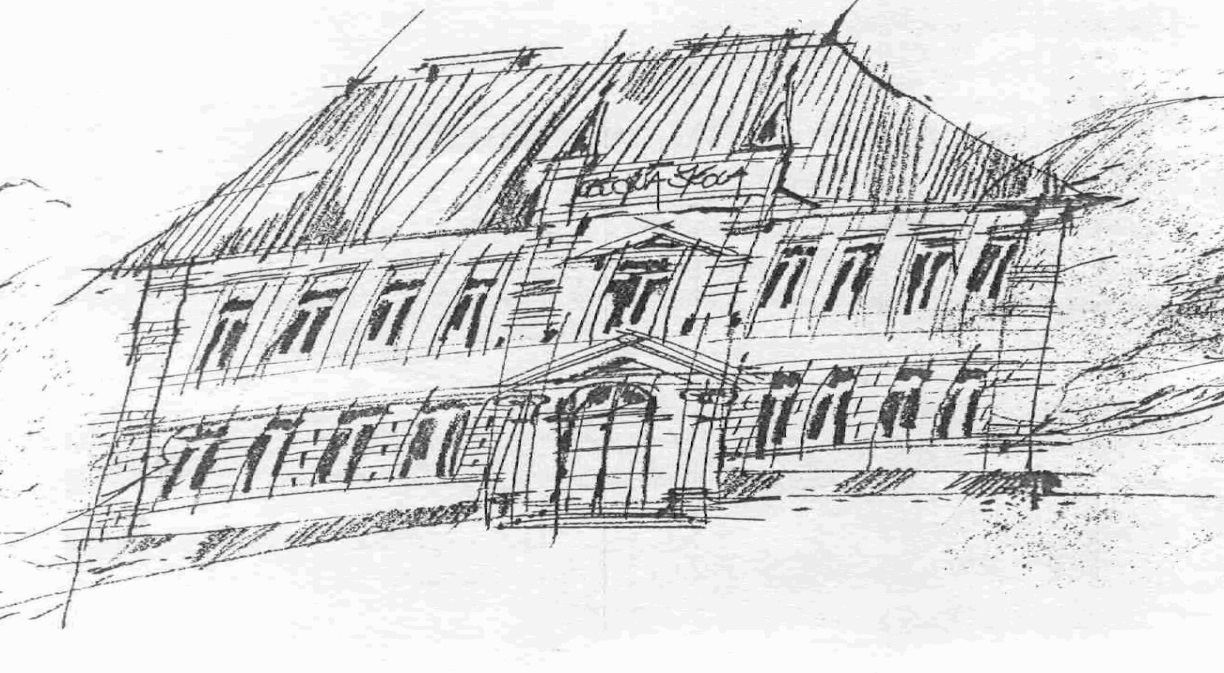 ŠKOLNÍ VZDĚLÁVACÍPROGRAM  PRO  ZÁKLADNÍ VZDĚLÁVÁNÍupravený  a  doplněný  podle  RVP  ZVplatného od 1. 9. 2016Platnost dokumentu od: 1. září 2016Schválena Školskou radou dne 	20. 9. 2016				Č. j.: /2016Motto:			Zpracovaný Školní vzdělávací program ZŠ Rudná je považován za otevřený dokument, který se neustále dotváří na základě zkušeností z  praxe.Obsah:  Identifikační údaje                                                                                           3 Charakteristika školy                                                                                      4 Charakteristika ŠVP                                                                                      14	 3.1 Zaměření školy                                                                                     14	     3.2 Výchovné a vzdělávací strategie					  16	     3.3 Začlenění průřezových témat    					  24      	     3.4 Zabezpečení výuky žáků s SPU a mimořádně nadaných		  30 Učební plán                                                                                                     33     4.1 Organizace vyučování							  33     4. 2 Vzdělávací obory na 1. stupni					  34     4. 4 Učební plán na 1. stupni						  37     4. 5 Učební plán pro žáky s SPU, poruchy řeči				  38		   Učební osnovy                                                                                                 405.1 Jazyk a jazyková komunikace						  41      5.1.1 Český jazyk a literatura						  41      5.1.2 Anglický jazyk							  795.2 Matematika a její aplikace						127      5.2.1 Matematika 								1275.3 Informační a komunikační technologie				152      5.3.1 Informační a komunikační technologie				1525.4 Člověk a jeho svět							160      5.4.1 Prvouka								160      5.4.2 Přírodověda								173      5.4.3 Vlastivěda							      	181   5.7 Umění a kultura								265      5.7.1 Hudební výchova							265      5.7.2 Výtvarná výchova							2855.8 Člověk a zdraví								304      5.8.1 Tělesná výchova							304     6. Hodnocení žáků                                                                                             338				   6.1 Hodnocení a klasifikace                                                                         338		     7. Autoevaluace školy                                                                                       353	1. Identifikační údaje školyNázev:			Základní škola, Rudná, 5. května 583 Adresa:			5. května 583, 252 19 Rudná				web: www.zsrudna5kvetna.czPrávní forma:		příspěvková organizaceID datové schránky:	IČO:				49855263REDIZO: 			Zřizovatel:			Město Rudná Masarykova 94, 252 19 Rudná					tel.: 311 652 311					e-mail: sekretariat@rudnamesto.cz	     				web: www.rudnamesto.cz Statutární zástupce:	Mgr. Alena Janoušková, ředitelka školy			           tel.: 311 670 109				mobil: 605 044 209				e-mail: info@zsrudna5kvetna.czSoučásti školy:	základní škola, IZO , kapacita 45 žáků			školní družina, IZO, kapacita žáků			školní výdejna, kapacita 50 žáků	Koordinátor ŠVP: 		Mgr. Alena Janoušková					tel.: 311 670 109					e-mail: info@zsrudna5kvetna.cz2. Charakteristika školyHistorie školyŠkola sídlí ve staré budově bývalé hořelické obecné školy, která byla postavena roku 1898. Od roku 1974 je škola zaměřena 
na vzdělávání žáků prvního stupně a žáků se speciálními vzdělávacími potřebami.Prostorové a materiální vybaveníJsme školou málotřídního typu, která poskytuje vzdělávání žákům prvního stupně od 1. do 5. ročníku a žákům ve třídách zřízených podle §16 odst. 9 školského zákona. Nacházíme se v klidné části obce Rudná. Naše škola je školou spádovou pro sedmnáct okolních vesnic. Škola je příměstskou dopravou velice dobře dostupná ze širokého okolí.Kapacita školy je 45 žáků, výuka probíhá ve čtyřech třídách. Každou třídu navštěvuje 8 – 12 žáků a v každé jsou 2 až 3 oddělení (ročníky). Součástí školy je školní jídelna – výdejna s kapacitou 50 míst. Profilace školyŘízení školyŠkola je řízena ředitelkou školy. Ředitelka školy spolupracuje se školskou radou. Školská radaŠkolská rada byla zřízena podle zákona 561/2004 Sb. (školský zákon).  Její první tříleté volební období začalo v roce 2006. Rada má tři členy; jeden člen je volen rodiči, jeden pedagogickou radou a jeden je  jmenován zřizovatelem. Ke svým jednáním se rada schází pravidelně.Školská rada se zabývá těmito činnostmi:vyjadřuje se k návrhům ŠVP a k jejich následnému uskutečňování,schvaluje výroční zprávu o činnosti školy a změny ŠVP,schvaluje školní řád a navrhuje jeho změny,schvaluje pravidla pro hodnocení výsledků vzdělávání žáků,podílí se na zpracování koncepčních záměrů rozvoje školy,projednává návrh rozpočtu školy na další rok a navrhuje opatření ke zlepšení hospodaření,projednává inspekční zprávy ČŠI,podává podněty a oznámení ředitelce školy, zřizovateli, orgánům vykonávajícím státní správu ve školství a dalším orgánům státní správy,podává návrh na odvolání ředitelky,podává návrh na vyhlášení konkurzu na ředitele školy,pořizuje zápisy ze všech jednání a dává je k nahlédnutí široké veřejnosti prostřednictvím webových stránek Charakteristika žákůKromě žáků z Rudné tvoří výraznou část žáci dojíždějící z okolních obcí - z Drahelčic, Úhonic, Ptic, Červeného Újezdu, Chrášťan. Ve škole se vzdělávají žáci prvního stupně a dále žáci, kteří jsou zařazeni do tříd zřízených podle § 16 odst.9  školského zákona. Po ukončení prvního stupně přecházejí buď do ZŠ, Masarykova 878, Rudná nebo do jiných základních škol.Charakteristika pedagogického sboruPedagogický sbor tvoří šest členů – ředitelk , čtyři učitelky a jeden učitel. Pedagogický sbor doplňují ještě asistenti pedagoga. Jejich počet se liší, podle toho, kolika žákům jsou přidělena podpůrná opatření. Celý pedagogický sbor si své vzdělání průběžně doplňuje individuálním vzděláváním a také formou různých kurzů a seminářů. Prioritními oblastmi DVPP jsou psychologie, speciální pedagogika, zejména etopedie, osobnostní a sociální výchova, moderní metody v didaktice předmětů a v neposlední řadě i práce s výpočetní a komunikační technikou.Výchovné poradenství	Škola má jednoho výchovného poradce pro I. stupeň. Výchovné poradenství je na I. stupni zaměřeno na zápis do 1. ročníku, zabezpečení přípravy na vstup do školy, řešení odkladů školní docházky, vytipování žáků se specifickými poruchami učení a žáků vyžadujících speciální péči, na integraci žáků, práci s mimořádně nadanými žáky.Školní družinaZajišťuje výchovnou činnost pro děti 1. – 3. ročníku. Realizuje vzdělávací program pro zájmové vzdělávání, nabízí dětem v rámci své činnosti zájmové kroužky, organizuje jednorázové akce (besídky, turistické výlety, karnevaly, rukodělné dílničky, návštěvy v Domě seniorů Rudná). Provozní doba školní družiny je denně od 7:00 do 17:00.Moderní metody a formy výukyUčení vychází z denní praxe a má činnostní charakter. Snažíme se aktivně zapojit do výuky všechny žáky.Učíme žáky samostatně myslet.Zdokonalujeme komunikační a informační dovednosti žáků.Teoretické poznatky převádíme do modelových příkladů praktického života.Zařazujeme projektové vyučování.Rozvíjíme nadání dětí.Respektujeme individuální zvláštnosti dětí.Žáci pracují individuálně i ve skupinách.Moderní formy komunikace s rodičiŠkola má zřízeny internetové stránky www.zsrudna5kvetna.cz, které jsou v průběhu školního roku aktualizovány, a lze se z nich dozvědět vše podstatné související s děním na základní škole.Kromě moderních forem komunikace s rodiči škola využívá formy dlouhodobě osvědčené. Třídní schůzky se konají pravidelně v listopadovém a v dubnovém termínu, konzultační hodiny v lednu a v červnu. Informační schůzka pro rodiče nastávajících prvňáčků je organizována v červnuDen otevřených dveří se koná vždy  podle aktuálních potřeb veřejnosti.Prevence sociálně patologických jevů	Škola vyvíjí soustavnou aktivitu v prevenci rizikového chování, aby podpořila výchovné působení rodin žáků, jejichž vliv na chování dětí je nezastupitelný. Snaží se co nejvíce eliminovat projevy rizikového chování na své půdě, ale pokouší se svoje působení zaměřovat rovněž tak, aby si žáci určitou odolnost vůči různým nezdravým vlivům odnesli i s sebou do dalšího života. Nespecifická primární prevence 	Nespecifická primární prevence prolíná vyučovacím procesem i ostatními doplňkovými školními činnostmi. Jejím hlavním cílem je vytváření příznivého sociálního klimatu ve škole a aktivizace žáků. Prevence tohoto charakteru se uskutečňuje ve škole v podstatě kontinuálně v každodenní práci třídních učitelů, jednotlivých vyučujících a vychovatelek školní družiny.Specifická primární prevence 	Specifická primární prevence se uskutečňuje ve vyučovacím procesu téměř ve všech předmětech, ale nejvíce v prvouce, vlastivědě, přírodovědě v tělesné výchově. Každoročně je podporována jednorázovými akcemi ve spolupráci s osvědčenými, ale i nově vyhledanými partnery.Program EVVOProgram EVVO vychází z Metodického pokynu MŠMT k zajištění environmentálního vzdělávání, výchovy a osvěty, č. j. 16745/2008 – 22. Program sestavuje ve spolupráci se všemi pedagogy školní koordinátor EVVO. Jeho náplň zajišťují nejen pedagogičtí pracovníci, ale i mimoškolními subjekty. 	Dlouhodobě je škola zapojena do projektu Recyklohraní (školní recyklační program pod záštitou MŠMT ČR, jehož cílem je prohloubit znalosti žáků v oblasti třídění a recyklace odpadů a umožnit jim osobní zkušenost se zpětným odběrem baterií a použitých drobných elektrozařízení), v jehož rámci žáci sbírají staré nepotřebné elektrické přístroje z domácností. K tomuto účelu je ve škole vyhrazeno sběrné místo.Environmentální výchově je každoročně věnovaný projektový den nazvaný „Den Země“.Školní a mimoškolní akceZákladní škola každý rok organizuje mnoho školních i mimoškolních akcí, které navazují na výuku a doplňují ji, a zapojuje se do akcí, které organizují i jiné subjekty. Jsou to: sportovní a výtvarné soutěže,týden čtenářské gramotnosti (na podzim), knižní bleší trh,dny otevřených dveří jednotlivých tříd Vánoční besídka a trh,ukázkové hodiny organizované pro zájemce z řad rodičů i učitelů okolních školprojektové dny zaměřené na výrobky prodejné na vánočním a velikonočním trhuÚdaje o zapojení školy do rozvojových a mezinárodních programů.Sběr víček	Abychom mohli pomoci těžce nemocným dětem, sbírají žáci víčka od PET lahví. Ve speciálních sběrnách se pak vyměňují za peníze, které se dají poslat těm, kteří to potřebují nejvíce.Zdravé zubyV rámci  tohoto  komplexního  celoplošného  výukového  programu  péče  o  chrup,  určeného pro prevenci zubního kazu u dětí na prvním stupni základních škol, oslovujeme všechny žáky prvního stupně. O tuto formu vzdělávání je mezi dětmi každoročně velký zájem. Ovoce do školV tomto projektu jsou podporováni žáci I. stupně. Projekt zajišťuje podporu spotřeby ovoce a zeleniny za pomoci evropských a státních dotací. Žáci dostávají 1x za dva týdny různé druhy ovoce nebo zeleniny zdarma.Realizované projekty financované z cizích zdrojů	Základní škola se snaží využívat různé dotační programy, které vyhlašuje MŠMT. Programy jsou zaměřené na zlepšení a zkvalitnění vzdělávání (OPVK), patří mezi více cílové (EU peníze školám, Finanční gramotnost, Výzva č. 57 a další).	Spolupráce s odborovými organizacemi, organizacemi zaměstnavatelů         a dalšími partnery při plnění úkolů ve vzděláváníPři plnění úkolů ve vzdělávání škola spolupracuje s těmito subjekty:SPC SluncePPP Králův Dvůr - PočaplyDomov seniorů RudnáMŠ RudnáPolicie ČR (přednášky v rámci prevence sociálně patologických jevů)	3. Charakteristika školního vzdělávacího programu 3.1 Zaměření školyŠkola poskytuje všeobecné vzdělání bez většího výrazného preferování určité vzdělávací oblasti. Posiluje ty vzdělávací předměty, které jsou potřebné pro život v moderní společnosti, jako jsou např. cizí jazyky, informační technologie, tělesná výchova. Větší důraz klade na rozvoj osobnosti prostřednictvím výchovných předmětů (hudební, výtvarná, pracovní výchova) a příslušných témat v některých předmětech (literatura, výchova k občanství).								Škola má ale i svá specifika. Klade důraz na některé oblasti výchovy a vzdělávání, které ji odlišují od ostatních škol, a tím dochází k její profilaci. Stěžejní pilíře školního vzdělávacího programu	 	výuka cizího jazykaenvironmentální výchova,sportovní výchova,inkluzivní vzdělávání, tzn. vytváření podmínek pro talentované žáky i žáky s různým druhem postižení	Chceme učit žáky znalostem a dovednostem, které budou dobře uplatnitelné v životě, tzn. méně encyklopedických poznatků a větší zaměření na činnostní učení s důrazem na praxi. 	Zavádíme do výuky efektivní metody výuky, jako je skupinové (kooperativní) a projektové vyučování, kterými vedeme žáky k týmové práci, k vzájemné pomoci, sounáležitosti a vzájemnému respektu.Vedeme žáky k využívání komunikačních a informačních technologií, podporujeme zavádění a využívání výpočetní techniky do všech předmětů, podporujeme výuku na počítačích a jejich využívání.Preferujeme sportovní výchovu, vedeme žáky ke zdravému životnímu stylu.Vedeme žáky k dodržování stanovených pravidel, zejména pravidel školního řádu.Chceme stejnou péči věnovat všem žákům.Klademe důraz na všeobecné a rovné vzdělání pro všechny, neboť pro úspěšný rozvoj dítěte má velký význam život v populačně přirozené skupině (ve skupině jsou zastoupeni žáci s různými vlohami, nadáním a vlastnostmi).	Nechceme preferovat jen intelektuální nadání, ale chceme stejně podporovat žáky i s jiným druhem nadání, jako je hudební, pohybové, manuální, estetické apod.Provádíme rozumnou integraci dětí zaostávajících, či jinak postižených přímo ve třídách základní školy s ostatními dětmi.Chceme se zaměřovat i na žáky nadané, chceme jim vytvořit  podmínky pro jejich rozvoj a tím omezit jejich přechod na jiné školy. Z metod práce chceme u těchto žáků preferovat samostatnou práci, skupinovou práci, projektové vyučování a další moderní metody vyučování.
 	Rovněž se chceme zúčastňovat různých soutěží školního i okresního charakteru, kde mají žáci možnost vlastní prezentace. Při přípravě k těmto soutěžím dochází k rozvoji jejich nadání. 	
 	Jsme si vědomi toho, že rychle se měnící svět potřebuje lidi s obecnějším vzděláním, příliš brzká specializace není vhodná, je nutno vychovávat žáky k přizpůsobivosti, ke komunikativnosti a analýze problémů. Není potřeba nutit žáky, aby si všechny informace pamatovali, ale aby byli schopni se v nich orientovat a používat je. Prioritou se tak stává týmová práce, klade se velký důraz na získání dovedností, jež mají význam po celý život.	
	Velmi důležitá je otázka motivace žáků prostřednictvím takových metod výuky, aby byla pro žáky zajímavá a dostupná, aby se chtěli učit. Žák si nejvíce osvojí to, co si sám prakticky vyzkoušel, vyvodil, o čem diskutoval, co jiným vysvětloval. Učitel tedy nepředává hotové poznatky, ale uplatňuje aktivní práci žáků ve skupinách a propojení poznání z různých předmětů. Je velmi potřebné, aby každý dosáhl svého osobního maxima, proto se klade důraz na individuální přístup ve výuce i hodnocení.	
	Chceme dále rozvíjet silné stránky školy a maximálně eliminovat a napravovat to, co považujeme za nedostatky.3.2 Výchovné a vzdělávací strategiepropojují klíčové kompetence se vzdělávacím obsahem, čímž zabezpečují naplňování výchovné a vzdělávací složky,zabezpečují vzdělávání v souvislostech,třídí podstatné od nepodstatného,nacházejí styčné body mezi předměty, tj. mezipředmětové vazby, průřezová témata,vnášejí systém do vzdělávání.V jednotlivých předmětech jsou stanoveny hlavní linie, ve kterých by měl být žák postupně, spirálovitě, to znamená v časové návaznosti od nižších ročníků po vyšší, rozvíjen. Rozvíjení osobnosti žáka nekončí devátým ročníkem, ale počítáme s pokračováním na dalším stupni. Konkretizované očekávané výstupy v jednotlivých ročnících stanovují úroveň dovedností, kterých by měl žák v určitém věku dosáhnout, představují současně kritéria hodnocení žáka. Jsou ověřitelné, mají činnostní povahu a jsou využitelné v běžném praktickém životě.	K naplňování výstupů volí učitelé efektivní metody, přičemž je upřednostňováno činnostní učení. Nezaměřujeme se na jeden způsob vyučování, ale volíme různé způsoby z různých vyučovacích metod jako je projektové vyučování, problémové vyučování, prvky kritického myšlení, prvky programu Zdravá škola, dramatické výchovy, tvořivého vyučování atd.	Dovednostní výstupy a učivo jsou ve školním vzdělávacím programu stanoveny tak, aby je naplnili všichni žáci pro postup do dalšího ročníku. Očekávané výstupy jsou tedy cílem pro učení žáků, a proto počítáme s tím, že k cílům směřuje práce všech žáků. Ale stejně jako u všech cílů nemůžeme předem zaručit, že jich bude beze zbytku dosaženo. Závaznost očekávaných výstupů spočívá v tom, že by jich všichni žáci měli postupně dosahovat. Rozšiřující výstupy a učivo pro talentované žáky je zahrnuto v tematických plánech jednotlivých učitelů. Výchovnými a vzdělávacími strategiemi rozumíme společné postupy, které vedou k utváření klíčových kompetencí žáků a které jsou uplatňovány všemi pedagogy ve výuce i mimo ni.Klíčové kompetence:Kompetence komunikativníVe všech předmětech klademe důraz na spisovnou a kultivovanou mluvu žáků, na oslovování žáků mezi sebou, na komunikaci s dospělými.Žáci jsou často vedeni k účasti v diskusích a schopnosti vyjádřit svůj vlastní názor, obhajovat vlastní názor a argumentovat, poslouchat a brát v úvahu názory jiných lidí.Žáci by měli rozumět a hovořit více jazyky, být schopni číst a psát ve více jazycích.Učíme žáky vystupovat na veřejnosti, navazovat kontakty, vyjadřovat se písemně.Při každé hodině má co nejvíce dětí dostat šanci mluvit a rovněž mají umět aktivně naslouchat – tedy poslouchat a pozorovat, soustředit se na verbální i neverbální složku komunikace.Žáci se aktivně svými příspěvky podílejí na tvorbě webových stránek školy. Od nejnižších ročníků jsou zajištěny co nejlepší podmínky pro seznámení se s počítači a pro jejich využití při komunikaci.Čtení, psaní a diskuse se používají jako nástroje učení ve všech předmětech. Žáci vyhledávají odborné texty, čtou je, čerpají z nich potřebné informace, diskutují o nich, sami také texty vytvářejí.Podporujeme různé formy komunikace na mezinárodní úrovni v rámci Evropy i světa – viz školní mezinárodní projekty.Učíme žáky asertivnímu chování. Sami zaměstnanci školy jdou žákům příkladem profesionálním přístupem ke komunikaci se žáky, s rodiči i širší veřejností. Sami komunikují na kulturní úrovni a své názory opírají o logické argumenty. Učíme žáky netolerovat nezdvořilost a zákulisní jednání. Usilujeme o pozitivní prezentaci školy na veřejnosti, o to, aby žáci pozitivně vnímali svou školu, obec, sebe i ostatní lidi. Žáci jsou vedeni k tomu, aby na konci základního vzdělávání:formulovali a vyjadřovali své myšlenky a názory v logickém sledu, vyjadřovali se výstižně, souvisle a kultivovaně v písemném i ústním projevu,naslouchali promluvám ostatních lidí, porozuměli jim, vhodně na ně reagovali, účinně se zapojovali do diskuse, obhajovali svůj názor a vhodně argumentovali,rozuměli různým typům textů a záznamů, obrazových materiálů, běžně užívaných gest, zvuků a jiných informačních a komunikačních prostředků, přemýšleli o nich, reagovali na ně a tvořivě je využívali ke svému rozvoji a k aktivnímu zapojení se do společenského dění,využívali informační a komunikační prostředky a technologie pro kvalitní a účinnou komunikaci s okolním světem,využívali získané komunikativní dovednosti k vytváření vztahů potřebných k plnohodnotnému soužití a kvalitní spolupráci s ostatními lidmi.Kompetence sociální a interpersonálníUčíme žáky rozvíjet schopnost spolupracovat, pracovat v týmu, respektovat a hodnotit práci vlastní i druhých. Žáci vnímají vzájemné odlišnosti jako podmínku efektivní spolupráce.Kromě frontální metody podporujeme skupinovou výuku a kooperativní vyučování. Dostatek času má být věnován reflexi dokončených aktivit.Podporujeme inkluzi (začlenění) – volíme formy práce, které pojímají různorodý kolektiv třídy se vzájemně se doplňujícími kvalitami, umožňujícími vzájemnou inspiraci a učení s cílem dosahování osobního maxima každého člena třídního kolektivu. Podporujeme vzájemnou pomoc žáků, vytváříme situace, kdy se žáci vzájemně potřebují. Rozvíjíme u žáků schopnost zastávat v týmu různé role. Dbáme na to, aby se všichni zapojili a každý měl prostor k sebevyjádření.Upevňujeme v žácích vědomí, že ve spolupráci lze lépe naplňovat osobní i společné cíle.Podporujeme integraci žáků se speciálními vzdělávacími potřebami do třídních kolektivů. Netolerujeme projevy rasismu, xenofobie a nacionalismu.Průběžně monitorujeme sociální vztahy ve třídě, učíme žáky postavit se odmítavě ke všemu, co narušuje dobré vztahy mezi žáky i mezi žáky a učiteli. Vedeme žáky k prodiskutování odlišných názorů.Důsledně vyžadujeme dodržování společně dohodnutých pravidel chování, na jejichž formulaci se žáci sami podíleli (například náměty ve školním parlamentu), klademe tím důraz na bezpečné sociální prostředí ve škole.Pracujeme na prevenci šikany, snažíme se odstranit prvky agresivity žáků za pomoci aktivního přístupu třídních učitelů; na modelových příkladech, které předcházejí krizovým situacím, ovlivňujeme žáky kladnými příklady.Žáci jsou vedeni k tomu, aby na konci základního vzdělání:účinně spolupracovali ve skupině, podíleli se společně s pedagogy na vytváření pravidel práce v týmu, na základě poznání nebo přijetí nové pracovní činnosti pozitivně ovlivňovali kvalitu společné práce,podíleli se na utváření příjemné atmosféry v týmu, na základě ohleduplnosti a úcty při jednání s druhými lidmi přispívali k upevňování dobrých mezilidských vztahů, v případě potřeby poskytli pomoc nebo o ni požádali,přispívali k diskusi v malé skupině i k debatě celé třídy, chápali potřebu efektivně spolupracovat s druhými při řešení daného úkolu, oceňovali zkušenosti druhých lidí, respektovali různá hlediska a čerpali poučení z toho, co si druzí lidé myslí, říkají a dělají,vyvářeli si pozitivní představu o sobě samém, která podporuje sebedůvěru a samostatný rozvoj, ovládali a řídili svoje jednání a chování tak, aby dosáhli pocitu sebeuspokojení a sebeúcty.Kompetence občanskéVychováváme žáky jako svobodné občany plnící si své povinnosti, uplatňující svá práva a respektující práva jiných, jako osobnosti zodpovědné za svůj život, za své zdraví a za své životní prostředí, jako ohleduplné bytosti schopné a ochotné účinně pomoci v různých situacích.Netolerujeme nekamarádské chování a odmítnutí požadované pomoci, dále sociálně patologické projevy chování jako jsou drogy, šikana nebo kriminalita, netolerujeme hrubé, agresivní a nezdvořilé chování žáků. Zařazujeme autentické vyučování (besedy, exkurze).Důsledně dbáme na dodržování pravidel chování ve škole, stanovené ve vnitřních normách školy, vedeme žáky k sebeúctě a k úctě k jiným lidem.Problémy řešíme věcně, rozumně, spravedlivě, vždy bez emocí a osobní zášti. Při kázeňských problémech žáků se vždy snažíme najít jejich motiv. Vedeme žáky k respektování jejich individuálních rozdílů.V rámci svých předmětů a své působnosti seznamujeme žáky s vhodnými právními normami. Vedeme žáky k myšlení v globálních souvislostech.Nabízíme žákům vhodné pozitivní aktivity (kulturní, sportovní, rekreační) jako protipól nežádoucích sociálně patologických jevů.V hodnocení žáků uplatňujeme prvky pozitivní motivace.Snažíme se o vybudování přátelské a otevřené atmosféry ve třídě, respektujeme právní předpisy, vnitřní normy školy a plníme své povinnosti. Respektujeme osobnost žáka a jeho práva, podněcujeme k vyjádření vlastních názorů a myšlenek. Do školního řádu máme včleněny základní myšlenky Úmluvy o právech dítěte.Ve škole pracuje školní parlament, který se podílí na organizaci některých akcí a navrhuje nejrůznější změny v chodu školy, spolupracuje s vedením školy na zlepšování prostor školy. Podílí se rovněž na spoluvytváření norem chování ve škole nebo na výběru různých aktivit.V rámci projektu Adopce na dálku žáci pečují o dítě z cizí země pomocí vlastních zdrojů. Žáci školy se v projektovém dnu Den Země nebo při různých ekologických nebo jiných aktivitách (viz koncerty školního pěveckého sboru) zapojují do péče o své nejbližší okolí, o svůj region. Žáci jsou vedeni k tomu, aby na konci základního vzdělávání:respektovali přesvědčení druhých lidí, vážili si jejich vnitřních hodnot, byli schopni se vcítit do situací ostatních lidí, odmítali útlak a hrubé zacházení, uvědomovali si povinnosti postavit se proti psychickému i fyzickému násilí,chápali základní principy, na nichž spočívají zákony a společenské normy, byli si vědomi svých práv a povinností ve škole i mimo ni,rozhodovali se zodpovědně podle dané situace, poskytovali dle svých možností účinnou pomoc a chovali se zodpovědně v krizových situacích i v situacích ohrožujících život a zdraví člověka,respektovali, chránili a oceňovali naše tradice a kulturní a historické dědictví, projevovali pozitivní postoj k uměleckým dílům, smysl pro kulturu a tvořivost, aktivně se zapojovali do kulturního dění a sportovních akcí,chápali základní ekologické souvislosti a environmentální problémy, respektovali požadavky na kvalitní životní prostředí, rozhodovali se v zájmu podpory a ochrany zdraví a trvale udržitelného rozvoje společnosti.Kompetence k učeníVedeme žáky k zodpovědnosti za jejich vzdělávání, chceme jim umožnit osvojit si strategii učení a motivovat je pro celoživotní učení.Důležitější než známka na vysvědčení jsou získané dovednosti a znalosti.Na praktických příkladech vysvětlujeme smysl a cíl učení a posilujeme pozitivní vztah k němu.Podporujeme samostatnost a tvořivost.Učíme žáky plánovat, organizovat a vyhodnocovat jejich činnosti.Ve výuce se zaměřujeme na aktivní dovednosti, učivo používáme jako prostředek k jejich získání.Ve výuce zásadně rozlišujeme základní (nezbytné, klíčové, kmenové) učivo a učivo rozšiřující.Učíme žáky vyhledávat, zpracovávat a používat potřebné informace v literatuře a na internetu.Ve všech vyučovacích předmětech podporujeme používání cizího jazyka a výpočetní techniky.Umožňujeme žákům pozorovat a experimentovat, porovnávat výsledky a vyvozovat závěry.Na začátku hodiny jsou žáci seznámeni s cílem hodiny, na konci je vždy se žáky zhodnoceno jeho dosažení.Motivujeme k učení, snažíme se cíleně vytvářet takové situace, v nichž má žák radost z učení, uplatňujeme individuální přístup.Při hodnocení používáme především prvky pozitivní motivace, učíme práci s chybou, trpělivosti, povzbuzujeme.Žákům je poskytován přístup k mnoha zdrojům informací (encyklopedie, knihovna, internet, video, DVD, atlasy, tisk, počítačové programy, výstavy atd.). Škola využívá tento přístup přímo ve všech předmětech a učí žáky různé strategie práce s informacemi.Zaměřujeme se na kvalitní výuku cizího jazyka s možností doplnění si znalostí ve volitelném předmětu Konverzace z Aj pro 7. – 9. ročník. Jako druhý cizí jazyk nabízíme výuku němčiny, ruštiny a španělštiny.Učíme žáky zapojovat se do procesu hodnocení i sebehodnocení. Žáci se zúčastňují výtvarných, sportovních a jiných soutěží.Dostatek času je věnován nácviku studijního čtení, to znamená vyhledávání klíčových slov, formulování hlavních myšlenek v textu, vytváření otázek, poznámek a výpisků.Hodnotíme především individuální pokrok v učení jednotlivých žáků. Velká pozornost je věnována kladení otevřených otázek, k nimž jsou žáci vyzýváni. Otázky jsou oceňovány stejně jako odpovědi.Nejdůležitější látka je prezentována z několika úhlů a různými metodami.Žáci jsou vedeni k tomu, aby na konci základního vzdělávání:vybírali vhodné způsoby, metody a strategie pro efektivní učení a využívali je, plánovali, organizovali a řídili vlastní učení, projevovali ochotu věnovat se dalšímu studiu a celoživotnímu učení,vyhledávali a třídili informace a na základě jejich pochopení, propojení a systematizace je efektivně využívali v procesu učení, tvůrčích činnostech a praktickém životě,operovali s obecně užívanými termíny, znaky a symboly, uváděli věci do souvislostí, propojovali do širších celků poznatky z různých vzdělávacích oblastí a na základě toho si vytvářeli komplexnější pohled na matematické, přírodní, společenské a kulturní jevy,samostatně pozorovali a experimentovali, získané výsledky porovnávali, kriticky posuzovali a vyvozovali z nich závěry pro využití i v budoucnosti,poznávali smysl a cíl učení, měli pozitivní vztah k učení, posoudili vlastní pokrok a určili překážky či problémy bránící učení, naplánovali si, jakým způsobem by mohli své učení zdokonalit, kriticky zhodnotili výsledky svého učení a diskutovali o nich.Kompetence k řešení problémůPodněcujeme žáky k tvořivému myšlení, logickému uvažování a k řešení problémů.Vytvářením praktických problémových úloh a situací učíme žáky prakticky problémy řešit, na modelových příkladech ve svých předmětech naučíme žáky algoritmu řešení problémů.Podporujeme různé přijatelné způsoby řešení problémů, podporujeme samostatnost, tvořivost a logické myšlení, týmovou spolupráci, využívání moderní techniky.Při řešení problémů učíme žáky používat metodu SWOT analýza a metodu brainstormingu.V rámci svých předmětů učíme, jak některým problémům předcházet.Ve škole i při mimoškolních akcích průběžně monitorujeme, jak žáci řešení problémů prakticky zvládají. Podporujeme tvůrčí atmosféru ve třídě, formulujeme aktuální a přitažlivá témata, uvádíme příklady ze známého prostředí, motivujeme žáky co nejvíce problémovými úlohami z praktického života.Nabízíme žákům prostor pro rozvíjení kompetence k řešení problémůVolíme strategie a techniky skupinového a kooperativního vyučování, sledujeme práci žáka v různých projektových dnech, jindy prostřednictvím prezentací jeho prací.Žák se učí činit rozhodnutí, řešit konflikty, posuzovat a hodnotit, brát na sebe zodpovědnost, být flexibilní při změnách, nalézat nová řešení, zvažovat různé zdroje dat, získávat informace, být houževnatý v případě obtíží.Žáci jsou vedeni k tomu, aby na konci základního vzdělávání:vnímali nejrůznější problémové situace ve škole i mimo ni, rozpoznali a pochopili problém, přemýšleli o nesrovnalostech a jejich příčinách, promysleli a naplánovali způsob řešení problémů a využívali k tomu vlastního úsudku a zkušeností,vyhledávali informace vhodné k řešení problému, nacházeli jejich shodné, podobné a odlišné znaky, využívali získané vědomosti a dovednosti k objevování různých variant řešení, nenechávali se odradit případným nezdarem a vytrvale hledali konečné řešení problému,samostatně řešili problémy – volili vhodné způsoby, užívali logické, matematické a empirické postupy,ověřovali prakticky správnost řešení problémů a osvědčené postupy aplikovali při řešení obdobných nebo nových problémových situací, sledovali vlastní pokrok při zdolávání problémů,kriticky mysleli, činili uvážlivá rozhodnutí, byli schopni je obhájit, uvědomovali si zodpovědnost za svá rozhodnutí a výsledky svých činů zhodnotili.Kompetence pracovníVedeme žáky k pozitivnímu vztahu k práci, učíme je používat při práci vhodné materiály, nástroje a technologie.Učíme žáky chránit si zdraví při práci, pomáháme jim při volbě jejich budoucího povolání.Při výuce vytváříme podnětné a tvořivé pracovní prostředí. Měníme pracovní podmínky, žáky vedeme k adaptaci na nové pracovní podmínky. Kvalitně odvedenou práci vždy pochválíme.Důsledně vedeme žáky k dodržování vymezených pravidel a k plnění povinností a závazků, k dodržování daného slova, k dodržování zadání a termínů.Různými formami – exkurze, film, beseda atd. – seznamujeme žáky s různými profesemi, cíleně ujasňujeme představu žáků o reálné podobě jejich budoucího povolání a volbu jejich dalšího studia.Cíleně motivujeme žáky k dosažení jimi vhodně zvoleného dalšího studia, budoucího povolání.V rámci volby povolání žáci navštěvují pracovní úřad, kde jsou seznámeni s problematikou vhodného výběru povolání.Vytváříme v žácích pocit zodpovědnosti za společný úkol.Nabízíme rozsáhlý výběr volitelných předmětů, kterými pomáháme žákům při profesní orientaci.Vedeme žáky ke kritickému i sebekritickému hodnocení prací z různých hledisek, rovněž tak k posouzení rizik, která mohou vzniknout při práci, k poskytnutí první pomoci.Umožňujeme diferencované výkony podle individuálních schopností žáka.Zadáváme úkoly, při kterých žáci spolupracují, sledujeme úspěšnost jednotlivých žáků a oceňujeme jejich pokrok.Žáci využívají informačních technologií k samostatným pracím, pracovním činnostem, k tvorbě pracovních postupů, k prezentacím své práce.Zhotovování produktů, frontální a individuální pokusy žáků vycházejí z praxe a modelují praktické situace.Poskytujeme žákům prostor k realizaci vlastních nápadů při výzdobě tříd, chodeb, prostor školy a jejího okolí.Žáci jsou vedeni k tomu, aby na konci základního vzdělávání:využívali bezpečně a účinně materiály, nástroje a vybavení, dodržovali vymezená pravidla, plnili povinnosti a závazky, adaptovali se na změněné nebo nové pracovní podmínky,přistupovali k výsledkům pracovní činnosti nejen z hlediska kvality, funkčnosti, hospodárnosti a společenského významu, ale i z hlediska ochrany svého zdraví i zdraví druhých, ochrany životního prostředí i ochrany kulturních a společenských hodnot,využívali znalostí a zkušeností získaných v jednotlivých vzdělávacích oblastech v zájmu vlastního rozvoje i své přípravy na budoucnost, činili podložená rozhodnutí o dalším vzdělávání a profesním zaměření,orientovali se v základních aktivitách potřebných k uskutečnění podnikatelského záměru a k jeho realizaci, chápali podstatu, cíl a riziko podnikání, rozvíjeli své podnikatelské myšlení.	3.3 Začlenění průřezových témat	Průřezová témata – 1. stupeňOsobnostní a sociální výchovaVýchova demokratického občanaVýchova k myšlení v evropských a globálních souvislostechMultikulturní výchovaEnviromentální výchovaMediální výchova	3.4 Zabezpečení výuky žáků se speciálními vzdělávacími potřebami                a žáků nadaných	3.4.1 Vzdělávání žáků se speciálními vzdělávacími potřebamiŽák se speciálními vzdělávacími potřebami potřebuje k naplnění svých vzdělávacích možností poskytnutí podpůrných opatření. Podpůrnými opatřeními se rozumí nezbytné úpravy ve vzdělávání odpovídající zdravotnímu stavu žáka. Žáci se speciálními vzdělávacími potřebami mají právo na bezplatné poskytování podpůrných opatření školou.Podpůrná opatření spočívají v:poradenské pomoci školy a školského poradenského zařízení,úpravě, organizaci, hodnocení forem a metod vzdělávání,použití kompenzačních pomůcek, úpravě očekávaných výstupů vzdělávání v mezích stanovených RVP,vzdělávání podle individuálního vzdělávacího plánu, využití asistenta pedagoga.	Podpůrná opatření se člení do pěti stupňů:Podpůrná opatření prvního stupně uplatňuje škola bez doporučení školského poradenského zařízení. Představují minimální úpravu metod, organizace a hodnocení vzdělávání. Jsou poskytována žákovi, u kterého se projevuje potřeba úprav ve vzdělávání a zapojení v kolektivu. Podpůrná opatření prvního stupně nemají normovanou finanční náročnost.Podpůrná opatření druhého až pátého stupně lze uplatnit pouze s doporučením školského poradenského zařízení a s předchozím písemným informovaným souhlasem zákonného zástupce žáka.Individuální vzdělávací plán zpracovává na základě doporučení školského poradenského zařízení a žádosti zákonného zástupce žáka třídní učitel nebo učitel konkrétního vyučovacího předmětu za pomoci výchovného poradce.Individuální vzdělávací plán má písemnou podobu a obsahuje údaje o skladbě druhů a stupňů podpůrných opatření, identifikační údaje žáka, úpravu obsahu vzdělávání, časové a obsahové rozvržení vzdělávání, úpravy metod a forem výuky a hodnocení žáka. Výchovný poradce stanoví termín přípravy IVP, organizuje schůzky s rodiči, pedagogy, vedením školy i žákem samotným.	Postup školy při poskytování podpůrných opatření prvního stupněPřed zahájením poskytování podpůrných opatření prvního stupně zpracuje škola plán pedagogické podpory žáka. Plán zahrnuje popis obtíží a speciálních vzdělávacích potřeb žáka, stanovení cílů podpory a způsobu vyhodnocování naplňování plánu.	Postup školy při poskytování podpůrných opatření druhého až pátého stupněPodpůrná opatření škola poskytuje po obdržení doporučení školského poradenského zařízení a udělení písemného informovaného souhlasu zákonného zástupce žáka.Podpůrnými opatřeními pro žáky se speciálními vzdělávacími potřebami se rozumí podle doporučení školského poradenského zařízení a přiznaného stupně podpory zejménav oblasti metod výuky: respektování odlišných stylů učení jednotlivých žáků,častější kontrola a poskytování zpětné vazby žákovi,respektování pracovního tempa žáka a poskytování dostatečného času k zvládnutí učiva;v oblasti organizace výuky:střídání forem a činností během výuky,využívání skupinové výuky.Škola ve spolupráci se školským poradenským zařízením, žákem a zákonným zástupcem žáka průběžně vyhodnocuje poskytování podpůrného opatření.3.4.2 Zabezpečení vzdělávání žáků nadaných a mimořádně nadanýchZa nadaného žáka se považuje žák, který při adekvátní podpoře vykazuje ve srovnání s vrstevníky vysokou úroveň v jedné či více oblastech rozumových schopností, v pohybových, manuálních, uměleckých nebo sociálních dovednostech.Zjišťování mimořádného nadání včetně vzdělávacích potřeb žáka provádí školské poradenské zařízení ve spolupráci se školou. Nadaným žákům lze v souladu s vývojem jejich školních dovedností rozšířit obsah vzdělávání nad rámec stanovený příslušným vzdělávacím programem nebo umožnit účast na výuce ve vyšším ročníku.Vzdělávání mimořádně nadaného žáka se může uskutečňovat podle individuálního vzdělávacího plánu, který vychází ze školního vzdělávacího programu školy, závěrů psychologického a speciálně pedagogického vyšetření a vyjádření zákonného zástupce žáka.	Individuální vzdělávací plán	Tento plán obsahuje:závěry doporučení školského poradenského zařízení,závěry psychologického a speciálně pedagogického vyšetření a pedagogické diagnostiky, které popisují rozsah nadání a vzdělávací potřeby mimořádně nadaného žáka,údaje o způsobu poskytování péče mimořádně nadanému žáku,vzdělávací model pro mimořádně nadaného žáka, úpravy v obsahu vzdělávání, časové rozvržení učiva, volbu pedagogických postupů, způsob hodnocení.seznam doporučených pomůcek.	Zpracování a provádění individuálního vzdělávacího plánu zajišťuje ředitel školy prostřednictvím výchovného poradce. IVP je zpracován ve spolupráci se školským poradenským zařízením a zákonným zástupcem žáka.       	4. Učební plán	Vzdělávací obsah je rozdělen dle závazného dokumentu Rámcového vzdělávacího programu do devíti vzdělávacích oblastí. Jednotlivé vzdělávací oblasti jsou tvořeny jedním vzdělávacím oborem nebo více obsahově blízkými vzdělávacími obory:Jazyk a jazyková komunikace 	Český jazyk a literatura, Cizí jazyk,  
Matematika a její aplikace 	Matematika
Informační a komunikační technologie 	InformatikaČlověk a jeho svět 	Prvouka, Vlastivěda, Přírodověda
Umění a kultura 	Hudební výchova, Výtvarná výchovaČlověk a zdraví  Tělesná výchovaČlověk a svět práce 	Výtvarná výchova, Prvouka, Přírodověda, Pracovní činnosti, 	4.1 Organizace vyučování	Vyučování začíná zpravidla v 8:00 hod. Základní vyučovací jednotkou je vyučovací hodina (45 minut). Kromě vyučovací hodiny lze realizovat vyučování i jinými vyučovacími jednotkami s odlišnou časovou dotací (např. projektový den) při dodržování zásad hygieny školní práce (pitný režim, relaxace, přestávky).	4. 2 Vzdělávací obory (předměty) na 1. stupni 	4. 3 Učební plán – 1. stupeň	Poznámky k učebnímu plánuNa 1. stupni vyučuje třídní učitel většinu předmětů..Předmět Výtvarná výchova integruje Výtvarnou výchovu a Pracovní činnosti.Anglický jazyk je ve druhém ročníku vyučován jednu vyučovací hodinu. Tato hodina může být rozdělena do dvou celků 0,5 + 0,5 vyučovací hodiny 2x týdně.
5. Učební osnovy	Vzdělávací oblasti a obory v ŠVP ZV 5.1 Jazyk a jazyková komunikace      5.1.1 Český jazyk a literatura      5.1.2 Anglický jazyk5.2 Matematika a její aplikace      5.2.1 Matematika 5.3 Informační a komunikační technologie      5.3.1 Informační a komunikační technologie5.4 Člověk a jeho svět      5.4.1 Prvouka      5.4.2 Přírodověda      5.4.3 Vlastivěda5.7 Umění a kultura      5.7.1 Hudební výchova      5.7.2 Výtvarná výchova5.8 Člověk a zdraví      5.8.1 Tělesná výchova5.1 Jazyk a jazyková komunikace 5.1.1 Český jazyk a literatura5.1.1.1 Český jazyk a literatura – 1. stupeňCharakteristika vyučovacího předmětu Obsahové, časové a organizační vymezeníPředmět český jazyk a literatura se vyučuje jako samostatný předmět, a to:v 1. - 3. ročníku 8 hodin týdně, ve 4. ročníku 6 hodin týdně a v 5. ročníku 7 hodin týdně.Vzdělávání v předmětu český jazyk a literatura:- směřuje k ovládnutí základních jazykových jevů pro dorozumívání v ústní i písemné podoběvede k osvojování a rozvíjení čtenářských schopnostívede k využívání různých zdrojů informací – př. slovníky, encyklopedie, katalogy, pro rozšiřování znalostí a dovedností potřebných pro další vývojFormy a metody práce:- frontální výuka - skupinová práce- samostatná práce žáků- využití mimočítankové četby- návštěva divadelních představení, exkurze- práce se slovníky, encyklopediemi, vyhledávání informací- práce s interaktivní tabulíVyučovací předmět český jazyk a literatura je úzce spjat s ostatními vyučovacími předměty:- anglickým jazykem - pravidla komunikace, rozhovor, slovní druhy- matematikou - slovní úlohy - čtení s porozuměním- prvoukou, přírodovědou, vlastivědou - čtení textů o přírodě a o světě kolem nás,    					          vyhledávání v encyklopediích, na internetu, 						          v odborné literatuře- hudební výchovou - návštěva divadelních a hudebních představení- výtvarnou výchovou - malování obrázků k příběhu, ilustraceVýchovné a vzdělávací strategie pro rozvíjení klíčových kompetencí žákůKompetence k učení- žáci jsou vedeni ke stálému zdokonalování čtení- využívají podmínky pro získávání dalších informací potřebných k práci- plní dílčí vzdělávací cíle v pravopisu- aktivně se zapojují do vyučovacího procesu- vyhledávají a třídí získané informace z odborné literatury, slovníků a z internetuKompetence k řešení problémů- žáci navrhují různá řešení problémů, dokončují úkoly a zdůvodňují své závěry- vzájemně s ostatními si radí a pomáhají- hodnotí svoji práci způsobem, který mu umožňuje vnímat vlastní pokroky, uplatňují    sebehodnocení, přijímají kritiku- jsou motivováni pro celoživotní učeníKompetence komunikativní- žáci používají kultivovaný projev, dokážou prezentovat své myšlenky a názory- dokážou se vyjadřovat ústně i písemně - vhodným způsobem obhajují svůj názor- vzájemně spolupracují s ostatními, respektují práci ostatních a naslouchají druhým                                                                                                         Kompetence sociální a personální- žáci spolupracují při řešení problémů- prezentují své myšlenky a názory, respektují názory ostatních- vhodně komunikují s ostatními žáky a s dospělými- respektují pokyny pedagogů- učí se odmítavému postoji ke všemu, co narušuje dobré vztahy mezi žákyKompetence občanské- žáci využívají literaturu naučnou i vědeckou k vytváření postoje k přírodě, k životnímu  prostředí- zvládají komunikaci i ve vyhraněných situacích- získávají při práci s vybranými literárními díly pozitivní vztah k národním kulturním  hodnotámKompetence pracovní- žáci jsou vedeni k organizování a plánování učení- dodržují pravidla chování, uplatňují svá práva a plní své povinnosti- dodržují dohodnuté kvality, postupy, termínyVzdělávací oblast: 5.1 Jazyk a jazyková komunikaceVyučovací předmět: 5.1.1 Český jazyk a literatura – 1. stupeňRočník: 1.Ročník: 2.Ročník: 3.Ročník: 4.Ročník: 5.5.1.2 Anglický jazyk5.1.2.1 Anglický jazyk – 1. stupeňCharakteristika vyučovacího předmětu Obsahové, organizační a časové vymezeníPředmět anglický jazyk se vyučuje jako samostatný předmět, a to: ve 2. ročníku – 1 hodina týdně, ve 3. – 5. ročníku – 3 hodiny týdně.Vzdělávání v předmětu anglický jazyk:- poskytuje žákům nástroj komunikace při kontaktu s lidmi z různých částí světa- rozvíjí schopnosti žáka dorozumět se v reálných situacích běžného života- vede k samostatnému učení sebehodnocením, plánováním a sledováním vlastního   pokroku- využívá ICT jako prostředku, který umožňuje rychlý přístup k informacím a snadnou a   pohotovou komunikaci a tím dává prostor k rozvoji jazykových dovedností v autentickém    prostředí- probouzí zájem o učení se cizímu jazyku a vytváří k němu pozitivní vztah - rozvíjí vhodné učební postupy a strategie, které se mají stát základem pro celoživotní   učení- rozvíjí dovednosti poslechu - rozvíjí pozitivní vztah k mnohojazyčnosti a respektování kulturní rozmanitosti- buduje základy čtenářské dovednosti a schopnosti psát v cizím jazyceFormy a metody práce: - frontální výuka, práce ve dvojicích, skupinová práce, individualizovaná výuka- hraní rolí, simulace, reprodukce, projektové vyučování, metoda TPR, činnostní   vyučování, audioorální metoda, diskuse, brainstorming, korespondence   Předmět anglický jazyk souvisí s ostatními předměty:- vlastivědou – vyhledávání anglicky mluvících zemí na mapě- informačními a komunikačními technologiemi – komunikace prostřednictvím   elektronické pošty, dodržování vžitých konvencí a pravidel- hudební výchovou – seznámení s lidovou slovesnostíVýchovné a vzdělávací strategie pro rozvoj klíčových kompetencí	 Kompetence k učení - žák je veden k pochopení důležitosti anglického jazyka pro další studium i praktický  život- řeší úkoly s využíváním ICT, hudební a filmové produkce anglofonních zemí- sebehodnocení vlastní práceKompetence k řešení problémůžák vhodně reaguje s pomocí cizího jazyka zaznamenává rozdíly a dále s nimi pracuje, vyvozuje a vyhodnocuje závěryKompetence komunikativní - žák porozumí jednoduchému sdělení v anglickém jazyce- formuluje své myšlenky - prezentuje se, hodnotí, učí se přijímat jiný názor- osvojené dovednosti v anglickém jazyce využívá k navázání kontaktu či vztahu s jinou    osobouKompetence sociální a personální - žáci jsou vedeni si v jednoduchých situacích umět vyžádat i poskytnout pomoc, radu- jsou vedeni k dodržování zásad slušného chování v anglicky mluvícím prostředí- vhodnými konverzačními tématy jsou vedeni ke spolupráci, vzájemné pomoci a   respektuKompetence občanské žák získá představu o zvycích, tradicích a kultuře v anglofonních a jiných zemí a porovnává s našimi zvyky je motivován k poznávání kultury využíváním autentických obrázků získává zkušenosti z cizojazyčného prostředí, ostatním přibližuje chování a jednání lidí        různých sociokulturních skupinKompetence pracovní - žák samostatně pracuje s dvojjazyčným a výkladovým slovníkem- pravidelně a svědomitě pracuje a tím si rozšiřuje slovní zásobuVzdělávací oblast: 5.1 Jazyk a jazyková komunikaceVyučovací předmět: 5.1.2 Anglický jazyk – 1. stupeň                                        Ročník: 2.Ročník: 3.Ročník: 4.Ročník: 5.6.2 Matematika a její aplikace6.2.1 Matematika 6.2.1.1 Matematika 1. stupeňCharakteristika vyučovacího předmětu Obsahové, časové a organizační vymezeníVyučovací předmět matematika se vyučuje jako samostatný předmět, a to: v 1. až 5. ročníku 5 hodin týdně.Vzdělávací obsah je rozdělen na čtyři tematické okruhy:1. Čísla a početní operace- osvojení aritmetických operací ve třech složkách - dovednost provádět operaci- algoritmické porozumění- významové porozumění- získávání číselných údajů, seznámení se s pojmem proměnná2. Závislosti, vztahy a práce s daty- rozpoznávání a uvědomění si určitých typů změn a závislostí, jejich analyzování  z tabulek, diagramů a grafů 3. Geometrie v rovině a prostoru- určování a znázorňování geometrických útvarů a modelování reálných situací, zkoumání  tvarů a prostoru4. Nestandardní aplikační úlohy a problémy- uplatňování logického myšlení, řešení problémových situací a úloh z běžného životaFormy a metody práce:- frontální výuka, samostatná práce, skupinová práce- práce s počítačem a kalkulátorem, didaktické hry, práce s učebnicí, pracovními sešity a   pomůckami, problémové vyučováníPředmět matematika souvisí s dalšími předměty:- prvoukou - orientace v čase, jednotky délky, objemu- přírodovědou - člověk a zdraví, vesmír a Země- výtvarnou výchovou - stříhání geometrických tvarů, měření materiálu, modelování těles- tělesnou výchovou - odhad vzdálenosti a času, měřeníVýchovné a vzdělávací strategie pro rozvoj klíčových kompetencí žákůKompetence k učení - žák se učí přesně a stručně vyjadřovat užíváním matematického jazyka včetně symboliky,   prováděním rozborů a zápisů při řešení úloh a zdokonaluje grafický projev- rozvíjí abstraktní, exaktní, kombinatorické a logické myšlení k věcné a srozumitelné   argumentaci- podílí se na utváření kritérií hodnocení činností nebo jejich výsledků- pracuje s výukovými programy na PC- učí se samostatně ověřovat výsledky práceKompetence k řešení problémů - žák se učí rozvíjet důvěru ve vlastní schopnosti a možnosti při řešení úloh, k  sebekontrole, k systematičnosti, vytrvalosti a přesnosti- učí se provádět rozbor problémů a plánu řešení, odhadování výsledků, volbě správného   postupu, vyhodnocování správností výsledků- vyjadřuje vlastní náměty, názory a zkušenosti - učí se pojmenovávat cíle své činnosti - plánuje úkoly a postupy, samostatně dochází k řešením, objevům a závěrům- pracuje s odbornou literaturou- učí se pracovat s chybou   Kompetence komunikativní - žák se učí přesnému a stručnému vyjadřování užíváním matematického jazyka včetně  symboliky- při plnění úkolů volí různé postupy- je veden k užívání správné terminologie a symboliky- učí se výstižnému, souvislému a kultivovanému projevu- prezentuje svoje výsledky práce před ostatnímiKompetence sociální a personální - žák je veden ke kritickému usuzování, srozumitelné a věcné argumentaci  prostřednictvím řešení matematických problémů, ke kolegiální radě a pomoci- učí se pracovat v týmu a vzájemně spolupracovat- každému žákovi je umožněno zažít úspěch- učí se argumentaci- je hodnocen způsobem, který mu umožňuje vnímat vlastní pokrokKompetence občanské - při zpracovávání informací je žák veden ke kritickému myšlení nad obsahy sdělení- učí se hodnotit svoji práci a práci ostatních, jsou vedeni k ohleduplnosti a taktu- učí se vnímat složitosti světa- je mu umožněno, aby na základě jasných kritérií hodnotil svoji činnost nebo výsledkyKompetence pracovní - žák si vytváří zásoby matematických nástrojů pro řešení reálných situací v životě- učí se využívat matematické poznatky a dovednosti v praktických činnostech - vyhledává a kombinuje informace z různých informačních zdrojů- správným způsobem využívá vybavení, techniku a pomůcky - interpretuje různé texty, obrazové materiály, grafy a jiné formy záznamůVzdělávací oblast: 5.2 Matematika a její aplikaceVyučovací předmět: 5.2.1 Matematika – 1. stupeňRočník: 1. Ročník: 2. Ročník: 3. Ročník: 4. Ročník: 5. 5.3 Informační a komunikační technologie5.3.1 Informační a komunikační technologie
Charakteristika vyučovacího předmětu 
Obsahové, organizační a časové vymezení
Předmět informatika je vyučován jako samostatný předmět, a to: ve 4., 5. a 6. ročníku 1 hodina týdně.Vzdělávání v předmětu informatika:
- osvojuje uživatelskou práci na osobním počítači
- seznamuje žáka se základním programovým vybavením počítače
- vede žáky k práci s informacemi, k jejich ověření a rychlému vyhledání
- seznamuje žáka s HW počítače, možností připojení periférií
- podporuje žáka k využívání internetu nejen jako pomůcky pro zábavu, ale i k vzdělávání
- učí práci s daty, jejich třídění a uchovávání v počítačiFormy a metody prácefrontální výuka, kooperativní činnosti- samostatná práce na počítači 

Předmět informatika souvisí se všemi vyučovacími předměty, kterým slouží především jako prostředek pro získávání informací z různých zdrojů a současně jako nástroj pro prezentaci poznatků pomocí rozličných výstupů – projekt, referát, prezentace, korespondence pomocí e-mailu. Díky získaným dovednostem se rozšiřují žákům nové zdroje a způsoby studia – e-learning apod.

Výchovné a vzdělávací strategie pro rozvoj klíčových kompetencí žákůKompetence k učení- žáci jsou vedeni k porozumění informací, počínaje jejich vznikem, uložením na médium, přenosem, zpracováním, vyhledáním a praktickým využitím- učí se využívat výpočetní techniku- jsou vedeni ke kritickému myšleníKompetence k řešení problémů- žáci porovnávají informace a poznatky z většího množství informačních zdrojů a tím dosahují větší věrohodnosti vyhledávaných informací- jsou jim zadávány úkoly způsobem, který umožňuje volbu různých postupů, které sami promýšlejí Kompetence komunikativní- žáci jsou vedeni k tvořivému využívání softwarových a hardwarových prostředků při prezentaci výsledků své práce- využívají informační zdroje k získání nových poznatkůKompetence sociální a personální
- žáci spolupracují při řešení problémů, respektují názory jiných- jsou vedeni ke spolupráci a vzájemné pomoci

Kompetence občanské
- žáci jsou vedeni k zaujetí odpovědného etického přístupu k nevhodným obsahům vyskytujícím se na internetu či v jiných médiích- respektují práva k duševnímu vlastnictví při využívání SW a znají možná rizika při jejich porušeníKompetence pracovní- žáci jsou vedeni k dodržování obecných pravidel bezpečnosti a hygieny při používání výpočetní techniky Vzdělávací oblast: 5.3 Informační a komunikační technologieVyučovací předmět: 5.3.1 Informační a komunikační technologieRočník: 4.Ročník: 5.5.4 Člověk a jeho svět5.4.1 PrvoukaCharakteristika vyučovacího předmětu Obsahové, časové a organizační vymezeníPředmět prvouka se vyučuje jako samostatný předmět v 1. – 3. ročníku, a to: v 1. a 2. ročníku 2 hodiny týdně, ve 3. ročníku 3 hodiny týdně.V předmětu prvouka jsou realizovány výstupy z oblasti Člověk a svět práce, a to Pěstitelské práce a Příprava pokrmů.Vzdělávání v předmětu prvouka:- směřuje k pozorování a pojmenovávání věcí, jevů a dějů, jejich vzájemných vztahů a    souvislostí- vede k poznávání sebe i nejbližšího okolí, utváří se prvotní ucelený obraz světa- seznamuje žáka s místně i časově vzdálenějšími osobami- podporuje vnímání lidí a vztahů mezi nimi- směřuje ke všímání si podstatných stránek i krásy lidských výtvorů a přírodních jevů,   pozorování a jejich ochrany (včetně situací ohrožení)- vede žáka k porozumění světu kolem sebe a vnímání základních vztahů ve společnosti- směřuje k porozumění soudobému způsobu života, jeho přednostem i problémům- vede k učení vnímat současnost jako výsledek minulosti a východisko do budoucnostiFormy a metody práce:- frontální výuka s demonstračními pomůckami, skupinová práce- přírodovědné vycházky s pozorováním, referáty, filmy, exkurzePředmět prvouka souvisí s dalšími předměty:- českým jazykem - rozvoj slovní zásoby- matematikou - řešení slovních úloh, orientace v čase, měření veličin (délka, objem,                           hmotnost)- výtvarnou výchovou – pozorování, ztvárnění přírody různými výtvarnými technikami- tělesnou výchovou - péče o své zdraví, znalosti o stavbě těla  Výchovné a vzdělávací strategie pro rozvoj klíčových kompetencí žákůKompetence k učení- žáci objevují a poznávají vše, co je zajímá a v čem by v budoucnu mohli uspět- orientují se ve světě informací- orientují se v problematice peněz a cen - časově a místně propojují historické, zeměpisné a kulturní informace- řeší a třídí informace podle zvolených nebo zadaných kritérií- jsou motivováni pro celoživotní učení- poznávají podstatu zdraví a příčiny jeho ohrožení, vznik nemocí, úrazů a jejich  předcházeníKompetence k řešení problémů- žáci poznávají preventivní chování a jeho upevňování, účelné rozhodování a jednání   v různých situacích ohrožení vlastního zdraví a bezpečnosti i zdraví a bezpečnosti    druhých, a to včetně chování při mimořádných událostech- poznávají a ovlivňují svou jedinečnost- samostatně objevují, tvoří různá řešení a závěry - učí se pracovat s odbornou literaturou, encyklopediemi apod., využívají různé   informační zdroje- nacvičují vhodné reakce na nečekané situaceKompetence komunikativní- žáci si rozšiřují slovní zásobu v osvojovaných tématech- samostatně a sebevědomě vystupují a jednají, efektivně a bezkonfliktně komunikují- pojmenovávají pozorované skutečnosti a zachycují je ve vlastních projevech, názorech   a výtvorech- přirozeně vyjadřují pozitivní city ve vztahu k sobě i okolnímu prostředí - prezentují své myšlenky a názory, správně si kladou otázky, vzájemně si    naslouchají a zdůvodňují závěry, vzájemně si pomáhají- bezpečně komunikují prostřednictvím elektronických médiíKompetence sociální a personální- žáci pracují ve skupině- efektivně spolupracují na řešení problémů- respektují názory druhých- přispívají k diskusi- učí se prosazovat své názoryKompetence občanské- žáci si utvářejí ohleduplný vztah k přírodě i kulturním výtvorům- poznatky aktivně uplatňují při ochraně přírody- respektují pravidla- poznávají a chápou rozdíly mezi lidmi, učí se kulturnímu a tolerantnímu chování a   jednání na základě respektu a k poznávání a chápání společně vytvořených a přijatých  nebo obecně uplatňovaných pravidel soužitíKompetence pracovní- žáci si utvářejí pracovní návyky v jednoduché samostatné i týmové činnosti- používají různé materiály, nástroje a vybaveníVzdělávací oblast: 5.4 Člověk a jeho světVyučovací předmět:5.4.1 PrvoukaRočník: 1.Ročník: 2.Ročník: 3.5.4.2 PřírodovědaCharakteristika vyučovacího předmětuObsahové, časové a organizační vymezeníVyučovací předmět přírodověda se vyučuje jako samostatný předmět, a to: ve 4. – 5. ročníku 2 hodiny týdně.V předmětu přírodověda jsou realizovány výstupy z oblasti Člověk a svět práce, a Pěstitelské práce a Příprava pokrmů.Vzdělávání v předmětu přírodověda:- směřuje k pozorování a pojmenovávání věcí, jevů a dějů, jejich vzájemných vztahů a    souvislostí- vede k poznávání sebe i nejbližšího okolí, utváří se prvotní ucelený obraz světa- seznamuje žáka s místně i časově vzdálenějšími osobami- podporuje vnímání lidí a vztahů mezi nimi- směřuje ke všímání si podstatných stránek i krásy lidských výtvorů a přírodních jevů,   pozorování a jejich ochrany (včetně situací ohrožení)- vede žáka k porozumění světu kolem sebe a vnímání základních vztahů ve společnosti- směřuje k porozumění soudobému způsobu života, jeho přednostem i problémům- vede k učení vnímat současnost jako výsledek minulosti a východisko do budoucnosti- seznamuje žáka se stavbou živých organismů, včetně lidského těla- seznamuje žáka s neživými přírodninamiFormy a metody práce:- frontální výuka s demonstračními pomůckami- skupinová práce- přírodovědné vycházky s pozorováním- referáty, filmy, exkurzePředmět přírodověda souvisí s dalšími předměty:- českým jazykem - rozvoj slovní zásoby- matematikou - řešení slovních úloh, orientace v čase, měření veličin (délka, objem,   hmotnost)- výtvarnou výchovou – pozorování, ztvárnění přírody různými výtvarnými technikami- tělesnou výchovou - péče o své zdraví, znalosti o stavbě těla  Výchovné a vzdělávací strategie pro rozvoj klíčových kompetencí žákůKompetence k učení- žáci získávají informace o přírodě, učí se pozorovat přírodu, zaznamenávat a hodnotit  výsledky svého pozorováníKompetence k řešení problémů- žáci se učí řešit zadané úkoly, správně se rozhodovat v různých situacích, vyhledávat   informace vhodné k řešení problémůKompetence komunikativní- žáci si rozšiřují slovní zásobu v osvojovaných tématech, k pojmenování pozorovaných      skutečností a k jejich zachycení ve vlastních projevech, názorech a výtvorech- žáci se učí vyjadřovat své myšlenky, poznatky a dojmy, reagovat na myšlenky, názory a   podněty jinýchKompetence sociální a personální- žáci pracují ve skupině, učí se spolupracovat s druhými při řešení daného úkolu,   respektují názory a zkušenosti druhýchKompetence občanské- žáci se učí poznávat a chápat rozdíly mezi lidmi, učí se tolerantnímu chování a jednání,   bezproblémové a bezkonfliktní komunikaci, chování v situacích ohrožení vlastního zdraví  i zdraví a bezpečnosti druhýchKompetence pracovní- žáci si utvářejí pracovní návyky v jednoduché samostatné i týmové činnosti, dodržují   vymezená pravidlaVzdělávací oblast: 5.4 Člověk a jeho světVyučovací předmět:5.4.2 PřírodovědaRočník: 4.Ročník: 5.5.4.3 VlastivědaCharakteristika vyučovacího předmětuObsahové, organizační a časové vymezeníPředmět vlastivěda je vyučován jako samostatný předmět, a to:ve 4. - 5. ročníku 2 hodiny týdně.Vzdělávání v předmětu vlastivěda:Učivo je rozčleněno do tří tematických okruhů:Místo, kde žijeme  - chápání organizace života v obci, ve společnosti- praktické poznávání místních, regionálních skutečností, s důrazem na dopravní výchovu                           - postupné rozvíjení vztahu k zemi, národní cítěníLidé kolem nás - upevnění základů vhodného chování a jednání mezi lidmi- uvědomování si významu a podstaty tolerance na základě respektu, pomoci, solidarity,         úcty - snášenlivosti a rovného postavení mužů a žen- seznamování se se základními právy a povinnostmi i problémy ve společnosti i ve světě- směřování k výchově budoucího občana demokratického státuLidé a čas  - orientace v dějích, čase, postup událostí a utváření historie věcí a dějů- snaha o vyvolání zájmů u žáků samostatně vyhledávat, získávat a zkoumat informace  z historie a současnostiFormy a metody práce:- frontální výuka s demonstračními pomůckami- skupinová práce (využívání literatury, různých druhů map)- vlastivědné vycházky- exkurze, výukové programy, referáty, projekty, dramatizacePředmět vlastivěda souvisí s dalšími předměty:- českým jazykem a literaturou – četba z čítanky k daným tématům- přírodovědou – průmysl, těžba nerostných surovin, podnebné pásyVýchovné a vzdělávací strategie pro rozvoj klíčových kompetencí žákůKompetence k učení  - žáci čtou z mapy- samostatně vyhledávají další zdroje informací - hledají souvislosti mezi historickými, zeměpisnými a kulturními informacemiKompetence k řešení problémů - žáci využívají předešlé zkušenosti a poznatky- v hodině mohou pracovat s odbornou literaturou, encyklopediemi   - ověřují si správnost svých výsledkůKompetence komunikativní - žáci aktivně komunikují při skupinové práci a hledají řešení úkolu- dokážou prezentovat svou práci a ověří si i své výsledky- vyslechnou argumenty jiných osob, umí klást otázkyKompetence sociální a personální - žáci rozlišují vztahy mezi lidmi, národy- odvodí význam a potřebu různých povolání a pracovních činností- ve skupině pomáhají slabším členům při řešení zadaného úkoluKompetence občanské - žáci pojmenují některé rodáky, kulturní či historické památky, významné události   v oblastech ČR (případně ve státech Evropy)- projevují toleranci k přirozeným odlišnostem lidské společnosti- žákům je umožněno, aby se podíleli na utváření kritérií hodnocení činností nebo jejich   výsledků- jsou vedeni k hodnocení vlastních výsledkůKompetence pracovní - žáci svědomitě plní zadanou práci a hodnotí výsledky své práce- naplánují si své úkoly a postupy- při zadané práci mohou spolupracovat, doplňovat své námětyVzdělávací oblast: 5.4 Člověk a jeho světVyučovací předmět: 5.4.3 VlastivědaRočník: 4.Ročník: 5.5.7 Umění a kultura5.7.1 Hudební výchova5.7.1.1 Hudební výchova - 1. stupeňCharakteristika vyučovacího předmětu na 1. stupniObsahové, časové a organizační vymezeníVyučovací předmět hudební výchova se vyučuje jako samostatný předmět, a to: v 1. až 5. ročníku 1 hodinu týdně.Vzdělávací obsah je rozdělen na čtyři tematické okruhy:- vokální činnost - práce s hlasem, kultivace pěveckého i mluveného projevu- instrumentální činnost- rytmizace, hra na hudební nástroje a jejich využití při reprodukci a produkci- hudebně pohybová činnost- ztvárnění hudby pohybem, tancem, gesty- poslechová činnost- aktivní vnímání hudby, - poznávání žánrů, stylů a podob, - rozlišení kvality tónů, - rozeznávání vybraných hudebních nástrojůFormy a metody práce:
- frontální výuka s demonstračními pomůckami- skupinová práce- samostatná práce- projekty- hudební produkcePředmět hudební výchova souvisí s dalšími předměty:- českým jazykem – lidová slovesnost
- vlastivědou – medailonky skladatelů, působiště skladatelů
- tělesnou výchovou – kreativita, pohybové doprovody
- výtvarnou výchovou – malované hudební hádankyVýchovné a vzdělávací strategie pro rozvíjení klíčových kompetencí žákůKompetence k učení- žáci jsou vedeni k učení se prostřednictvím vlastní tvorby- je jim zprostředkován pohled na umění a kulturu jako na způsob poznávání světa- rozvíjí se jejich tvořivost aktivním osvojováním různých hudebních žánrů a technik- vnímají hudební styly a díla v jejich historickém kontextu- používají správnou terminologii a symbolikuKompetence k řešení problému- žáci jsou vedeni k tomu, aby vyhledávali vazby mezi druhy umění a uměleckými žánry   na základě podobnosti jejich znaků a témat- žákům je umožněna volba vhodných hudebních vyjadřovacích prostředků- jsou vedeni ke kritickému myšlení při posuzování uměleckého díla i vlastní tvorbyKompetence komunikativní- žákům se otvírají možnosti přistupovat k umění a kultuře jako ke způsobu dorozumívání- žáci rozvíjejí své dovednosti důležité pro vedení dialogu nebo diskuse o dojmu  z uměleckého díla- je podporována jejich kritika a sebekritikaKompetence sociální a personální- žáci jsou vedeni k vzájemnému naslouchání a ohleduplnosti- je jim poskytován prostor pro osobité hudební projevy - je jim umožněna práce v týmech pro vzájemnou inspiraciKompetence občanské- žáci se seznamují s významnými hudebními díly a jejich autory- vytváří se u nich potřeba návštěv hudebních koncertů- podchycuje se jejich individuální zájem o kulturní dění - je podporována spolupráce s obcíKompetence pracovní- žíci si osvojují hudební techniku a nástroje- je využívána pozitivní motivace při hodnocení- vytváří se podnětné pracovní prostředíVzdělávací oblast: 5.7 Umění a kulturaVyučovací předmět: 5.7.1 Hudební výchova – 1. stupeňRočník: 1.Ročník: 2.Ročník: 3.Ročník: 4.Ročník: 5.5.7.2 Výtvarná výchova5.7.2.1 Výtvarná výchova - 1. stupeňCharakteristika vyučovacího předmětu Obsahové, časové a organizační vymezeníPředmět výtvarná výchova se vyučuje jako samostatný předmět v 1. až 5. ročníku, a to: v 1. a 3. ročníku 2 hodiny týdně, ve 2., 4., 5. ročníku 3 hodiny týdně.V předmětu výtvarná výchova jsou realizovány výstupy z oblasti Člověk a svět práce, a to z Práce s drobným materiálem a z Konstrukčních činností.Obsahem Rozvíjení smyslové citlivosti jsou činnosti, které umožňují žákovi rozvíjet schopnost rozeznávat podíl jednotlivých smyslů na vnímání reality a uvědomovat si vliv této zkušenosti na výběr a uplatnění vhodných prostředků pro její vyjádření.
Obsahem Uplatňování subjektivity jsou činnosti, které vedou žáka k uvědomování si a uplatňování vlastních zkušeností při tvorbě, vnímání a interpretaci vizuálně obrazných vyjádření.
Obsahem Ověřování komunikačních účinků jsou činnosti, které umožňují žákovi utváření obsahu vizuálně obrazných vyjádření v procesu komunikace a hledání nových i neobvyklých možností pro uplatnění výsledků vlastní tvorby, děl výtvarného umění i děl dalších obrazových médií.Vzdělávání v předmětu výtvarná výchova:
- rozvíjí zájem o výtvarné umění
- vede k porozumění základním pojmům ve výtvarné výchově
- seznamuje se základními zákonitostmi při používání různých výtvarných technik
- učí chápat umělecký proces jako způsob poznání a komunikace a seberealizace
- učí užívat různorodé umělecké vyjadřovací prostředky pro vyjádření svého vnímání Formy a metody práce:- frontální výuka s následnou vlastní prací s výtvarnými materiály- skupinová práce- vycházky s pozorováním, náčrty- referáty, filmy, exkurzePředmět výtvarná výchova souvisí s dalšími předměty:- českým jazykem – abeceda, nauka o slově, ilustrace k literárnímu textu - matematikou – geometrické tvary a tělesa, jednotky délky- prvoukou – živá a neživá příroda, rodina, lidská činnost a tvořivost, dopravní výchova- vlastivědou – naše vlast, typy krajiny, minulost – přítomnost – budoucnost, Evropa- přírodovědou – člověk a živá i neživá příroda, vesmír - hudební výchovou – hudební nástroje, inspirace poslechem, ilustrace písněVýchovné a vzdělávací strategie pro rozvoj klíčových kompetencí žákůKompetence k učení- žáci chápou umělecký proces jako způsob poznávání a komunikace- přistupují k uměleckému procesu v jeho celistvosti, v nedělitelném vztahu tvůrce a  interpreta- zaujímají osobní účast v uměleckém procesu, uvědomují si jeho význam - nalézají projevy historických proměn v proměnách vizuálně obrazných prostředků - užívají různorodé vizuálně obrazné vyjadřovací prostředky včetně nejnovějších  technologií Kompetence k řešení problémů- žáci si uvědomují nezbytnost  kreativního přístupu- vnímají různorodost výtvarných vyjádření- využívají získaná poznání při vlastní tvorběKompetence komunikativní - žíci se zapojují do hodnocení prací, umí zdůvodnit svůj názor- respektují názory jiných- obohacují svou slovní zásobu o odborné termíny z výtvarné oblasti	Kompetence sociální a personální- žíci umí tvořivě pracovat ve skupině- uvědomují si důležitost kolegiální pomoci- respektují rozmanitost výtvarného projevu spojeného s osobitostí Kompetence pracovní- žáci zvládají úklid třídy, svého pracovního místa, pomůcek                          - dodržují hygienická a bezpečnostní pravidla- využívají návyky a znalosti v další praxiKompetence občanské- žáci chápou a respektují estetické požadavky na životní prostředí- vytvářejí si postoj k výtvarným dílůmVzdělávací oblast: 5.7 Umění a kulturaVyučovací předmět: 5.7.2 Výtvarná výchova – 1. stupeňRočník: 1. - 3. Ročník: 4. - 5. 5.8 Člověk a zdraví 5.8.1 Tělesná výchova5.8.1.1 Tělesná výchova - 1. stupeňCharakteristika vyučovacího předmětu Obsahové, organizační a časové vymezeníVyučovací předmět tělesná výchova se vyučuje jako samostatný předmět, a to: v 1. až 5. ročníku s časovou dotací 2 hodiny týdně.V předmětu tělesná výchova jsou plněny i výstupy ze Zdravotní tělesné výchovy.Základní výuka plavání se realizuje na 1. stupni v celkovém rozsahu nejméně 40 vyučovacích hodin. Očekávané výstupy je možné splnit již v 1. období 1. stupně. O zařazení do ročníků rozhoduje ředitel školy. Ve výjimečných a odůvodněných případech (zejména nedostupnost bazénu z důvodu jeho rekonstrukce nebo nepřiměřená vzdálenost bazénu) je možné základní plaveckou výuku dočasně přesunout do jiného ročníku, příp. nerealizovat, pokud není možnost ji zajistit v rámci povinné školní docházky.“Vzdělávací obsah je rozdělen na tři tematické okruhy:- činnosti ovlivňující zdraví - význam pohybu pro zdraví, příprava organismu, zdravotně zaměřené činnosti - rozvoj různých forem rychlosti, vytrvalosti, síly, pohyblivosti, koordinace pohybu- hygiena při TV, bezpečnost při pohybových činnostech- činnosti ovlivňující úroveň pohybových dovedností - pohybové hry - základy gymnastiky, rytmické a kondiční formy cvičení pro děti, průpravné úpoly- základy atletiky - základy sportovních her - turistika a pobyt v přírodě, plavání, bezpečnost plavání, lyžování a bruslení, další pohybové činnosti- činnosti podporující pohybové učení - komunikace v TV, organizace při TV, zásady jednání a chování - pravidla zjednodušených osvojovaných pohybových činností- měření a posuzování pohybových dovedností,- zdroje informací o pohybových činnostechOrganizace činností: - žáci s přihlédnutím k určité sportovní aktivitě cvičí v tělocvičně, na hřišti, ve   volné přírodě - v úvodu hodiny všichni absolvují nástup, rozcvičku - v hlavní části hodiny se všichni věnují danému typu sportování - v závěrečné fázi hodiny dochází ke zklidnění – relaxaci- žáci cvičí ve vhodném sportovním oblečení a obuvi- učitel v hodinách využívá různé metody a formy práce, spolu s dětmi používá veškeré   dostupné náčiní a nářadíFormy a metody práce:- individuální pohybové aktivity, skupinové pohybové aktivity, frontální výuka- kooperativní činnosti, názorně demonstrační metody, dovednostně-praktické metody,     aktivizující metodyPředmět tělesná výchova souvisí s dalšími předměty:- prvoukou - části těla, zdravý životní styl                                                                      - hudební výchovou – rytmikaVýchovné a vzdělávací strategie pro rozvíjení klíčových kompetencí žákůKompetence k učení - žáci si osvojí základní tělocvičné názvosloví, učí se cvičit podle jednoduchého nákresu   nebo popisu cvičení- změří základní pohybové výkony a porovnají je s předchozími, orientují se   v informačních zdrojích o aktivitách a sportovních akcíchKompetence k řešení problémů - žáci uplatňují zásady bezpečného chování ve sportovním prostředí a adekvátně reagují   v situaci úrazu spolužáka- řeší problémy v souvislosti s nesportovním chováním, nevhodným sportovním prostředím   a nevhodným sportovním náčiním a nářadímKompetence komunikativní - žáci spolupracují při jednoduchých týmových pohybových činnostech a soutěžích- učí se reagovat na základní povely a pokyny a sami je i vydávají, organizují jednoduché    pohybové soutěže, činnosti a jejich variantyKompetence sociální a personální - žáci jednají v duchu fair - play - dodržují pravidla, označí přestupky, respektují opačné pohlaví, zvládají pohybové   činnosti ve skupiněKompetence občanská -žáci se podílejí na realizaci pravidelného pohybového režimu a projevují přiměřenou   samostatnost a vůli po zlepšení své zdatnosti - spojují svou pohybovou činnost se zdravím, zařazují si do vlastního pohybového režimu   korektivní cvičení - učí se kritickému myšlení, hodnotí cvičení, učí se být ohleduplní a taktníKompetence pracovní - žáci uplatňují hlavní zásady hygieny a bezpečnosti při pohybových činnostech v běžném  životě- učí se užívat jednotlivé tělocvičné nářadí a náčiníVzdělávací oblast: 5.8 Člověk a zdravíVyučovací předmět: 5.8.1 Tělesná výchova – 1. stupeňRočník: 1.Ročník: 2.Ročník: 3.Ročník: 4. - 5.5	6. Hodnocení žákůPro motivaci žáků nelze stavět na zdůrazňování chyb a nedostatků. Hodnocení musí být příznivé, musí především postihovat klady žákovy práce, musí jej vést k dalšímu učení a výkonům, ne jej od učení odrazovat. Proto se používá i slovní hodnocení, které je cílenější a objektivnější než známka. Žáci jsou vedeni i k vlastnímu hodnocení a hodnocení podle jiných kritérií než jen porovnání s ostatními žáky, ale spíše porovnání s jejich předchozím výsledkem.
Pravidla pro hodnocení žákůPravidla pro hodnocení jsou zpracována na základě vyhlášky MŠMT č. 48/2005 Sb. ve znění pozdějších předpisů.Obecné zásadyPři hodnocení, průběžné i celkové klasifikaci učitel uplatňuje přiměřenou náročnost a pedagogický takt vůči žákovi.Při celkové klasifikaci přihlíží učitel k věkovým zvláštnostem žáků, k tomu, že žák mohl v průběhu klasifikačního období zakolísat v učebních výkonech pro určitou indispozici.Podklady pro klasifikaci učitel získává soustavným sledováním výkonů žáka a jeho připravenosti na vyučování, dále písemnými, ústními, praktickými, pohybovými, didaktickými zkouškami a dovednostními testy.	Písemnou práci z učiva za delší období (čtvrtletní práci) přesahující 30 minut mohou žáci psát v jednom dni pouze jednu. Takové práce oznámí vyučující žákům předem (nejméně jeden týden) a ostatní vyučující informuje zápisem termínu do třídní knihy.	Na konci klasifikačního období se hodnotí kvalita práce a učební výsledky, jichž žák dosáhl za celé klasifikační období. Přihlíží se k systematičnosti v práci žáka. Stupeň prospěchu se neurčuje na základě průměru z klasifikace za příslušné období.	V předmětu, ve kterém vyučuje více učitelů, určí výsledný stupeň za klasifikační období příslušní učitelé po vzájemné dohodě.	Způsobem klasifikace se rozumí klasifikace známkami 1 – 5, v odůvodněných případech je možno zvolit slovní hodnocení a jindy kombinaci obojího.6. 1 Hodnocení a klasifikace6.1.1 Zásady a pravidla hodnocení chování1)	 Kritéria hodnocení chování jsou dána obecně platnými společenskými normami, jednotlivými ustanoveními školního řádu, případně podrobnějšími pravidly, která jsou v souladu s ustanoveními školního řádu stanovena pro jednotlivé okruhy činností ředitelem školy, např. v řádu školní jídelny, v jednotlivých řádech odborných učeben atd.2) 	Žáci jsou hodnoceni vždy s ohledem na jejich věkové zvláštnosti, rozumovou vyspělost, to znamená možnost pochopení daných pravidel a schopnost rozpoznání následků jejich jednání a dále s ohledem na celkové okolnosti, při nichž k porušení pravidel došlo.3)	Podklady pro hodnocení chování shromažďuje třídní učitel na základě vlastních pozorování a informací od dalších pedagogických pracovníků.4)	Průběžné hodnocení chování je prováděno prokazatelným způsobem, a to vždy na konci 1. a 3. čtvrtletí nebo kdykoliv při zjištění porušování řádu školy ze strany žáka nebo při změně jeho chování.5) 	Třídní učitel dbá na to, aby zákonný zástupce byl objektivně, pravidelně a včas informován o chování žáka, a to zejména v případech náhlých změn a v období mezi případným udělením výchovného opatření a závěrečnou klasifikací.6)	V rámci průběžného opatření jsou udělována tzv. výchovná opatření k posílení kázně nebo pochvaly a jiná ocenění. Udělení je vždy zaznamenáno do katalogového listu žáka a prokazatelným způsobem sděleno rodičům.7)	Výchovná opatření k posílení kázně mají tři stupně, které jsou udělovány podle závažnosti přestupků a míry jejich opakování:	a)	Napomenutí třídního učitele je v kompetenci třídního učitele a je udělováno za méně závažná porušování daných pravidel, a to buď za jednorázové porušení, nebo za opakované případy. Jde například o tyto přestupky: pozdní příchody, nepřezouvání, nepořádnost, nepřipravenost na vyučování a časté zapomínání, méně časté rušení výuky, nedodržování pravidel slušného chování ve vyjadřování.	b)	Důtka třídního učitele je opět v kompetenci třídního učitele a je udělována jednak v případě, kdy po udělení napomenutí třídního učitele nedošlo ke zlepšení chování, jednak při závažnějším porušení pravidel, jako je například časté rušení výuky, které žák nekoriguje ani po napomenutí učitelem, fyzické napadení spolužáka, hrubé a vulgární vyjadřování se ke spolužákům, zlomyslné chování, zesměšňování, poškozování věcí atd.	c) 	Důtka ředitele školy je v kompetenci ředitele školy po projednání na pedagogické radě a je udělována jednak v případě, kdy ani po udělení důtky třídního učitele se chování žáka nezlepšilo, jednak v případech zvláště hrubého porušení pravidel, např. krádež, vandalství, ublížení spolužákům atd.8) V případě vážného porušování pravidel má škola právo požádat o pomoc orgán sociálně-právní ochrany (Zákon č. 359/1999 Sb. o sociálně-právní ochraně dětí)9)	Výchovná opatření stejného stupně se zpravidla udělují jednou za pololetí, mohou být však udělena i opakovaně.10)	 Zákonný zástupce žáka má v případě zájmu právo projednat udělení jakéhokoli výchovného opatření osobně s třídním učitelem nebo ředitelem školy. 11)	 V případě častého porušování pravidel svolá ředitel školy společnou schůzku zástupců školy a zákonných zástupců žáka k projednání hodnocení chování. Cílem je dosáhnout účinné spolupráce rodiny a školy při nápravě chování žáka.12) Na konci 1. a 2. pololetí je žák hodnocen z chování klasifikačním stupněm. Klasifikaci chování navrhuje třídní učitel po projednání se všemi učiteli, kteří ve třídě působí. Pokud se jedná o jiný než l. stupeň chování, projedná se na pedagogické radě a rozhoduje ředitel školy. Kritériem pro klasifikaci chování je dodržování pravidel uvedených v bodě l během celého pololetí.13)	 Charakteristika jednotlivých stupňů:a) Chování velmi dobré (stupeň 1):nedochází k častějšímu nebo závažnějšímu porušování pravidel,žák dokáže aplikovat pravidla chování do praktického života ve škole,v případě porušení pravidel je schopen rychle a účinně na základě upozornění své jednání změnit,po udělení výchovného opatření dojde k výraznému zlepšení chování.b) Chování uspokojivé (stupeň 2):žák se dopouští opakovaně přestupků, případně po udělení důtky třídního učitele nebo ředitele školy nenastalo zlepšení,dopustí se závažného porušení pravidel, například šikanování nebo hrubého násilí vůči spolužákovi, slovního či fyzického útoku vůči pracovníkovi školy, nošení, propagace, užívání nebo distribuce návykových látek, má neomluvenou absenci atd.c) Chování neuspokojivé (stupeň 3):žák se opakovaně dopouští hrubého porušování pravidel,nezlepšuje své chování ani po předchozích postizích,dopustí se mimořádně závažného porušení pravidel s vysokou mírounebezpečnosti pro školu, třídu nebo zdraví žáků.6.1.2 Zásady a pravidla hodnocení průběhu a výsledků vzdělávání1) 	S pravidly hodnocení jsou žáci i jejich zákonní zástupci seznámeni při přijetí do školy nebo při přestupu žáka z jiné školy. Jsou žákům vždy opakována na počátku školního roku. S pravidly a kritérii hodnocení v jednotlivých předmětech seznámí učitel žáky i zákonné zástupce vždy na počátku nového roku.2) 	Žák musí předem vědět, jaké dovednosti, schopnosti a znalosti od něj budou požadovány.3) Hodnocení se provádí klasifikačními stupni, ve čtvrtletí i během školního roku může být provedeno i slovní hodnocení na základě žádosti zákonných zástupců žáka.4) 	Žák je se svým hodnocením seznamován bezodkladně, v co nejkratší možné době od hodnoceného výkonu.5) 	Žák by měl být hodnocen co nejčastěji, a to se zaměřením na jeho pozitivní motivaci. Při celkovém hodnocení učitel vždy přihlíží i ke změnám ve výkonu, tj. k osobnímu pokroku žáka. Hodnocení formální (písemné) je vhodné co nejčastěji doplňovat hodnocením ústním.6)	Hodnocení vždy probíhá s ohledem na věková specifika žáků a na individuální možnosti žáka a s ohledem na jeho případná trvalá nebo momentální znevýhodnění a závažné indispozice.7)	Hodnocení není prostředkem k upevňování kázně a známka z vyučovacího předmětu nezahrnuje hodnocení žákova chování (pokud toto chování není přímo kritériem v požadovaném výkonu, např. spolupráce ve skupině, komunikace s ostatními apod.).8)	Učitel vyváženě hodnotí a promítá do klasifikace vědomosti, dovednosti, postupy, domácí přípravu, práci s informacemi, úroveň komunikace a tvořivost žáka. Pokud jsou předmětem hodnocení požadované vědomosti, klasifikuje se jen probrané učivo. 9) Podklady pro hodnocení získává učitel s ohledem na charakter daného předmětu z písemných, ústních nebo jiných projevů žáka. S konkrétními způsoby seznámí učitel na začátku školního roku žáky.10) V případech, kdy to charakter předmětu umožňuje, získává vyučující podklady pro hodnocení vyváženě na základě ústních, písemných a dalších projevů žáka a přihlíží přitom k individuální charakteristice a případnému zdravotnímu znevýhodnění žáka, aby znevýhodnění v písemném nebo ústním projevu mohlo být v celkovém hodnocení kompenzováno. Pokud žák opakovaně selhává v písemných zkouškách, je mu vždy v případě jeho zájmu poskytnuta možnost ústního přezkoušení a naopak.11) Učitel rozvrhne kontrolní písemné práce a další druhy zkoušek rovnoměrně na celý školní rok, aby se nadměrně nenahromadily v určitých obdobích. Žákům vždy včas předem oznámí, že se bude psát společná klasifikovaná písemná práce v rozsahu větším než polovina vyučovací hodiny, aby se žáci na tuto práci mohli připravit. V jednom dnu nesmí docházet ke kumulaci více takových písemných prací, proto vyučující zapíše do třídní knihy tuto práci předem.12)	 V případě delší nepřítomnosti žáka ve vyučování není žák hodnocen z učiva, které zmeškal, nejméně po dobu 1 týdne. Prodloužení této lhůty při absencích delších než 1 týden zváží vždy učitel příslušného předmětu.13) Učitel oznamuje žákovi výsledek každé klasifikace, klasifikaci zdůvodňuje a poukazuje na klady a nedostatky hodnocených projevů, výkonů, výtvorů.14) Učitel žáka seznámí s hodnocením písemné práce v co nejkratším termínu po napsání, ale nejpozději do dvou týdnů (nebrání-li tomu absence učitele nebo žáka). S žáky je vždy proveden rozbor práce, jsou seznámeni se správným řešením, popř. systémem bodového hodnocení a dalšími kritérii a je jim umožněno do opravené práce nahlédnout.15)	 Pokud učitel v písemné práci zadává varianty (A, B, C…), dbá na jejich stejnou náročnost.16)	 Písemné práce žáků za školní rok jsou ukládány u učitele nejméně do konce září následujícího roku.17)	 Zákonný zástupce žáka je v žákovské knížce nebo záznamníku nejméně dvakrát během pololetí informován o hodnocení žáka. Učitel informuje zákonného zástupce tak, aby záznamy v co nejkratší lhůtě zobrazily případné výrazné zhoršení hodnocení a aby zákonný zástupce mohl ze záznamů usuzovat na závěrečné hodnocení žáka na vysvědčení.18)	 Zákonný zástupce má možnost se s hodnocením dítěte seznámit prostřednictvím třídních schůzek a konzultačních dnů (v oznámených termínech).19)	 V každém pololetí je žák hodnocen samostatně bez ohledu na dřívější výsledky v jiném pololetí. V každém předmětu je žák hodnocen samostatně, bez ohledu na výsledky v ostatních předmětech.            20) Klasifikační stupeň určí učitel, který vyučuje příslušnému předmětu. Při dlouhodobějším pobytu žáka mimo školu (lázeňské léčení, léčebné pobyty, dočasné umístění v ústavech apod.) vyučující respektuje známky žáka, které škole sdělí škola při instituci, kde byl žák umístěn; žák se znovu nepřezkušuje.            21) Kromě zvládnutí učiva je při hodnocení (podle charakteru předmětu) kladen důraz především na:	aplikování získaných poznatků na řešení konkrétních problémů a úloh,uplatňování teoretických vědomostí v praxi,samostatnost myšlení, tvořivost, iniciativu, originalitu řešení,efektivní spolupráci ve skupině,samostatnost řešení úkolů, používání získaných vědomostí při formulaci vlastních názorů,efektivnost komunikace,samostatné vyhledávání a zpracování informací,snahu, aktivitu, pečlivost při práci,dodržování dohodnutých pravidel,zájem a ochotu při plnění zadaných úkolů,vytrvalost, pečlivost a přesnost při plnění zadaných úkolů,snahu o zlepšování vlastního výkonu,respektování zásad zdravého života,samostatnou přípravu na vyučování,dodržování pravidel bezpečnosti a hygieny při práci,užívání spisovného jazyka v písemném i ústním projevu.	22) Případy zaostávání žáků v učení a nedostatky v jejich chování se projednání v pedagogické radě.	23) Třídní učitelé jsou povinni seznamovat ostatní učitele s doporučením psychologických vyšetření, které mají vztah ke způsobu hodnocení a klasifikace žáka a způsobů získávání podkladů.	6.1.3 Vlastní hodnocení a klasifikace	6.1.3.1 Předměty s převahou naukového zaměření Stupeň 1 (výborný)Žák samostatně a tvořivě uplatňuje osvojené poznatky a dovednosti. Myslí logicky správně. Ovládá požadované poznatky, fakta, pojmy, definice a zákonitosti uceleně a přesně, chápe vztahy mezi nimi a smysluplně propojuje do širších celků poznatky z různých vzdělávacích oblastí. Jeho ústní a písemný projev je správný, přesný, výstižný, účinně se zapojuje do diskuze. Je schopen samostatně studovat vhodné texty, řešit problémy a obhajovat svá rozhodnutí. Plně respektuje demokratické principy, uvědoměle a aktivně pracuje v týmu, jeho působení je velmi přínosné. Je téměř vždy schopen sebehodnocení a hodnocení ostatních členů.      Žák:úkoly řeší samostatně,dokáže aplikovat získané vědomosti při řešení problémů a úkolů,úkoly řeší bez chyb nebo jen s drobnými chybami,používá správnou terminologii,chápe souvislosti,je schopen samostatně hovořit o daném problému, na doplňující otázky odpovídá bez potíží,při práci je aktivní, iniciativní, tvořivý,dokáže vyjadřovat své názory a používat argumenty na jejich podporu,dokáže aktivně a efektivně spolupracovat s dalšími členy skupiny,komunikuje ústně i písemně spisovnou normou, bez chyb nebo jen s drobnými chybami.	Stupeň 2 (chvalitebný)	Žák s menšími podněty učitele uplatňuje osvojené poznatky a dovednosti. Myslí správně, v jeho myšlení se projevuje logika a tvořivost. Ovládá požadované poznatky, fakta, pojmy, definice a zákonitosti v podstatě uceleně, přesně a úplně, chápe vztahy mezi nimi a s menšími chybami propojuje do širších celků poznatky z různých vzdělávacích oblastí. Ústní a písemný projev mívá menší nedostatky ve správnosti, přesnosti a výstižnosti. Kvalita výsledků je zpravidla bez podstatných nedostatků. Zapojuje se do diskuze. Je schopen s menší pomocí studovat vhodné texty, řešit problémy a obhajovat svá rozhodnutí. Respektuje demokratické principy, v podstatě uvědoměle a aktivně pracuje pro tým, jeho působení je přínosné. Je většinou schopen sebehodnocení a hodnocení ostatních členů.      Žák:úkoly řeší téměř samostatně,získané vědomosti dokáže aplikovat většinou jen na úkoly již známého typu, výjimečně na úkoly neznámé,chápe souvislosti,dopouští se málo častých závažnějších chyb nebo více častých drobných chyb, ale po upozornění je dokáže sám opravit,terminologie není vždy přesná,o problému je schopen hovořit vcelku samostatně, ale občas potřebuje doplňující otázky,při práci je spíše aktivní a iniciativní,většinou dokáže vyjadřovat své názory a argumentovat na jejich podporu,většinou dokáže aktivně a efektivně spolupracovat v rámci skupiny,komunikuje ústně i písemně spisovnou formou, s občasnými závažnějšími nebo častějšími drobnými chybami, chyby dokáže najít a opravit.		Stupeň 3 (dobrý)		Žák se v uplatňování osvojovaných poznatků a dovedností  dopouští chyb. Uplatňuje poznatky a provádí hodnocení jevů podle podnětů učitele. Má nepodstatné mezery v ucelenosti, přesnosti a úplnosti osvojení požadovaných poznatků, faktů, pojmů, definic a zákonitostí, s většími chybami propojuje do širších celků poznatky z různých vzdělávacích oblastí. Podstatnější nepřesnosti a chyby dovede za pomoci učitele korigovat. Jeho myšlení je vcelku správné, ale málo tvořivé, v jeho logice se vyskytují chyby. Částečně  se zapojuje do diskuze. Je schopen studovat podle návodu učitele. Občas nerespektuje demokratické principy, v týmu pracuje ne příliš aktivně, jeho působení je přínosné v menší míře. Je schopen sebehodnocení a hodnocení ostatních členů.	      Žák:samostatně řeší jen jednodušší úkoly,	získané vědomosti dokáže aplikovat jen v některých případech,chápání souvislostí není úplné,dopouští se závažnějších chyb nebo více častých drobných chyb,o problému není schopen hovořit zcela samostatně, na návodné otázky odpovídá často s obtížemi a ne zcela správně,při práci je aktivní a iniciativní jen někdy,někdy dokáže podpořit své názory argumentací,ve skupině dokáže spolupracovat s občasnými potížemi,častěji chybuje ve spisovné komunikaci, s pomocí učitele dokáže chyby najít a opravit.		Stupeň 4 (dostatečný)		U žáka se v uplatňování osvojených poznatků a dovedností  vyskytují závažné chyby. Při využívání poznatků pro výklad a hodnocení jevů je nesamostatný. Žák má v ucelenosti, přesnosti a úplnosti osvojení požadovaných poznatků závažné mezery, chybně propojuje do širších celků poznatky z různých vzdělávacích oblastí. V logice myšlení se vyskytují závažné chyby, myšlení není tvořivé. Jeho ústní a písemný projev má vážné nedostatky ve správnosti, přesnosti a výstižnosti, málo se zapojuje do diskuze. Závažné chyby dovede žák s pomocí učitele opravit. Při samostatném studiu má velké těžkosti. Demokratické principy respektuje jen občas, práce v týmu se pouze účastní. Jeho působení není příliš přínosné. Sebehodnocení a hodnocení ostatních členů je schopen málokdy.      Žák:většinu úkolů nedokáže samostatně vyřešit, je závislý na pomoci učitele,získané vědomosti nedokáže aplikovat při řešení daného problému,nechápe souvislosti v podstatných věcech,o tématu nebo problému není schopen hovořit samostatně, na doplňující a návodné otázky odpovídá s obtížemi a většinou chybně,dokáže řešit jen úkoly velmi jednoduché,dopouští se závažných chyb a v řešení úkolů jsou vážné nedostatky,při práci je většinou pasivní a málo iniciativní,má problémy s vyjádřením svých názorů a s argumentací,většinou nedokáže efektivně spolupracovat ve skupině,komunikuje převážně obecným jazykem, chyby s pomocí učitele najde, ale nezná spisovnou normu.		Stupeň 5 (nedostatečný)		U žáka se v uplatňování osvojených vědomostí a dovedností  vyskytují velmi závažné chyby. Při výkladu a hodnocení jevů a zákonitostí nedovede své vědomosti uplatnit ani s podněty učitele. Žák si požadované poznatky neosvojil, nesmyslně propojuje do širších celků poznatky z různých vzdělávacích oblastí.  Neprojevuje samostatnost v myšlení. V ústním a písemném projevu má závažné nedostatky ve správnosti, přesnosti, i výstižnosti, nezapojuje se do diskuze. Chyby nedovede opravit ani s pomocí učitele. Vůbec nerespektuje demokratické principy, nepracuje pro tým. Svou činností narušuje spolupráci, jeho působení není pro tým přínosné. Správného sebehodnocení a hodnocení ostatních členů není schopen.      Žák:samostatně nevyřeší téměř žádný úkol,většinu úkolů nevyřeší ani s pomocí,není schopen aplikovat ani nejjednodušší vědomosti a informace,nerozumí terminologii,nedokáže reagovat na návodné otázky a nápovědu,při práci je pasivní,nedokáže spolupracovat ve skupině,komunikuje obecným jazykem, chyby většinou nedokáže najít ani s pomocí učitele, nezná spisovnou normu a má malou slovní zásobu.6.1.3.2 Předměty s převahou výchovného zaměření Stupeň 1 (výborný)Žák je v činnostech velmi aktivní. Pracuje tvořivě, samostatně, plně využívá své osobní předpoklady a velmi úspěšně je rozvíjí. Vždy používá bezpečně a účinně materiály, nástroje a vybavení. Jeho projev je esteticky působivý, originální, procítěný a přesný. Osvojené vědomosti, dovednosti a návyky aplikuje tvořivě. Aktivně se zajímá o umění a estetiku. Jeho tělesná zdatnost má vysokou úroveň.	
 
  	Stupeň 2 (chvalitebný)Žák je v činnostech aktivní, převážně samostatný, využívá své osobní předpoklady, které úspěšně rozvíjí. Používá bezpečně a účinně materiály, nástroje a vybavení. Jeho projev je esteticky působivý, originální a má jen menší nedostatky. Osvojené vědomosti, dovednosti a návyky aplikuje méně tvořivě. Má zájem o umění a estetiku. Je tělesně zdatný.
	Stupeň 3 (dobrý)Žák je v činnostech méně aktivní, samostatný a pohotový. Nevyužívá dostatečně své schopnosti v individuálním a kolektivním projevu. Materiály, nástroje a vybavení používá bezpečně a účinně pouze někdy. Jeho projev je málo působivý, dopouští se v něm chyb. Jeho vědomosti a dovednosti mají četnější mezery a při jejich aplikaci potřebuje pomoc učitele. Nemá aktivní zájem o umění, estetiku a tělesnou kulturu.	 Stupeň 4 (dostatečný)Žák je v činnostech málo aktivní i tvořivý. Rozvoj jeho schopností a jeho projev jsou málo uspokojivé. Materiály, nástroje a vybavení většinou nepoužívá bezpečně a účinně. Úkoly řeší s častými chybami. Vědomosti a dovednosti aplikuje jen se značnou pomocí učitele. Projevuje velmi malý zájem a snahu.
	Stupeň 5 (nedostatečný)Žák je v činnostech převážně pasivní. Rozvoj jeho schopností je neuspokojivý. Materiály, nástroje a vybavení nepoužívá téměř nikdy bezpečně a účinně. Jeho projev je většinou chybný a nemá estetickou hodnotu. Minimální osvojené vědomosti a dovednosti nedovede aplikovat. Neprojevuje zájem o práci.6.1.4 Celkové hodnocení	Celkové hodnocení žáka se na vysvědčení vyjadřuje stupni:	Prospěl/a s vyznamenáním	Žák prospěl s vyznamenáním, není-li v žádném z povinných předmětů stanovených školním vzdělávacím programem hodnocen na vysvědčení stupněm prospěchu horším než 2 – chvalitebný, průměr stupňů prospěchu ze všech povinných předmětů stanovených školním vzdělávacím programem není vyšší než 1,5 a jeho chování je hodnoceno stupněm velmi dobré v případě použití slovního hodnocení nebo kombinace slovního hodnocení a klasifikace postupuje škola podle pravidel hodnocení žáků podle § 14 odst. 1 písm. e) vyhlášky č. 48/2005 Sb. o základním vzdělávání a některých náležitostech plnění povinné školní docházky.	Prospěl/a	Žák prospěl, není-li  v žádném z povinných předmětů stanovených školním vzdělávacím programem hodnocen na vysvědčení stupněm prospěchu 5 – nedostatečný nebo odpovídajícím slovním hodnocením.	

	Neprospěl/a	Žák neprospěl, je-li  v některém z povinných předmětů stanovených školním vzdělávacím programem hodnocen na vysvědčení stupněm prospěchu 5 – nedostatečný nebo odpovídajícím slovním hodnocením. 	Nehodnocen/a	  Žák je nehodnocen, není-li možné žáka hodnotit z některého z povinných předmětů stanovených školním vzdělávacím programem na konci prvního pololetí. 		6.1.5 Zásady a kritéria pro používání slovního hodnocení 	Výsledky vzdělávání žáka v jednotlivých povinných a nepovinných předmětech stanovených školním vzdělávacím programem a chování žáka ve škole a na akcích pořádaných školou jsou v případě použití slovního hodnocení popsány tak, aby byla zřejmá úroveň vzdělání žáka, kterou dosáhl zejména ve vztahu k očekávaným výstupům formulovaným v učebních osnovách jednotlivých předmětů školního vzdělávacího programu, k jeho vzdělávacím a osobnostním předpokladům a k věku žáka. Slovní hodnocení zahrnuje posouzení výsledků vzdělávání žáka v jejich vývoji, ohodnocení píle žáka a jeho přístupu ke vzdělávání i v souvislostech, které ovlivňují jeho výkon, a naznačení dalšího rozvoje žáka. Obsahuje také zdůvodnění hodnocení a doporučení, jak předcházet případným neúspěchům žáka a jak je překonávat.	Slovní hodnocení vychází:	z hodnocení výsledků ústního i písemného projevu,	z pracovního tempa,	ze schopnosti samostatně pracovat,ze schopnosti soustředit se.		Do slovního hodnocení jednotlivých předmětů se nesmí promítnout hodnocení chování žáka.	

 	Ve slovním hodnocení se učitel vyjadřuje k těmto oblastem:	osvojení znalostí základního učiva,	míra dosažení očekávaných výstupů,	úroveň dovedností a schopnost aplikovat získané poznatky,	přístup žáka k předmětu (zájem, snaha, úsilí),	úroveň přípravy žáka (příprava žáka na vyučování, domácí úkoly).O slovním hodnocení výsledků vzdělávání žáka na vysvědčení rozhoduje ředitel školy na základě žádosti rodičů po projednání v pedagogické radě.Třídní učitel po projednání s vyučujícími ostatních předmětů převede slovní hodnocení do klasifikace nebo klasifikaci do slovního hodnocení v případě přestupu žáka na jinou školu.	Je-li žák hodnocen slovně, převede třídní učitel po projednání s vyučujícími ostatních předmětů slovní hodnocení do klasifikace pro účely přijímacího řízení ke střednímu vzdělávání. 	U žáka s vývojovou poruchou učení rozhodne ředitel školy o použití slovního hodnocení na základě žádosti zákonného zástupce žáka.6.1.5.1 Prospěch 	Ovládnutí učiva předepsaného osnovami1 – výborný 		ovládá bezpečně2 – chvalitebný 	ovládá3 – dobrý 		v podstatě ovládá4 – dostatečný 	ovládá se značnými mezerami5 – nedostatečný 	neovládá	Úroveň myšlení1 – výborný 		pohotový, bystrý, dobře chápe souvislosti2 – chvalitebný 	uvažuje celkem samostatně3 – dobrý 		menší samostatnost v myšlení4 – dostatečný 	nesamostatné myšlení5 – nedostatečný 	odpovídá nesprávně i na návodné otázky	Úroveň vyjadřování1 – výborný 		výstižné a poměrně přesné2 – chvalitebný 	celkem výstižné3 – dobrý 		myšlenky nevyjadřuje příliš přesně4 – dostatečný 	myšlenky vyjadřuje se značnými obtížemi5 – nedostatečný 	odpovídá nesprávně i na návodné otázky	Celková aplikace vědomostí, řešení úkolů, chyby, jichž se žák dopouští1 – výborný 	         	užívá spolehlivě vědomostí a uvědoměle dovedností, pracuje                              	samostatně, přesně a s jistotou2 – chvalitebný      	dovede používat vědomosti a dovednosti při řešení úkolů, dopouští 			se jen menších chyb3 – dobrý	        	řeší úkoly s pomocí učitele a s touto pomocí snadno překonává 				potíže a odstraňuje chyby4 – dostatečný       	dělá podstatné chyby, nesnadno je překonává5 – nedostatečný   	praktické úkoly nedokáže splnit ani s pomocí učitele	Píle a zájem o učení1 – výborný 		aktivní, učí se svědomitě a se zájmem2 – chvalitebný 	učí se svědomitě3 – dobrý 		k učení a práci nepotřebuje větší podněty4 – dostatečný 	malý zájem o učení, potřebuje stálé podněty5 – nedostatečný 	pomoc a pobízení k učení jsou neúčinné6.1.6 Komisionální přezkoušeníMá-li zástupce žáka pochybnosti o správnosti hodnocení na konci prvního nebo druhého pololetí, může do tří pracovních dnů ode dne, kdy se o hodnocení prokazatelně dozvěděl, nejpozději však do tří pracovních dnů ode dne vydání vysvědčení, požádat ředitele školy o přezkoumání výsledků hodnocení žáka; je-li vyučujícím žáka v daném předmětu ředitel školy, krajský úřad. Ředitel školy, případně krajský úřad, nařídí komisionální přezkoušení žáka, které se koná nejpozději do 14 dnů od doručení žádosti, nebo v termínu dohodnutém zákonným zástupcem žáka. 	Komisi pro komisionální přezkoušení jmenuje ředitel školy; v případě, že je vyučujícím daného předmětu ředitel školy, jmenuje komisi krajský úřad.	Komise je tříčlenná a tvoří ji:	předseda, kterým je ředitel školy, popřípadě jím pověřený učitel, nebo v případě, že vyučujícím daného předmětu je ředitel školy, krajským úřadem jmenovaný jiný pedagogický pracovník školy,	zkoušející učitel, jímž je vyučující daného předmětu ve třídě, v níž je žák zařazen, popřípadě jiný vyučující daného předmětu,	přísedící, kterým je jiný vyučující daného předmětu nebo předmětu stejné vzdělávací oblasti stanovené Rámcovým vzdělávacím programem pro základní vzdělávání.		Výsledek přezkoušení již nelze napadnout novou žádostí o přezkoušení. Výsledek přezkoušení stanoví komise hlasováním. 	Výsledek přezkoušení se vyjádří slovním hodnocením podle § 15 odst. 2, nebo stupněm prospěchu podle § 15 odst. 3 vyhlášky č. 48/2005 Sb. Ředitel školy sdělí výsledek přezkoušení prokazatelným způsobem žákovi a zákonnému zástupci žáka. V případě změny hodnocení na konci prvního nebo druhého pololetí se žákovi vydá nové vysvědčení.	
	O přezkoušení se pořizuje protokol, který se stává součástí dokumentace školy.Žák může v jednom dni vykonat přezkoušení pouze z jednoho předmětu. Není-li možné žáka ze závažných důvodů ve stanoveném termínu přezkoušet, stanoví orgán jmenující komisi náhradní termín přezkoušení.	 Konkrétní obsah a rozsah přezkoušení stanoví ředitel školy v souladu se školním vzdělávacím programem. Vykonáním přezkoušení není dotčena možnost vykonat opravnou zkoušku.6.1.7 Opravná zkouška	Komisi pro opravnou zkoušku jmenuje ředitel školy; v případě, že je vyučujícím daného předmětu ředitel školy, jmenuje komisi krajský úřad.Nelze-li žáka hodnotit na konci prvního pololetí, určí ředitel školy pro jeho hodnocení náhradní termín, a to tak, aby hodnocení za první pololetí bylo provedeno nejpozději do dvou měsíců po skončení prvního pololetí. Není-li možné hodnotit ani v náhradním termínu, žák se za první pololetí nehodnotí.Nelze-li žáka hodnotit na konci druhého pololetí, určí ředitel školy pro jeho hodnocení náhradní termín, a to tak, aby hodnocení za druhé pololetí bylo provedeno nejpozději do konce září následujícího školního roku. V období měsíce září do doby hodnocení navštěvuje žák nejbližší vyšší ročník, popřípadě znovu devátý ročník.Žáci devátých ročníků a žáci, kteří na daném stupni základní školy dosud neopakovali ročník, kteří na konci druhého pololetí neprospěli nejvýše ze dvou povinných předmětů s výjimkou předmětů výchovného zaměření, konají opravné zkoušky.Opravné zkoušky se konají nejpozději do konce příslušného školního roku v termínu stanoveném ředitelem školy. Žák může v jednom dni skládat pouze jednu opravnou zkoušku. Opravné zkoušky jsou komisionální.Žák, který nevykoná opravnou zkoušku úspěšně nebo se k jejímu konání nedostaví, neprospěl. Ze závažných důvodů může ředitel školy žákovi stanovit náhradní termín opravné zkoušky nejpozději do 15. září následujícího školního roku. Do té doby je žák zařazen do nejbližšího vyššího ročníku, popřípadě znovu do devátého ročníku.6.1.8 Postup do dalšího ročníkuDo vyššího ročníku postoupí žák, který na konci druhého pololetí prospěl ze všech povinných předmětů stanovených školním vzdělávacím programem s výjimkou předmětů výchovného zaměření stanovených rámcovým vzdělávacím programem a předmětů, z nichž byl uvolněn, pokud mu nebylo povoleno opakování ročníku na základě doporučujícího vyjádření odborného lékaře z vážných zdravotních důvodů, a to bez ohledu na to, zda žák na daném stupni již opakoval ročník. Do vyššího ročníku postoupí i žák prvního stupně základní školy, který již v rámci prvního stupně opakoval ročník, a žák druhého stupně základní školy, který již v rámci druhého stupně opakoval ročník, a to bez ohledu na prospěch tohoto žáka.
6.1.9 Hodnocení žáků cizinců	Při hodnocení žáků cizinců, kteří plní v  ČR povinnou školní docházku, se úroveň znalosti českého jazyka považuje za závažnou souvislost podle odst. 2 a 4 vyhl. č. 48/2005 Sb., která ovlivňuje jejich výkon. 6.1.10 Sebehodnocení	Sebehodnocení je důležitou součástí hodnocení žáků. Sebehodnocením se posiluje sebeúcta a sebevědomí žáků. 	Žák se prostřednictvím učitelova hodnocení postupně učí, jaké jsou meze a perspektivy jeho výkonu, sféry jeho úspěchů a úspěšného uplatnění. Vyučující vytváří vhodné prostředí a příležitosti, aby žák mohl poučeně a objektivně hodnotit sebe a svoji práci. Vede ho tak, aby komentoval svoje výkony a výsledky.	Chybu je potřeba chápat jako přirozenou věc v procesu učení. Pedagogičtí pracovníci se o chybě se žáky baví. Chyba je důležitý prostředek učení. 	Při sebehodnocení se žák snaží popsat: co se mu daří, co mu ještě nejde, jak bude pokračovat dál. 	Žák provádí sebehodnocení do Přílohy elektronické žákovské knížky na konci čtvrtletí.	7. Autoevaluace školyVšeobecným cílem autoevaluace školy je zkvalitnění a zefektivnění vzdělávání a výchovy ve  škole.  Vnitřní hodnocení školy stanoví § 11 a  § 12 zákona č. 561/2004 Sb. (školský zákon) a vyhláška č. 15/2005 Sb., kterou se stanoví náležitosti dlouhodobých záměrů, výročních zpráv a vlastního hodnocení školy.Hodnocení žáků a autoevaluace školy tvoří důležitou součást ŠVP ZŠ Rudná. Směřuje jednak k tomu, aby žáci získali dostatečné informace o tom, jak zvládají požadavky na ně prostřednictvím ŠVP kladené, jednak k tomu, aby škola a veřejnost získala informace o tom, jak jsou naplňovány cíle, které byly v ŠVP stanoveny.7.1 Oblasti autoevaluacemateriální, technické, ekonomické, hygienické a další podmínky ke vzdělávání,průběh vzdělávání,školní klima a vzájemné vztahy s rodiči a místní komunitou,výsledky vzdělávání,řízení školy, kvalita personální práce, kvalita dalšího vzdělávání pedagogických pracovníků,soulad realizovaného školního vzdělávacího programu s rámcovým vzdělávacím programem pro základní vzdělávání.	7.2 Cíle a kritéria autoevaluace	Bezprostředním cílem autoevaluace školy je zjistit aktuální informace o stavu školy a tím získat podklady pro plánování a realizaci dalšího rozvoje školy.	Kritéria autoevaluace jsou stanovována pro jednotlivé dílčí cíle, které si škola stanovuje na každý školní rok (jsou stanoveny v rámcovém plánu práce pro každý školní rok). 
	7.3 Nástroje autoevaluacerozbor dokumentace školy,rozhovory s učiteli, rodiči,dotazníky pro rodiče, žáky a učitele,srovnávací prověrky, dovednostní testy,hospitace,žákovská portfolia.	7.4 Časové rozvržení autoevaluačních činnostíhospitační činnost (v průběhu celého školního roku),sebehodnocení práce učitelů a hodnocení ředitelem školy za minulý školní rok (začátek školního roku),projednání vlastního hodnocení školy v pedagogické radě za minulý školní rok (do konce října),dovednostní testy žák, mapa školy – Scio (dle potřeby),srovnávací prověrky (průběžně po celý školní rok),dotazníky na klima školy (1x za 2 roky),rozhovory s učiteli a žáky (průběžně), výstupy z jednání školské rady (minimálně dvakrát ročně).Tematické okruhy průřezového tématuTematické okruhy průřezového tématuročníkOsobnostní rozvojRozvoj schopností poznávání Čj 2;  Aj 2,3;  Ma 1,4,5;  Inf 4,5;  Prv 1,2,3;  Vl 5; Vv 1,2,4,5Osobnostní rozvojSebepoznání a sebepojetíČj 1,5;  Ma 2;  Prv 1,2,3;  Přv 5;  Vv 4,5Osobnostní rozvojSeberegulace a sebeorganizace Čj 3;  Aj 5;  Prv 1,2,3;  Přv 5;  Tv 1,2,3,4,5Osobnostní rozvojPsychohygiena Čj 3,5;  Ma 1;  Prv 1,2,3;  Vv 1,2,3;  Tv 1,2,3,4,5Osobnostní rozvojKreativita Čj 2,3,5;  Aj 5;  Inf 5;  Prv 1,2,3;  Přv 4;   Hv 1,2,3,4,5;  Vv 1,2,3,4,5Sociální rozvojPoznávání lidí Čj 4;  Aj 5;  Ma 2;  Prv 1,2,3;  Vl 4,5;  Vv 3Sociální rozvojMezilidské vztahy Čj 1,2,4;  Aj 5;  Ma 1;  Prv 1,2,3;  Vl 4,5;  Vv 4,5; Tv 1,2,3  Sociální rozvojKomunikace Čj 1,2,3,4;  Aj 2,3,4;  Ma 2;  Prv 1,2,3;  Hv 1,2,3,4,5;  Vv 2,3;  Tv 1,2,3 Sociální rozvojKooperace a kompetice Čj 3;  Ma 3;  Tv 4,5Morální rozvoj Řešení problémů a rozhodovací dovednosti Čj 3,5;  Aj 5;  Ma 3,4,5;  Prv 2;  Vl 4,5;  Vv 2,3; Tv 1,2,3 Morální rozvoj Hodnoty, postoje, praktická etika Čj 1;  Vl 5Tematické okruhy průřezového tématuročníkObčanská společnost a škola Čj 4;  Prv 1,2;  Vl 4,5;  Vv 2,3Občan, občanská společnost a stát  Prv 3;  Vl 4,5Formy participace občanů v politickém životě Vl 4,5Principy demokracie jako formy vlády a způsobu rozhodování Vl 4Tematické okruhy průřezového tématuročníkEvropa a svět nás zajímá  Čj 2,3,4;  Aj 2,3,4;  Ma 2;  Prv 3;  Vl 5;   Hv 1,2,3,4,5;  Vv 4,5Objevujeme Evropu a svět  Čj 3,5;  Aj 2,3;  Ma 3;  Prv 3;  Vl 5;   Hv 1,2,3,4,5 Jsme Evropané  Vv 3Tematické okruhy průřezového tématuročníkKulturní diference Čj 2,3;  Aj 4,5;  Prv 2;  Vl 4,5Lidské vztahy  Čj 2,3,4;  Aj 2,3,5;  Ma 1;  Prv 1,2,3;  Vv 2,3;  Tv 1,2,3,4,5Etnický původ Čj 5;  Aj 5;  Vl 4;  Hv 1,2,3,4,5Multikulturalita Čj 2;  Aj 4,5;  Ma 3;  Prv 3Princip sociálního smíru a solidarity Aj 5Tematické okruhy průřezového tématuročníkEkosystémy Prv 2,3;  Přv 4,5;  Vv 1,2,3Základní podmínky života Ma 5;  Prv 3;  Přv 4,5Lidské aktivity a problémy životního prostředí Čj 5;  M 3,4;  Prv 1,3;  Vv 3 Vztah člověka k prostředí Čj 4;  Ma 2;  Prv 1,3;  Přv 4,5;  Vl 4,5;  Vv 2,3;  Tv 1,2,3,4,5Tematické okruhy průřezového tématuročníkKritické čtení a vnímání mediálních sdělení  Čj 2,5;  Inf 5;  Prv 3Interpretace vztahu mediálních sdělení a reality Stavba mediálních sdělení Vnímání autora mediálních sdělení  Vv 4,5Fungování a vliv médií ve společnosti  Inf 4,5;  Vl 4,5Tvorba mediálního sděleníInf 4,5;  Vv 3Práce v realizačním týmuČj 4;  Vv 3Základní povinné předmětyZkratkaVzdělávací oblastPočet hodinPoznámkyČeský jazyk a literaturaČjJazyk a jazyková komunikace38Povinný předmět, který se vyučujev 1. – 5. ročníku.Anglický jazykAjJazyk a jazyková komunikace10Povinný předmět, který se vyučujev 2. - 5. ročníku.Matematika MaMatematika a její aplikace25Povinný předmět, který se vyučujev 1. – 5. ročníku.Informatika a výpočetní technikaInfInformatika2Povinný předmět, který se vyučujeve 4. a 5. ročníku.PrvoukaPrvČlověk a jeho svět
Člověk a svět práce7Povinný předmět, který se vyučujev 1. – 3. ročníku.PřírodovědaPřvČlověk a jeho svět
Člověk a svět práce4Povinný předmět, který se vyučujeve 4. a 5. ročníku.VlastivědaVlČlověk a jeho svět4Povinný předmět, který se vyučujeve 4. a 5. ročníku.Hudební výchovaHvUmění a kultura5Povinný předmět, který se vyučujev 1. – 5. ročníku.Výtvarná výchovaVvUmění a kulturaČlověk a svět práce13Povinný předmět, který se vyučujev 1. – 5. ročníku.Tělesná výchovaTvČlověk a zdraví10Povinný předmět, který se vyučujev 1. – 5. ročníku.Učební plán 1. stupeňUčební plán 1. stupeňUčební plán 1. stupeňUčební plán 1. stupeňUčební plán 1. stupeňUčební plán 1. stupeňUčební plán 1. stupeňUčební plán 1. stupeňUčební plán 1. stupeňUčební plán 1. stupeňUčební plán 1. stupeňMin.dot.RočníkRočníkRočníkRočníkRočníkΣDspOblastiOblastiPředmětMin.dot.1.2.3.4.5.ΣDspZákladní povinné předmětyJazyk a jazyková komunikaceČeský jazyk a literatura3388877385Základní povinné předmětyJazyk a jazyková komunikaceAnglický jazyk9-1333101Základní povinné předmětyMatematika a její aplikaceMatematika2055555255Základní povinné předmětyInformační a komunikační technologieInformatika 1---1121Základní povinné předmětyČlověk a jeho světPrvouka12223--153Základní povinné předmětyČlověk a jeho světVlastivěda12---22153Základní povinné předmětyČlověk a jeho světPřírodověda12---22153Základní povinné předmětyUmění a kulturaHudební výchova12

511111181Základní povinné předmětyUmění a kulturaVýtvarná výchova12

523233181Základní povinné předmětyČlověk a svět práceVýtvarná výchova12

523233181Základní povinné předmětyČlověk a zdravíTělesná výchova1022222100Základní povinné předměty celkemZákladní povinné předměty celkemZákladní povinné předměty celkem202224262611816VýstupUčivoPrůřezová témataPoznámkyKomunikační a slohová výchovaČte jednoduché texty přiměřeného rozsahu a náročnosti.Porozumí písemným nebo mluveným pokynům přiměřené složitosti.Pečlivě vyslovuje, opravuje svou nesprávnou nebo nedbalou výslovnost.V krátkých mluvených projevech správně dýchá a volí vhodné tempo řeči.
Volí vhodné verbální i nonverbální prostředky řeči v běžných školních i mimoškolních situacích. Respektuje základní komunikační pravidla v rozhovoru.Na základě vlastních zážitků tvoří krátký mluvený projev. Porovnává významy slov, zvláště slova opačného významu.Seřadí ilustrace podle dějové posloupnosti a vypráví podle nich jednoduchý příběh.Zvládá základní hygienické návyky spojené se psaním. Píše správné tvary písmen a číslic, správně spojuje písmena i slabiky, kontroluje vlastní písemný projev. Píše věcně i formálně správně jednoduchá sdělení.  Jazyková výchovaRozlišuje zvukovou a grafickou podobu slova, člení slova na hlásky, odlišuje dlouhé a krátké samohlásky.Literární výchovaČte a přednáší zpaměti ve vhodném frázování a tempu literární texty přiměřené věku.Vyjadřuje své pocity z přečteného textu.Rozlišuje vyjadřování v próze a ve verších, odlišuje pohádku od ostatních vyprávění.Pracuje tvořivě s jednoduchým literárním textem podle pokynů učitele a podle svých schopností.Čtení vázané čtení a čtení s porozuměním, správná technika čteníNaslouchání praktické a věcnéSouvislý mluvený projev technika mluveného projevu, správné dýchání, výslovnostZvuková stránka jazyka sluchová analýza syntéza, výslovnost, modulace souvislé řečiSlovní zásoba slova a pojmy, význam slov, mluvený projev, dialog, vypravování na základě obrazového materiáluPísemný projev - hygiena a technika psaníPísmena malá, velká, tiskací, psacíDélka samohlásekOpis a přepis jednoduchých slov a větPoslech literárních textů, zážitkové čtení a nasloucháníTvořivá činnost s literárním textem Přednes, volná reprodukce přečteného nebo slyšeného textu, dramatizaceZákladní literární pojmyrozpočítadlo, hádanka, říkadlo, báseň, pohádka, bajka, povídka; spisovatel, básník, kniha, čtenář; divadelní představení, herec, režisér; verš, rým, přirovnáníOSVOsobnostní rozvoj  - sebepoznání a     sebepojetíOSV Sociální rozvoj - komunikace - mezilidské vztahyOSV Morální rozvoj- hodnoty, postoje,     praktická etika VýstupUčivoPrůřezová témataPoznámkyKomunikační a slohová výchovaČte nahlas a potichu texty přiměřeného rozsahu a náročnosti.Jednoduše reprodukuje přečtené texty.Porozumí mluveným nebo jednoduchým písemným pokynům k práci a adekvátně na ně reaguje.Respektuje základní komunikační pravidla v rozhovoru.V krátkých mluvených projevech správně dýchá.Volí vhodné verbální i nonverbální prostředky řeči v běžných školních i mimoškolních situacích.Na základě vlastních zážitků tvoří jednoduchý mluvený projev.Seřadí ilustrace podle dějové posloupnosti a vypráví podle nich jednoduchý příběh.Zvládá základní hygienické návyky spojené se psaním. Píše správné tvary písmen a číslic, správně spojuje písmena i slabiky; kontroluje vlastní písemný projev. Píše krátká jednoduchá sdělení podle pokynů učitele.Jazyková výchovaSeřadí slova v abecedním pořádku podle jejich prvního písmene.Rozlišuje v textu druhy vět podle postoje mluvčího a k jejich vytvoření volí vhodné jazykové i zvukové prostředky. (ČJL-3-2-07)Rozpozná druhy jednoduchých vět, zaznamená správně interpunkci na konci věty.Porovnává významy slov, zvláště slova opačného významu a slova významem souřadná, nadřazená a podřazená, vyhledá v textu slova příbuzná.Rozlišuje zvukovou a grafickou podobu slova, člení slova na hlásky, odlišuje dlouhé a krátké samohlásky, slova s ú/ů. (ČJL-3-2-01)Odůvodňuje a píše správně: i,í/y,ý po tvrdých a měkkých souhláskách; slova se skupinami dě, tě, ně, bě, pě, vě, mě, ú/ů. (ČJL-3-2-08)
Seznámí se se slovními druhy.Správně píše velké písmeno na začátku věty a u vlastních jmen osob, zvířat. (ČJL-3-2-08)Seznámí se s vyjmenovanými slovy.Literární výchovaČte a přednáší zpaměti ve vhodném frázování a tempu jednoduché literární texty přiměřené věku.Vyjadřuje své pocity z přečteného textu.Rozlišuje vyjadřování v próze a poezii, odlišuje pohádku od ostatních vyprávění.Pracuje tvořivě s literárním textem podle pokynů učitele a podle svých schopností.Vymyslí závěr jednoduchého příběhu.Čtení s porozuměním- četba uměleckých, populárních a naukových    textů s důrazem na upevňování čtenářských dovedností a návykůČtení a naslouchání s porozuměnímSouvislý mluvený projev technika mluveného projevu, správné dýchání, výslovnostsprávné použití slovního přízvuku a vhodné intonace- pravidla dialogu- nonverbální projevvyprávění pohádky nebo povídky, spojování obsahu textu s ilustracíPísemný projev - hygiena a technika psaní- využívání jednoduché osnovy- odstraňování individuálních nedostatků písemného projevuAbeceda Druhy větVěta, slovo a slovní významSlovo, slabika, hláska, písmenoPsaní i, í, y, ý po tvrdých a měkkých souhláskáchPsaní souhlásek na konci a uvnitř slovaPsaní slov se slabikami dě, tě, ně, bě, pě, vě, mě, ú/ůSlovní druhy - přehledPsaní velkých písmenVyjmenovaná slova - přehledZáklady literatury - poezie (pojmy: báseň, rým, sloka, přednes)- próza (pojmy: pohádka, povídka, hádanka, rozpočítadlo, postava, děj, prostředí)- líčení atmosféry příběhu- volná reprodukce textu, dramatizace pohádky, povídky nebo básněMDV- kritické čtení a     vnímání    mediálních sděleníOSVOsobnostní rozvoj - rozvoj schopností    poznávání Sociální rozvoj - komunikace - mezilidské vztahyMKV - lidské vztahyOSV Osobnostní rozvoj- rozvoj schopností    poznáváníOSV Osobnostní rozvoj  - kreativitaMKV - kulturní diference  - lidské vztahy- multikulturalitaEGS - Evropa a svět nás    zajímáVýstupUčivoPrůřezová témataPoznámkyKomunikační a slohová výchovaPlynule čte s porozuměním texty přiměřeného rozsahu a náročnosti. (ČJL-3-1-01)Pečlivě vyslovuje, opravuje svou nesprávnou nebo nedbalou výslovnost. (ČJL-3-1-04)Porozumí písemným nebo mluveným pokynům přiměřené složitosti. (ČJL-3-1-02)Respektuje základní komunikační pravidla v rozhovoru. (ČJL-3-1-03)Volí vhodné verbální i nonverbální prostředky řeči v běžných školních i mimoškolních situacích. (ČJL-3-1-06)V krátkých mluvených projevech správně dýchá a volí vhodné tempo řeči. (ČJL-3-1-05)Na základě vlastních zážitků tvoří krátký mluvený projev. (ČJL-3-1-07)Seřadí ilustrace podle dějové posloupnosti a vypráví podle nich jednoduchý příběh. (ČJL-3-1-11)Píše správné tvary písmen a číslic, správně spojuje písmena i slabiky, kontroluje vlastní písemný projev. (ČJL-3-1-09)Zvládá základní hygienické návyky spojené se psaním. (ČJL-3-1-08)Píše věcně i formálně správně jednoduchá sdělení.(ČJL-3-1-10)Jazyková výchovaRozlišuje zvukovou a grafickou podobu slova.(ČJL-3-2-01)Porovnává významy slov zvláště slova opačného významu a slova významem souřadná, nadřazená a podřazená, vyhledává v textu slova příbuzná.(ČJL-3-2-02)Odůvodňuje a píše správně i/y po obojetných souhláskách ve vyjmenovaných slovech.(ČJL-3-2-08)Rozlišuje slovní druhy v základním tvaru. (ČJL -3-2-04)Užívá v mluveném projevu správné gramatické tvary podstatných jmen a sloves. (ČJL-3-2-05)Porovnává a třídí slova podle zobecněného významu - děj, věc, okolnost, vlastnost. (ČJL-3-2-03)Odůvodňuje a píše správně velká písmena v typických případech vlastních jmen osob, zvířat a místních pojmenování.(ČJL-3-2-08)Odlišuje větu jednoduchou od souvětí.Spojuje věty do jednodušších souvětí vhodnými spojkami a jinými spojovacími výrazy. (ČJL-3-2-06)Literární výchova Čte a přednáší zpaměti ve vhodném frázování a tempu literární texty přiměřené věku. (ČJL-3-3-01)Vyjadřuje své pocity z přečteného textu.(ČJL-3-3-02)Rozlišuje vyjadřování v próze a ve verších, odlišuje pohádku od ostatních vyprávění.(ČJL-3-3-03)Pracuje tvořivě s literárním textem podle pokynů učitele a podle svých schopností. (ČJL-3-3-04)Četba uměleckých, populárních a naukových textů s důrazem na upevňování čtenářských návyků a dovedností, uplatnění přirozené intonaceKomunikační situace - omluva, žádost, prosba, dialogVýběr vhodných komunikačních prostředků a výrazů  - oslovení, zahájení a ukončení dialogu, střídaní role mluvčího a posluchače,zdvořilostní obratyMluvený projev  - dýchání, tvoření hlasu, výslovnost- členění jazykového projevu- souvislé jazykové projevy- využívání jednoduché osnovy- vyprávění pohádky nebo povídky, spojování obsahu textu s ilustrací- komunikační žánry v mluveném projevu - pozdrav, oslovení, omluva, dialog, vypravováníPlynulý a úhledný písemný projev- dodržování hygienických návyků správného psaní- automatizace psacího pohybu- odstraňování individuálních nedostatků   písemného projevuŽánry písemného projevu - adresa, přání, pozdrav, vypravování, popisa
Zvuková stránka jazyka
- znělé a neznělé souhlásky, dlouhé a krátké
  samohlásky
Význam slov- slova souznačná a protikladná, souřadná, nadřazená a podřazená Tvoření slov a stavba slova
- slova příbuzná
Vyjmenovaná slovaTvaroslovíSlovní druhy- mluvnické kategorie podstatných jmen a sloves- podstatná jména – rod, číslo, pád - slovesa – osoba, číslo, čas- psaní velkých písmen ve vlastních jménechSkladba- věta jednoduchá a souvětí- stavba věty jednoduché, základní skladební dvojice- spojky a jejich funkce, spojovací výrazyPřednes básně nebo úryvku prózyLíčení atmosféry příběhuZáklady literatury - poezie (pojmy: báseň, rým, sloka, přednes)- próza (pojmy: pohádka, povídka, postava, děj prostředí)- volná reprodukce textu, dramatizace pohádky, povídky nebo básněOSVOsobnostní rozvoj - seberegulace a     sebeorganizace Morální rozvoj - řešení problémů a    rozhodovacích    dovednostíOSVSociální rozvoj - kooperace a     kompetice - komunikaceOsobnostní rozvoj  - kreativita- psychohygienaMKV - lidské vztahyOSV Osobnostní rozvoj - rozvoj schopností    poznáváníMKV - kulturní diference EGS - Evropa a svět nás zajímá- objevujeme Evropu a světVýstupUčivoPrůřezová témataPoznámkyJazyková výchovaPorovnává významy slov, zvláště slova stejného nebo podobného významu a slova významová. (ČJL-5-2-01)Rozlišuje slova spisovná a jejich nespisovné tvary. (ČJL-5-2-04)Rozezná ve slově kořen, předponu a příponu.Správně píše předpony a předložky.Píše správně i/y po obojetných souhláskách. (ČJL-5-2-08)Rozlišuje vzory podstatných jmen, používá správné koncovky.Pozná tvar určitý a neurčitý, jednoduchý a složený tvar sloves, zvratná slovesa.Časuje slovesa v čase přítomném, budoucím, minulém. Odlišuje větu jednoduchou a souvětí, vhodně změní větu jednoduchou v souvětí. (ČJL-5-2-06)Užívá vhodných spojovacích výrazů, podle potřeby je obměňuje. (ČJL-5-2-07)Rozezná ve větě podmět a přísudek.Komunikační a slohová výchovaČte s porozuměním přiměřené náročné texty potichu i nahlas. (ČJL-5-1-01)Posuzuje úplnost či neúplnost jednoduchého sdělení.  (ČJL-5-1-03)Vede správně dialog, telefonický rozhovor, zanechá vzkaz na záznamníku. (ČJL-5-1-05)Sestaví osnovu vyprávění a na jejím základě vytváří krátký mluvený nebo písemný projev s dodržením časové posloupnosti. (ČJL-5-1-10)Umí napsat adresu, na základě uvedených údajů sestaví dopis.Umí vyplnit jednoduchý tiskopis.Literární výchova a čteníVyjadřuje své dojmy z četby a zaznamenává je. (ČJL-5-3-01)Volně reprodukuje přečtený text a podle svých schopností ho písemně zaznamenává, dramatizuje, snaží se zachytit obsah textu ilustrací. (ČJL-5-3-02)Rozeznává základní literární druhy a vybrané žánry.Při jednoduchém rozboru literárních textů používá elementární literární pojmy. (ČJL-5-3-04)Význam slova- slova souznačná a protikladná- slova jednoznačná a mnohoznačná- slova spisovná a nespisovnáStavba slova, tvoření slov- kořen, předpona, přípona- předložky a předpony- skupiny bě/bje, vě/vje, pě- zdvojené souhláskyVyjmenovaná slova- práce se skupinou slov s i/y uvnitř slov - slova příbuznáTvarosloví- slova ohebná a neohebná- vzory a koncovky podstatných jmen- slovesné tvary a časování slovesSkladba- věta jednoduchá a souvětí- základní skladební dvojice- shoda přísudku s podmětemČtení s porozuměním- uvědomělé čtení přiměřeně náročných textůOrientace v textu- klíčová slovaTelefonické a písemné vzkazy- pravidla dialogu- rozhovory, omluva, vzkazVyprávění- orientace ve stavbě textu- členění textu- pravidla sestavování osnovyPsaní dopisuJednoduché tiskopisyZážitkové čtení a naslouchání- vedení čtenářského deníkuTvořivé činnosti s literárním textem- volná reprodukce textu - dramatizace textu- ilustrace k přečtenémuDruhy a žánry dětské literatury- próza, poezie- pohádka, pověst, bajkaEGS- Evropa a svět nás   zajímáMV- práce v realizačním  týmu OSVSociální rozvoj- mezilidské vztahy- poznávání lidíMKV- lidské vztahyOSVSociální rozvoj- komunikaceEV- vztah člověka k    prostředíVDO- občanská společnost  a školaVýstupUčivoPrůřezová témataPoznámkyJazyková výchovaRozlišuje ve slově kořen, část příponovou, předponovou a koncovku. (ČJL-5-2-02)Určuje slovní druhy plnovýznamových slov a využívá je v gramaticky správných tvarech ve svém mluveném projevu. (ČJL-5-2-03)Rozlišuje druhy a vzory přídavných jmen.Určuje základní mluvnické významy sloves, správně je píše.Rozezná základní druhy zájmen a číslovek.Vyhledává základní skladební dvojici a v neúplné základní skladební dvojici označuje základ věty. (ČJL-5-2-05)Užívá vhodných spojovacích výrazů, podle potřeby projevu je obměňuje. (ČJL-5-2-07)Seznámí se s příklady syntaktického pravopisu. (ČJL-5-2-09)Rozezná přímou a nepřímou řeč.Komunikační a slohová výchovaRozlišuje podstatné a okrajové informace v textu vhodném pro daný věk, podstatné informace zaznamenává. (ČJL-5-1-02)Rozpoznává manipulativní komunikaci v reklamě.  (ČJL-5-1-06)Volí náležitou intonaci, přízvuk, pauzy a tempo podle svého komunikačního záměru. (ČJL-5-1-07)Rozlišuje spisovnou a nespisovnou výslovnost a vhodně ji užívá podle komunikační situace. (ČJL-5-1-08)Píše správně po stránce obsahové i formální jednoduché komunikační žánry. (ČJL-5-1-09)Tvoří text na základě osnovy.Při vypravování zohlední časovou posloupnost, snaží se vyvarovat opakování stejných slov, využívá synonyma.Popisuje předmět, osobu, jednoduchý pracovní postup. Využívá vhodné přívlastky, kreslí podle popisu.Vytváří jednoduché pozvánky na kulturní a sportovní akce.Umí vyplnit jednoduché tiskopisy.Píše správně důležité údaje, člení na odstavce.Literární výchova a čteníRozlišuje různé typy uměleckých a neuměleckých textů. (ČJL-5-3-03)Rozlišuje základní literární druhy a vybrané žánry.Seznámí se se základními literárními pojmy. Vypráví své dojmy a zážitky z divadelního představení.Význam slova- rozbor stavby slova- předpony s-, z-, vz-- skupiny mě/mněTvaroslovíPřídavná jména  - druhy, skloňování, vzorySlovesa- mluvnické významy sloves- tvary oznamovacího, rozkazovacího a   podmiňovacího způsobuZájmena a číslovky- základní druhy zájmen a číslovekSkladba- základní větné členy- nevyjádřený podmět- shoda přísudku s podmětem- řeč přímá a nepřímáKlíčová slovaČteni s prvky uměleckého přednesuDialog- mimojazykové prostředky řeči (mimika, gesta)- porovnávání názorů, tolerance- řešení konfliktních situacíŽánry písemného projevu Vyprávění Popis- popis předmětu, osoby, pracovního postupu Pozvánka Tiskopisy - poštovní poukázka, průvodka, podací lístekDopisTvořivé činnosti s literárním textemDruhy a žánry dětské literatury - pohádka, pověst, bajka, dobrodružná literatura,  sci-fi literatura, komiksLiterární pojmy- próza, poezie (verš, rým, sloka)Divadelní představeníEV- lidské aktivity a  problémy životního  prostředí OSVOsobnostní rozvoj- psychohygienaOSVMorální rozvoj- řešení problémů a   rozhodovací   dovednostiOSVOsobnostní rozvoj- kreativitaOSVOsobnostní rozvoj- sebepoznání a   sebepojetíEGS- objevujeme Evropu  a světMKV- etnický původVýstupUčivoPrůřezová témataPoznámkyRozumí jednoduchým pokynům a otázkám učitele, které jsou sdělovány pomalu a s pečlivou výslovností, a adekvátně na ně reaguje.Pozdraví, rozloučí se, představí se. Pochopí obsah a smysl jednoduché, pomalé a pečlivě vyslovované konverzace dvou osob s dostatkem času pro porozumění. Zopakuje a použije slova a slovní spojení, se kterými se v průběhu výuky setkal.  Pojmenuje základní barvy, čísla 1 – 10.Odpoví na otázku „Kolik?“Hravou formou si zapamatuje názvy některých zvířat. Poslechem si osvojuje správnou výslovnost anglických slov.Pojmenovává věci z obrázků. Jazykové prostředky:- pozdravy a představování se- pokyny a příkazy ve škole- některé tvary slovesa to be- některé tvary to have got- oznamovací věta, - otázka a krátká odpověď- vyjádření libosti, nelibosti pomocí slovesa    „like“ - vyjádření souhlasu a nesouhlasu - vyjádření dovednosti pomocí  can v některých   osobách- dialogTematické okruhy:- abeceda- základní barvy, - čísla 1 – 10, určení počtu- některá zvířata- škola a školní pomůcky.- základní části lidského těla- dům- jídlo- hračky- anglické reálie - svátkyOSVOsobnostní rozvoj- rozvoj schopností poznáváníSociální rozvoj- komunikaceEGS- Evropa a svět nás zajímá- objevujeme Evropu a světMKV- lidské vztahyVýstupUčivoPrůřezová témata        PoznámkyRozumí jednoduchým pokynům a otázkám učitele, které jsou sdělovány pomalu a s pečlivou výslovností, a reaguje na ně verbálně i neverbálně. (CJ-3-1-01)Čte a vyslovuje srozumitelně jednotlivá slova.Reprodukuje a používá slovní zásobu ze známé tematické oblasti v přiměřeném rozsahu. (CJ-3-1-02)Pozdraví a krátce se představí.Rozumí obsahu jednoduchého krátkého psaného textu, pokud má k dispozici vizuální oporu. (CJ-3-1-03)Píší jednoduchá slova a věty dle předlohy a přečte je;pojmenuje věci, které mu jsou blízké., a napíše je.Vyhledávají potřebnou informaci v jednoduchém textu, který se vztahuje k osvojovaným tématům.Píší slova a krátké věty na základě textové a vizuální předlohy.Napíší krátký text s použitím jednoduchých vět a slovních spojení o sobě, rodině, činnostech a událostech z oblasti svých zájmů a každodenního života.Vyplní osobní údaje do formuláře, dotazníku. (CJ-3-1-06)Rozumí obsahu jednoduchého krátkého mluveného textu, pokud má vizuální oporu. (CJ-3-1-04)Sdělí jednoduchým způsobem základní informace týkající se jeho samotného, rodiny, školy, volného času a dalších osvojovaných témat.Odpovídá a pokládají jednoduché otázky.Klade krátké ano/ne otázky k ověření správnosti svého odhadu. Vyjadřují souhlas a nesouhlas, svoje schopnosti.Zapojí se do jednoduchých rozhovorů. Přiřadí mluvenou a psanou podobu téhož slova či slovního spojení. (CJ-3-1-05)Získává základní výslovnostní návyky.Osvojují si zvukovou a grafickou podobu slova současně.S pomocí učitele vyhledají slovíčka ve slovníku nebo v učebnici. Tematické okruhy:- abeceda  „ - spelling“- číslovky 1 – 20- základní barvy- školní potřeby a třída - vybraná domácí zvířata- nálady a pocity- obličej a tělo – základní smysly - rodina- můj pokoj- oblečení- nápoje a jídlo- hračky- osobní údaje- dny v týdnu, měsíce- anglické reálie -svátkyJazykové prostředky- člen neurčitý a základní podstatná jména- pravidelné tvoření množného čísla podstatných   jmen - základní přídavná jména - osobní a tázací zájmena- základní číslovky- rozkazovací způsob- kladná a negativní odpověď - sloveso „have got“ v otázce a odpovědi - sloveso „be“ v otázce, odpovědi- sloveso „like“ v kladné větě a otázce- hlásky a jejich výslovnost, slovní přízvuk- použití vazby There is/are v oznamovací,   tázací větě a krátké odpovědi- přivlastňování OSVOsobnostní rozvoj- rozvoj schopností poznáváníSociální rozvoj- komunikaceEGS- Evropa a svět nás zajímá- objevujeme Evropu a světMKV- lidské vztahyVýstupUčivoPrůřezová témata        PoznámkyRozumí jednoduchým pokynům a otázkám učitele, které jsou sdělovány pomalu a s pečlivou výslovností, a reaguje na ně verbálně i neverbálně.Přiřadí mluvenou a psanou podobu téhož slova či slovního spojení.Rozumí slovům a jednoduchým větám, pokud jsou pronášeny pomalu a zřetelně a týkají se osvojovaných témat, zejména pokud má k dispozici vizuální oporu.Rozumí obsahu jednoduchého krátkého mluveného textu, který je pronášen pomalu, zřetelně a s pečlivou výslovností, pokud má k dispozici vizuální oporu.Zopakuje a použije slova a slovní spojení, se kterými se v průběhu výuky setkal.Zapojí se do jednoduchých rozhovorů.Sdělí jednoduchým způsobem základní informace týkající se jeho samotného, rodiny, školy, volného času a dalších osvojovaných témat.Odpovídá na jednoduché otázky týkající se jeho samotného, rodiny, školy, volného času a dalších osvojovaných témat a podobné otázky pokládá.Rozumí obsahu jednoduchého krátkého psaného textu, pokud má k dispozici vizuální oporu.Vyhledá potřebnou informaci v jednoduchém textu, který se vztahuje k osvojovaným tématům.Píše slova a krátké věty na základě textové a vizuální předlohy. Napíše krátký text s použitím jednoduchých vět a slovních spojení o sobě, rodině, činnostech a událostech z oblasti svých zájmů a každodenního života.Vyplní osobní údaje do formuláře.Poslech s porozuměním- Greeting people- Musical instruments- Sports- Rooms in the house- Healthy things- Directions- Holiday and free time activities- Weather- School subjects- TV progammes- Days of the week, time- Animals- Numbers and datesMluvení- Talking and asking about sports ( I can, Can     You…?)- Describing rooms and things in the house,   their places- Talking about illnesses, giving advice- Describing places in a city, asking the way,   giving directions- Describing a city or a village- Talking about free time and holiday activities- Describing weather- Talking about school timetables- Talking about favourite TV programmes- Saying the time- Talking and asking questions about where   animals live and what they eat - Saying numbers and datesČtení s porozuměním- Sports I can do- My house- Healthy things- My town- My holiday- The weather today- My timetable- My school- My free time activities- Animal quiz- Then and now- Stone soupPsaní- Writing a postcard- Writing about school- Writing a personal letterGramatika- Present simple- Present continuous- Past simple- Imperative- Question words- Prepositions of time and place- Modal verbsSlovní zásoba- domov- volný čas- nákupy- kalendářní rok – svátky, dny v týdnu, roční   období, hodiny- zvířata- příroda- počasí- školaMKV- multikulturalita - kulturní diferenceOSV Sociální rozvoj- komunikaceEGS- Evropa a svět nás   zajímáVýstupUčivoPrůřezová témata        PoznámkyRozumí jednoduchým pokynům a otázkám učitele, které jsou sdělovány pomalu a s pečlivou výslovností, a reaguje na ně verbálně i neverbálně. (CJ-5-1-01)Rozumí slovům a jednoduchým větám, pokud jsou pronášeny pomalu a zřetelně a týkají se osvojovaných témat, zejména pokud má k dispozici vizuální oporu.  (CJ-5-1-02)Rozumí obsahu jednoduchého krátkého mluveného textu, který je pronášen pomalu, zřetelně a s pečlivou výslovností, pokud má k dispozici vizuální oporu. (CJ-5-1-03)Zapojí se do jednoduchých rozhovorů. (CJ-5-2-01)Sdělí jednoduchým způsobem základní informace týkající se jeho samotného, rodiny, školy, volného času a dalších osvojovaných témat. (CJ-5-2-02)Odpovídá na jednoduché otázky týkající se jeho samotného, rodiny, školy, volného času a dalších osvojovaných témat a podobné otázky pokládá. (CJ-5-2-03)Vyhledá potřebnou informaci v jednoduchém textu, který se vztahuje k osvojovaným tématům. (CJ-5-3-01)Rozumí jednoduchým krátkým textům z běžného života, zejména pokud má k dispozici vizuální oporu. (CJ-5-3-02)Napíše krátký text s použitím jednoduchých vět a slovních spojení o sobě, rodině, činnostech a událostech z oblasti svých zájmů a každodenního života. (CJ-5-4-01)Vyplní osobní údaje do formuláře. (CJ-5-4-02)Poslech s porozuměním- Greeting people; Numbers; The alphabet- Friends and family; Countries- My world- Time- Places- PeopleMluvení- Greeting people; Giving instructions;            Describing a picture- Where are you from? Introducing yourself;        Introducing people- School timetable; Asking and answering about       the time- In a town- In a shop; Talking about life; ClothesČtení s porozuměním- In the classroom- School- My day; Free time activities- My house; Our flatPsaní- Introducing people- Times and dates- Describing a typical day- Room in a house- Describing a person and his/her lifeGramatika- A/an; Imperatives; There is/are …- To be- Possessive adjectives; Possessive´s; Questions- Have got; Position of adjectives- Prepositions of time; Present simple- Prepositions of place; Can/can´t- Present continuous; How much ….?OSVOsobnostní rozvoj- kreativita- sebepoznání a   sebepojetí- seberegulace a   sebeorganizaceSociální rozvoj- poznávání lidí- mezilidské vztahy- komunikaceMorální rozvoj- řešení problémů  a rozhodovací    dovednostiMKV - multikulturalita - kulturní diference- lidské vztahy- etnický původ- princip sociálního   smíru a solidarityVýstupUčivoPrůřezová témataPoznámkyPoužívá přirozená čísla k modelování reálných situací, počítá předměty v daném souboru, vytváří soubory s  počtem prvků do 20. (M-3-1-01)Čte, zapisuje a porovnává přirozená čísla do 20, užívá a zapisuje vztah rovnosti a nerovnosti.Užívá lineární uspořádání, zobrazí číslo v oboru do 20 na číselné ose. (M-3-1-03)Provádí zpaměti jednoduché početní operace s přirozenými čísly v oboru do 20. (M-3-1-04)Řeší a tvoří úlohy, ve kterých aplikuje a modeluje osvojené početní operace. (M-3-1-05)Rozezná a pojmenuje základní rovinné útvary a jednoduchá tělesa, nachází v realitě jejich reprezentaci.Přirozená čísla 1 až 20 – numerace- posloupnost přirozených čísel- zápis a čtení čísel v desítkové soustavě- porovnávání čísel- číselná osa- sčítání a odčítání v oboru do 20, rozklad   čísel- jednoduché slovní úlohyGeometrie v rovině a prostoru- pojmy vpravo, vlevo, pod, nad, před, za,   hned před, hned za- základní útvary v rovině a prostoru (čtverec,   obdélník, trojúhelník, kruh, krychle, koule,   válec)OSVOsobnostní rozvoj     - rozvoj schopností      poznávání- psychohygienaSociální rozvoj- mezilidské vztahyMKV- lidské vztahyVýstupUčivoPrůřezová témataPoznámkyPoužívá přirozená čísla k modelování reálných situací, počítá předměty v daném souboru, vytváří soubory s počtem prvků do 100. (M-3-1-01)Čte, zapisuje a porovnává přirozená čísla do 100, užívá a zapisuje vztah rovnosti a nerovnosti.Užívá lineární uspořádání, zobrazí číslo v oboru do 100 na číselné ose. (M-3-1-03)Provádí zpaměti jednoduché početní operace s přirozenými čísly v oboru do 100. (M-3-1-04)Řeší a tvoří úlohy, ve kterých aplikuje a modeluje osvojené početní operace. (M-3-1-05)Orientuje se v čase, provádí jednoduché převody jednotek času.Popisuje jednoduché závislosti z praktického života.Doplňuje tabulky, schémata, posloupnosti čísel.Rozezná, pojmenuje a popíše základní rovinné útvary a jednoduchá tělesa, nachází v realitě jejich reprezentaci.Rozezná a modeluje jednoduché útvary v rovině. Porovnává velikost útvarů, měří a odhaduje délku úsečky.Přirozená čísla v oboru do 100- posloupnost přirozených čísel- zápis a čtení čísel v desítkové soustavě- porovnávání čísel - číselná osa- sčítání a odčítání v oboru do 100- rozklad čísla- násobení a dělení v oboru do 100- slovní úlohyZávislosti, vztahy a práce s daty- jednotky času- práce s modely mincí a bankovek- jednotky délky, hmotnosti, objemu- tabulkyGeometrie v rovině a prostoru- základní útvary v rovině (bod, přímka,   úsečka, polopřímka) a základní útvary    v prostoru (krychle, kvádr, kužel, válec,     koule)- rýsování úsečky, přímky, polopřímky- jednotky délky, měření úsečekOSVOsobnostní rozvoj- sebepoznání a   sebepojetíSociální rozvoj- poznávání lidí- komunikaceEV- vztah člověka  k prostředí EGS- Evropa a svět nás    zajímáVýstupUčivoPrůřezová témataPoznámkyPoužívá přirozená čísla k modelování reálných situací, počítá předměty v daném souboru, vytváří soubory s daným počtem prvků. (M-3-1-01)Čte, zapisuje a porovnává přirozená čísla do 1000, užívá a zapisuje vztah rovnosti a nerovnosti.(M-3-1-02)Užívá lineární uspořádání, zobrazí číslo na číselné ose. (M-3-1-03)Provádí zpaměti jednoduché početní operace s přirozenými čísly. (M-3-1-04)Řeší a tvoří úlohy, ve kterých aplikuje a modeluje osvojené početní operace. (M-3-1-05)Orientuje se v čase, provádí jednoduché převody jednotek času. (M-3-2-01)Popisuje jednoduché závislosti z praktického života. (M-3-2-02)Doplňuje tabulky, schémata, posloupnosti čísel. (M-3-2-03)Rozezná, pojmenuje, vymodeluje a popíše základní rovinné útvary a jednoduchá tělesa, nachází v realitě jejich reprezentaci. (M-3-3-01)Porovnává velikost útvarů, měří a odhaduje délku úsečky. (M-3-3-02)Rozezná a modeluje jednoduché souměrné útvary v rovině. (M-3-3-03)Přirozená čísla v oboru do 1000- posloupnost přirozených čísel - zápis a čtení čísla v desítkové soustavě- rozklad čísla v desítkové soustavě- číselná osa- pamětné a písemné sčítání a odčítání- pamětné násobení a dělení - dělení se zbytkem- zaokrouhlování čísel na stovky a desítky- řešení, zapisování a vytváření slovních úlohZávislosti, vztahy a práce s daty- jednotky času a jejich převody- tabulky, jízdní řády- přímá úměrnostGeometrie v rovině a prostoru- základní útvary v rovině (bod, přímka,   úsečka, polopřímka, kruh, kružnice,   trojúhelník, čtyřúhelník)- základní útvary v prostoru- převody jednotek délky- porovnávání úseček- osově souměrné a nesouměrné útvary- čtvercová síťOSVSociální rozvoj- kooperace a     kompeticeOSVMorální rozvoj- řešení problémů a    rozhodovací    dovednostiEGS- objevujeme Evropu   a světMKV- multikulturalitaEV- lidské aktivity a   problémy životního   prostředíVýstupUčivoPrůřezová témataPoznámkyVyužívá při pamětném i písemném počítání komutativnost a asociativnost sčítání a násobení.Provádí písemné početní operace v oboru přirozených čísel do 100 000. (M-5-1-02)Zaokrouhluje přirozená čísla, provádí odhady a kontroluje výsledky početních operací v oboru přirozených čísel do 100 000.Řeší a tvoří úlohy, ve kterých aplikuje osvojené početní operace v oboru přirozených čísel do 100 000.Modeluje a určí část celku, používá zápis ve formě zlomku. (M-5-1-05)Vyhledává, sbírá a třídí data.Čte a sestavuje jednoduché tabulky a diagramy.Narýsuje a znázorní základní rovinné útvary (čtverec, obdélník, trojúhelník a kružnici), užívá jednoduché konstrukce.Sčítá a odčítá graficky úsečky, určí délku lomené čáry, obvod mnohoúhelníku sečtením délek jeho stran.Sestrojí rovnoběžky a kolmice.Rozpozná a znázorní ve čtvercové síti jednoduché osově souměrné útvary a určí osu souměrnosti útvaru překládáním papíru.Řeší jednoduché praktické slovní úlohy a problémy, jejichž řešení je do značné míry nezávislé na obvyklých postupech a algoritmech školské matematiky.Principy asociativnosti a komutativnostiPřirozená čísla- znázornění čísla v desítkové soustavě - sčítání a odčítání čísel do 100 000 - písemné násobení dvojciferným a   trojciferným číslem        - dělení jednociferným číslem- dělení se zbytkem - zaokrouhlování na 1000, 100, 10- kontroly výpočtů- slovní úlohy s jednou a se dvěma    početními operacemiCelá čísla, zlomkyPráce s daty- diagramy, grafy, tabulky, jízdní řádyPráce s geometrickými útvary- délka úsečky, jednotky délky a jejich   převody- obvod obrazce, mnohoúhelníku- rovnoběžky, různoběžky, kolmice- osová souměrnostSlovní úlohy s netradičními postupyOSVMorální rozvoj- řešení problémů a   rozhodovací   dovednostiEV- lidské aktivity a   problémy životního   prostředíOSVOsobnostní rozvoj- rozvoj schopností   poznáváníVýstupUčivoPrůřezová témata        PoznámkyVyužívá při pamětném i písemném počítání komutativnost a asociativnost sčítání a násobení.(M-5-1-01)Provádí písemné početní operace v oboru přirozených čísel. (M-5-1-01)Zaokrouhluje přirozená čísla, provádí odhady a kontroluje výsledky početních operací v oboru přirozených čísel. (M-5-1-03)Řeší a tvoří úlohy, ve kterých aplikuje osvojené početní operace v celém oboru přirozených čísel.         (M-5-1-04)Vyhledává, sbírá a třídí data. (M-5-2-01)Čte a sestavuje jednoduché tabulky a diagramy.             (M-5-2-02)Narýsuje a znázorní základní rovinné útvary (čtverec, obdélník, trojúhelník a kružnici), užívá jednoduché konstrukce. (M-5-3-01)Sčítá a odčítá graficky úsečky, určí délku lomené čáry, obvod mnohoúhelníku sečtením délek jeho stran.         (M-5-3-02)Sestrojí rovnoběžky a kolmice. (M-5-3-03)Určí obsah obrazce pomocí čtvercové sítě a užívá základní jednotky obsahu. (M-5-3-04)Rozpozná a znázorní ve čtvercové síti jednoduché osově souměrné útvary a určí osu souměrnosti útvaru překládáním papíru. (M-5-3-05)Řeší jednoduché praktické slovní úlohy a problémy, jejichž řešení je do značné míry nezávislé na obvyklých postupech a algoritmech školské matematiky. (M-5-4-01)Chápe vyjádření vztahu celek – část (zlomkem, desetinným číslem).Porovná, sčítá, odčítá zlomky se stejným základem v oboru kladných čísel. (M-5-1-06)Přečte zápis desetinného čísla a vyznačí na číselné ose desetinné číslo dané hodnoty. (M-5-1-07)Porozumí významu znaku „-„ pro zápis celého záporného čísla a toto číslo vyznačí na číselné ose.  (M-5-1-08)Principy asociativnosti a komutativnostiObor přirozených čísel- sčítání a odčítání čísel do 1 000 000- písemné násobení jednociferným až   čtyřciferným číslem- dělení dvojciferným číslem- zaokrouhlování na 1 000 000, 1000 000,     10 000, kontroly výpočtů- slovní úlohy s jednou a se dvěma početními operacemiPráce s daty- diagramy, grafy, tabulky, jízdní řádyZákladní útvary v rovině - přímka, polopřímka, úsečka, lomená čára,    čtverec, obdélník, trojúhelník, kruh,    mnohoúhelník- vzájemná poloha dvou přímek v rovině- jednotky délky, obsahu a převody- obvod a obsah obrazce- osově souměrné útvarySlovní úlohy s netradičními postupyObor celých čísel- desetinná čísla- zlomky- znázornění na číselné ose, teploměrOSVMorální rozvoj- řešení problémů a   rozhodovací   dovednostiEV- lidské aktivity a   problémy životního   prostředíOSVOsobnostní rozvoj- rozvoj schopností   poznáváníEV- základní podmínky   životaVýstupUčivoPrůřezová témataPoznámkyVyužívá základní standardní funkce počítače a jeho nejběžnější periferie. (ICT-5-1-01)Respektuje pravidla bezpečné práce s hardware i software a postupuje poučeně v případě jejich závady. (ICT-5-1-02)Při vyhledávání informací na internetu používá jednoduché a vhodné cesty. (ICT-5-2-01)Chrání data před poškozením, ztrátou a zneužitím. (ICT-5-1-03)Pracuje s textem a obrázkem v textovém editoru. (ICT-5-3-01)Pracuje s  obrázkem v grafickém editoru. (ICT-5-3-01)Intuitivní seznámení s PC
- praktické procvičení ovládání a funkcí počítače
Pravidla práce s počítačem- řád učebny- poučení o BOZPVýukové programy a jejich ovládání- seznámení se systémem výukových programů dostupných v učebněInternet – základní pravidla práce, vyhledávání- základní poučení o systému- informace, ověření zdrojů- ochrana osobních údajů a počítačePočítačová síť- poučení o fungování školního intranetu- možnost ukládání datWord- tvorba a základní úprava dokumentuMalování
- program malování ve Windows
- seznámení s programemMDV- fungování a vliv     médií ve společnostiOSVOsobnostní rozvoj- rozvoj schopností   poznáváníMDV- tvorba mediálního   sděleníVýstupUčivoPrůřezová témataPoznámkyRespektuje pravidla bezpečné práce s počítačem.Využívá základní standardní funkce počítače a jeho nejbližší periferie. (ICT-5-1-01)Respektuje pravidla bezpečné práce s hardware i software a postupuje poučeně v případě jejich závady. (ICT-5-1-02)Chrání data před poškozením, ztrátou a zneužitím. (ICT-5-1-03)Pracuje s textem a obrázkem v textovém editoru. (ICT-5-3-01)Pracuje s obrázkem v grafickém editoru. (ICT-5-3-01)Komunikuje pomocí internetu či jiných běžných komunikačních zařízení. (ICT-5-2-03)Vyhledává informace na portálech, v knihovnách a databázích. (ICT-5-2-02)Uplatňuje základní estetická pravidla pro práci s textem.Pravidla práce s počítačemZákladní seznámení s PC- teoretické i praktické procvičení ovládání a funkcí počítače
Základní seznámení s OS- teoretické i praktické procvičení ovládání a funkcí operačního systémuSpecifika HW a SW počítače- základní teoretické znalosti v oblasti práce s IT technikouHW a SW- seznámení se specifiky HW- znalost základních problémů při práci s PC a jejich základní řešení- důležitost zálohy a práce s médiiWord 
- tvorba a úprava dokumentu
- využití vkládaných obrázků do textů

Malování
- program malování ve Windows
- seznámení s programem
- vkládání objektů

Internet
- seznámení s prostředím a specifiky internetu
- program pro přístup k internetu- ochrana osobních údajů a počítače
- komunikace po internetu
- vyhledávání informací a dat

PowerPoint
- ukázka programu- tvorba jednoduché presentace
OSVOsobnostní rozvoj- rozvoj schopností   poznáváníMDV- kritické čtení a    vnímání mediálních   sděleníMDV- fungování a vliv   médií ve společnostiOSVOsobnostní rozvoj- kreativitaMDV- tvorba mediálního   sděleníVýstupUčivoPrůřezová témataPoznámkyMísto, kde žijemeVyznačí v jednoduchém plánu místo svého bydliště a školy, cestu na určené místo a rozliší možná nebezpečí v nejbližším okolí.Začlení své město do příslušného kraje a obslužného centra ČR, pozoruje a popíše změny v nejbližším okolí, městě.Rozliší přírodní a umělé prvky v okolní krajině a vyjádří různými způsoby její estetické hodnoty a rozmanitost.Lidé kolem násRozlišuje blízké příbuzenské vztahy v rodině, role rodinných příslušníků a vztahy mezi nimi, projevuje toleranci k přirozeným odlišnostem spolužáků, jejich přednostem i nedostatkům.Odvodí význam a potřebu různých povolání a pracovních činností.Lidé a časVyužívá časové údaje při řešení různých situací v denním životě, rozlišuje děj v minulosti, přítomnosti a budoucnosti. Pojmenuje některé rodáky, kulturní či historické památky, významné události regionu, interpretuje některé pověsti nebo báje spjaté s místem, v němž žije.Uplatňuje elementární poznatky o sobě, o rodině a činnostech člověka, o lidské společnosti, soužití, zvycích a o práci lidí; na příkladech porovnává minulost a současnost.Rozmanitost  přírodyPozoruje, popíše a porovná viditelné proměny v přírodě v jednotlivých ročních obdobích. Roztřídí některé přírodniny podle nápadných určujících znaků, uvede příklady výskytu organismů ve známé lokalitě. Člověk a jeho zdravíUplatňuje základní hygienické, režimové a jiné zdravotně preventivní návyky s využitím elementárních znalostí o lidském těle; projevuje vhodným chováním a činnostmi vztah ke zdraví. Rozezná nebezpečí různého charakteru, využívá bezpečná místa pro hru a trávení volného času; uplatňuje základní pravidla bezpečného chování účastníka silničního provozu, jedná tak, aby neohrožoval zdraví své a zdraví jiných. Chová se obezřetně při setkání s neznámými jedinci, odmítne komunikaci, která je mu nepříjemná; v případě potřeby požádá o pomoc pro sebe i pro jiné; ovládá způsoby komunikace s operátory tísňových linek.Reaguje adekvátně na pokyny dospělých při mimořádných událostech.Domov Škola - pravidla chování ve školním řáduMístní krajina Rodina- role členů rodiny- příbuzenské mezigenerační vztahy- povolání- chování lidí Orientace v čase - kalendář, režim dne, roční období- průběh lidského života- státní svátky a významné dnyVesmír a Země- roční období, den a noc- domácí a volně žijící zvířata- ohleduplné chování k přírodě a ochrana přírody- odpovědnost lidí, likvidace odpadů- živelné pohromy a ekologické katastrofyLidské tělo Péče o zdraví - správná výživa- první pomoc- prevence nemocí a úrazů- bezpečné chování v silničním- bezpečné chování v rizikovém prostředí- mimořádné události a rizika ohrožení s nimi   spojená VDO- občanská     společnost a školaMKV- lidské vztahyOSVSociální rozvoj- mezilidské vztahy- komunikaceEV- lidské aktivity a   problémy životního   prostředíOSVOsobnostní rozvoj- rozvoj schopností   poznávání- sebepoznání a   sebepojetí- seberegulace a   sebeorganizace- psychohygiena- kreativitaSociální rozvoj- poznávání lidí- mezilidské vztahyVýstupUčivoPrůřezová témataPoznámkyMísto, kde žijemeVyznačí v jednoduchém plánu místo svého bydliště a školy, cestu na určené místo a rozliší možná nebezpečí v nejbližším okolí.Začlení svou obec (město) do příslušného kraje a obslužného centra ČR, pozoruje a popíše změny v nejbližším okolí, obci (městě).Rozliší přírodní a umělé prvky v okolní krajině a vyjádří různými způsoby její estetické hodnoty a rozmanitost.Lidé kolem násRozlišuje blízké příbuzenské vztahy v rodině, role rodinných příslušníků a vztahy mezi nimi, projevuje toleranci k přirozeným odlišnostem spolužáků i jiných lidí, jejich přednostem i nedostatkům.Odvodí význam a potřebu různých povolání a pracovních činností.Lidé a časVyužívá časové údaje při řešení různých situací v denním životě, rozlišuje děj v minulosti, přítomnosti a budoucnosti.Pojmenuje některé rodáky, kulturní či historické památky, významné události regionu, interpretuje některé pověsti nebo báje spjaté s místem, v němž žije.Uplatňuje elementární poznatky o sobě, rodině a činnostech člověka, o lidské společnosti, soužití, zvycích a o práci lidí; na příkladech porovnává minulost a současnost.Rozmanitost  přírodyPozoruje, popíše a porovná viditelné proměny v přírodě v jednotlivých ročních obdobích. Roztřídí některé přírodniny podle nápadných určujících znaků, uvede příklady výskytu organismů ve známé lokalitě.Člověk a jeho zdravíUplatňuje základní hygienické, režimové a jiné zdravotně preventivní návyky s využitím elementárních znalostí o lidském těle; projevuje vhodným chováním a činnostmi vztah ke zdraví. Rozezná nebezpečí různého charakteru, využívá bezpečná místa pro hru a trávení volného času; uplatňuje základní pravidla bezpečného chování účastníka silničního provozu, jedná tak, aby neohrožoval zdraví své a zdraví jiných. Chová se obezřetně při setkání s neznámými jedinci, odmítne komunikaci, která je mu nepříjemná; v případě potřeby požádá o pomoc pro sebe i pro jiné; ovládá způsoby komunikace s operátory tísňových linek.Reaguje adekvátně na pokyny dospělých při mimořádných událostech.Vlast - domov- krajina- plán obce- význačné orientační body, historická a památná    místa v obci Rodina- vztahy mezi členy rodiny a jejich role- pravidla rodinného života- práva a povinnosti jejích členůPovolání Orientace v čase - den, týden, měsíc, rok,- minulost, přítomnost a budoucnost- kultura a historie naší obce, městaPříroda- roční období - počasí, - živá a neživá příroda - význam vody, vzduchu, ohně a půdy - podmínky života na ZemiČlověk- péče o zdraví  - životospráva- první pomoc - bezpečné chování- přivolání pomoci - čísla tísňového volání-chování při mimořádných událostechVDO- občanská     společnost a školaMKV- lidské vztahy- kulturní   diferenceOSVSociální rozvoj- mezilidské vztahy- komunikaceOSV Morální rozvoj  - řešení problémů a   rozhodovací   dovednostiMKV - kulturní diferenceEV- ekosystémy- vztah člověka k   prostředíOSVOsobnostní rozvoj- rozvoj schopností   poznávání- sebepoznání a   sebepojetí- seberegulace a   sebeorganizace- psychohygiena- kreativitaSociální rozvoj- poznávání lidíVýstupUčivoPrůřezová témataPoznámkyMísto, kde žijemeVyznačí v jednoduchém plánu místo svého bydliště a školy, cestu na určené místo a rozliší možná nebezpečí v nejbližším okolí. (ČJS-3-1-01)Začlení své město do příslušného kraje a obslužného centra ČR, pozoruje a popíše změny v nejbližším okolí, obci (městě). (ČJS-3-1-02)Rozliší přírodní a umělé prvky v okolní krajině a vyjádří různými způsoby její estetické hodnoty a rozmanitost. (ČJS-3-1-03)Lidé kolem násRozlišuje blízké příbuzenské vztahy v rodině, role rodinných příslušníků a vztahy mezi nimi, projevuje toleranci k přirozeným odlišnostem spolužáků i jiných lidí, jejich přednostem i nedostatkům. (ČJS-3-2-01)Odvodí význam a potřebu různých povolání a pracovních činností. (ČJS-3-2-02)Lidé a časVyužívá časové údaje při řešení různých situací v denním životě, rozlišuje děj v minulosti, přítomnosti a budoucnosti. (ČJS-3-3-01) Pojmenuje některé rodáky, kulturní či historické památky, významné události regionu, interpretuje některé pověsti nebo báje spjaté s místem, v němž žije. (ČJS-3-3-02)Uplatňuje elementární poznatky o sobě, o rodině a činnostech člověka, o lidské společnosti, soužití, zvycích a o práci lidí; na příkladech porovnává minulost a současnost. (ČJS-3-3-03)Rozmanitost  přírodyPozoruje, popíše a porovná viditelné proměny v přírodě v jednotlivých ročních obdobích. (ČJS-3-4-01)Roztřídí některé přírodniny podle nápadných určujících znaků, uvede příklady výskytu organismů ve známé lokalitě. (ČJS-3-4-02)Provádí jednoduché pokusy u skupiny známých látek, určuje jejich společné a rozdílné vlastnosti a změří základní veličiny pomocí jednoduchých nástrojů a přístrojů. (ČJS-3-4-03)Člověk a jeho zdravíUplatňuje základní hygienické, režimové a jiné zdravotně preventivní návyky s využitím elementárních znalostí o lidském těle; projevuje vhodným chováním a činnostmi vztah ke zdraví. (ČJS-3-5-01)Rozezná nebezpečí různého charakteru, využívá bezpečná místa pro hru a trávení volného času; uplatňuje základní pravidla bezpečného chování účastníka silničního provozu, jedná tak, aby neohrožoval zdraví své a zdraví jiných. (ČJS-3-5-02) Chová se obezřetně při setkání s neznámými jedinci, odmítne komunikaci, která je mu nepříjemná; v případě potřeby požádá o pomoc pro sebe i pro jiné; ovládá způsoby komunikace s operátory tísňových linek. (ČJS-3-5-03)Reaguje adekvátně na pokyny dospělých při mimořádných událostech. (ČJS-3-5-04)Pěstitelské práceProvádí pozorování přírody, zaznamená a zhodnotí výsledky pozorování. (ČSP-3-3-01)Pečuje o nenáročné rostliny. (ČSP-3-3-02)Příprava pokrmůPřipraví tabuli pro jednoduché stolování. (ČSP-3-4-01)Chová se vhodně při stolování. (ČSP-3-4-02)Domov- škola- minulost a současnost města - naše vlast, státní symboly - regiony ČR – Praha a vybrané oblasti ČR- místní krajina- životní prostředíRodina- mezilidské vztahy - pravidla slušného chování - etické zásadyPovoláníOrientace v čase - časový řád a orientace v čase- hodiny- báje, mýty, pověsti – minulost kraje a předků- život a funkce rodiny- mezilidské vztahy- zvykyPříroda- životní podmínky – rozmanitost podmínek   života na Zemi- neživá příroda (voda, vzduch, půda, nerosty a   horniny)- živá příroda (rostliny, živočichové, houby)Voda a vzduch - výskyt, vlastnosti a formy vody, oběh vody   v přírodě, vlastnosti, složení, - látka a jejich vlastnosti Vesmír a Země - sluneční soustavaLidské tělo - stavba těla, základní funkce a projevy- péče o zdraví, zdravý životní styl - nemoci přenosné a nepřenosné, ochrana před   nemocemi přenosnými krví (HIV, AIDS )- hygiena- osobní bezpečí – silniční provoz, chodec,   řidič, cyklista- první pomoc - čísla tísňového volání, způsob volání- situace hromadného ohrožení  Pozorování přírody- péče o rostliny   Základy stolováníVDO- občan, občanská   společnost a státEGS- Evropa a svět nás   zajímá- objevujeme    Evropu a světOSVSociální rozvoj- mezilidské vztahy- komunikaceMKV- lidské vztahy- multikulturalitaEV- ekosystémy- základní podmínky   života- lidské aktivity a   problémy životního   prostředí MDV- kritické čtení a   vnímání   mediálních sděleníEV- vztah člověka k   prostředíOSVOsobnostní rozvoj- rozvoj schopností   poznávání- sebepoznání a   sebepojetí- seberegulace a   sebeorganizace- psychohygiena- kreativitaSociální rozvoj- poznávání lidí- mezilidské vztahyEV- vztah člověka k   prostředíVýstupUčivoPrůřezová témataPoznámkyObjevuje a zjišťuje propojenost prvků živé a neživé přírody, princip rovnováhy přírody a nachází souvislosti mezi konečným vzhledem přírody a činností člověka.Zkoumá základní společenstva ve vybraných lokalitách regionů, zdůvodní podstatné vzájemné vztahy mezi organismy a nachází shody a rozdíly v přizpůsobení organismů prostředí.Porovnává na základě pozorování základní projevy života na konkrétních organismech, prakticky třídí organismy do známých skupin, využívá k tomu i jednoduché klíče a atlasy.Zhodnotí některé konkrétní činnosti člověka v přírodě a rozlišuje aktivity, které mohou prostředí i zdraví člověka podporovat nebo poškozovatZaloží jednoduchý pokus, naplánuje a zdůvodní postup, vyhodnotí a vysvětlí výsledky pokusu.Uplatňuje účelné způsoby chování v situacích ohrožujících zdraví a v modelových situacích simulujících mimořádné události.Stručně charakterizuje specifické přírodní jevy a z nich vyplývající riziko vzniku mimořádných situací, v modelové situaci prokáže schopnost se účinně chránit.Uplatňuje základní dovednosti a návyky související s podporou zdraví a jeho preventivní ochranou.Vnímá dopravní situaci, správně ji vyhodnotí a vyvodí odpovídající závěry pro své chování jako chodec a cyklista.Rozmanitost přírody- živá a neživá příroda, vztahy- nerosty a horninySpolečenstva živých organismůDělení organismů, práce s atlasy a klíčiČlověk a příroda – ekologie- pokusy - postup práce, výstupy- měření – délka, hmotnost, teplota, časČlověk a jeho zdraví- vliv vnějšího prostředí na zdraví člověka- návykové látky- nemoci jednotlivých orgánových soustav- nemoci, úrazy a prevence – příčiny, příznaky- životní styl – pozitivní a negativní dopad   prostředí a životního stylu na zdraví člověka- předcházení rizikovým  situacím v dopravě a v dopravních prostředcíchEV- vztah člověka     k prostředíEV - ekosystémyEV - základní    podmínky životaOSV  Osobnostní rozvoj- psychohygienaVýstupUčivoPrůřezová témataPoznámkyObjevuje a zjišťuje propojenost prvků živé a neživé přírody, princip rovnováhy přírody a nachází souvislosti mezi konečným vzhledem přírody a činností člověka. (ČJS-5-4-01)Vysvětlí na základě elementárních poznatků o Zemi jako součásti vesmíru souvislost s rozdělením času a střídáním ročních období. (ČJS-5-4-02)Zkoumá základní společenstva ve vybraných lokalitách regionů, zdůvodní podstatné vzájemné vztahy mezi organismy a nachází shody a rozdíly v přizpůsobení organismů prostředí. (ČJS-5-4-03)Porovnává na základě pozorování základní projevy života na konkrétních organismech, prakticky třídí organismy do známých skupin, využívá k tomu i jednoduché klíče a atlasy. (ČJS-5-4-04)Zhodnotí některé konkrétní činnosti člověka v přírodě a rozlišuje aktivity, které mohou prostředí i zdraví člověka podporovat nebo poškozovat. (ČJS-5-4-05)Stručně charakterizuje specifické přírodní jevy a z nich vyplývající rizika vzniku mimořádných událostí; v modelové situaci prokáže schopnost se účinně chránit. (ČJS-5-4-06)
Založí jednoduchý pokus, naplánuje a zdůvodní postup, vyhodnotí a vysvětlí výsledky pokusu. (ČJS-5-4-07)Využívá poznatků o lidském těle k vysvětlení základních funkcí jednotlivých orgánových soustav a podpoře vlastního zdravého způsobu života. (ČJS-5-5-01)Rozlišuje jednotlivé etapy lidského života a orientuje se ve vývoji dítěte před a po jeho narození. (ČJS-5-5-02)Účelně plánuje svůj čas pro učení, práci, zábavu a odpočinek podle vlastních potřeb s ohledem na oprávněné nároky jiných osob. (ČJS-5-5-03) Uplatňuje účelné způsoby chování v situacích ohrožujících zdraví a v modelových situacích simulujících mimořádné události; vnímá dopravní situaci, správně ji vyhodnotí a vyvodí odpovídající závěry pro své chování jako chodec a cyklista. (ČJS-5-5-04)
Předvede v modelových situacích osvojené jednoduché způsoby odmítání návykových látek. (ČJS-5-5-05)Uplatňuje základní dovednosti a návyky související s podporou zdraví a jeho preventivní ochranou. (ČJS-5-5-06)Ošetří drobná poranění a zajistí lékařskou pomocRozpozná život ohrožující zranění. (ČJS-5-5-07)Uplatňuje ohleduplné chování k druhému pohlaví a orientuje se v bezpečných způsobech sexuálního chování mezi chlapci a děvčaty v daném věku. (ČJS-5-5-08)Orientuje se v základním vybavení kuchyně. (ČSP-5-4-01)Připraví samostatně jednoduchý pokrm. (ČSP-5-4-02)
Dodržuje pravidla správného stolování a společenského chování. (ČSP-5-4-03)Udržuje pořádek a čistotu pracovních ploch, dodržuje základy hygieny a bezpečnosti práce; poskytne první pomoc i při úrazu v kuchyni. (ČSP-5-4-04)Provádí jednoduché pěstitelské činnosti, samostatně vede pěstitelské pokusy a pozorování. ( ČSP-5-3-01)Ošetřuje a pěstuje podle daných zásad pokojové ijiné rostliny. (ČSP-5-3-02)
Volí podle druhu pěstitelských činností správné pomůcky, nástroje a náčiní. (ČSP-5-3-03)
Dodržuje zásady hygieny a bezpečnosti práce;poskytne první pomoc při úrazu. (ČSP-5-3-04)Rozmanitost přírody- živá a neživá příroda, vztahy             - nerosty a horninyZemě, vesmírPodnebí a počasí- fauna a flora v jednotlivých podnebných   pásech, přizpůsobivost organismůDělení organismů, práce s atlasy a klíčiČlověk a příroda - ekologie- pokusy - postup práce, výstupy- člověk a lidské výtvory- péče o zdraví, lidské tělo – orgányČlověk a jeho zdraví     - vliv vnějšího prostředí na zdraví člověka- návykové látky- nemoci jednotlivých orgánových soustav- nemoci, úrazy a prevence – příčiny, příznaky- životní styl – pozitivní a negativní dopad   prostředí a životního stylu na zdraví člověka- předcházení rizikovým situacím v dopravě a    v dopravních prostředcíchZáklady stolováníPříprava pokrmůPěstitelské práce- pozorování přírody- péče o rostliny   EV - vztah člověka       k prostředíEV - ekosystémyEV- základní        podmínky životaOSVOsobnostní rozvoj – sebepoznání a     sebepojetíOSVOsobnostní rozvoj – seberegulace a     sebeorganizaceVýstupUčivoPrůřezová témataPoznámkyUrčí a vysvětlí polohu svého bydliště nebo pobytu vzhledem ke krajině a státu. (ČJS-5-1-01)Určí světové strany v přírodě i podle mapy, orientuje se podle nich a řídí se podle zásad bezpečného pohybu a pobytu v přírodě. (ČJS-5-1-02)Rozlišuje mezi náčrty, plány a základními typy map; vyhledává jednoduché údaje o přírodních podmínkách a sídlištích lidí na mapách naší republiky Evropy a polokoulí. (ČJS-5-1-03)Vyhledá typické regionální zvláštnosti přírody, osídlení, hospodářství a kultury, jednoduchým způsobem posoudí jejich význam z hlediska přírodního, historického, politického, správního a vlastnického. (ČJS-5-1-04)Zprostředkuje ostatním zkušenosti, zážitkya zajímavosti z vlastních cest a porovná způsob života a přírodu v naší vlasti i v jiných zemích. (ČJS-5-1-05)Rozlišuje hlavní orgány státní moci a některé jejich zástupce, symboly našeho státu a jejich význam. (ČJS-5-1-06)Vyjádří na základě vlastních zkušeností základní vztahy mezi lidmi, vyvodí a dodržuje pravidla pro soužití ve škole mezi chlapci a dívkami, v rodině, v obci (městě). (ČJS-5-2-01)Rozlišuje základní rozdíly mezi jednotlivci, obhájí při konkrétních činnostech své názory, popřípadě připustí svůj omyl, dohodne se na společném postupu a řešení se spolužáky. (ČJS-5-2-02)Rozpozná ve svém okolí jednání a chování, která se už tolerovat nemohou, a která porušují základní lidská práva nebo demokratické principy. (ČJS-5-2-03)Poukáže v nejbližším společenském a přírodním prostředí na změny a některé problémy a navrhne možnosti zlepšení životního prostředí obce (města). (ČJS-5-2-05)Pracuje s časovými údaji a využívá zjištěných údajů k pochopení vztahů mezi ději a mezi jevy. (ČJS-5-3-01)Využívá archivů, knihoven, sbírek muzeí a galerií jako informačních zdrojů pro pochopení minulosti; zdůvodní základní význam chráněných částí přírody, nemovitých i movitých kulturních památek. (ČJS-5-3-02)Rozeznává současné a minulé a orientuje se v hlavních reáliích minulosti a současnosti naší vlasti s využitím regionálních specifik. (ČJS-5-3-03)Srovnává a hodnotí na vybraných ukázkách způsob života a práce předků na našem území v minulosti a současnosti s využitím regionálních specifik. (ČJS-5-3-04)Objasní historické důvody pro zařazení státních svátků a významných dnů. (ČJS-5-3-05)Místo, kde žijeme- orientace v místě a prostoru- naše vlast - jednotlivé krajeOrientace v krajině- práce s kompasem a mapou- určování světových stran v příroděMapy a plány- čtení z map- měřítko a vysvětlivky mapČeská republika- povrch, vodstvo, počasí a podnebí, půda a      Zemědělství, nerostné suroviny, průmyslCestujeme po naší vlasti- předávání osobních zkušeností z cest po naší   vlastiČR- demokratický stát- řízení státu- zákony- státní symbolyLidé kolem nás- rodinné vztahy- pravidla chování- pravidla dialogu, komunikace                    - práce ve skupině- lidská práva - práva a povinnosti dětí- základní globální problémy- chráněná územíLidé a čas- čas, časová osa- vlastní prezentace získaných poznatků- kulturní a přírodní památky ČRPravěk, středověk, raný novověk- Slované- Velká Morava- Přemyslovci- Lucemburkové- husitství- Habsburkové- románský sloh- gotický sloh- renesance- znalost významných dní   v roceEV - vztah člověka k     prostředíVDO - občanská    společnost a škola- principy demokracie  jako formy vlády a   způsobu rozhod.- formy participace  občanů v politickém  životěMKV – lidské vztahy- etnický původOSVMorální rozvoj - hodnoty, postoje,  praktická etikaSociální rozvoj- komunikaceVDO- občan, občanská  společnost a státEV- lidské aktivity  a problémy život.   prostředíVýstupUčivoPrůřezová témataPoznámkyUrčí a vysvětlí polohu svého bydliště nebo pobytu vzhledem ke krajině a státu. (ČJS-5-1-01)Vyhledá typické regionální zvláštnosti přírody, osídlení, hospodářství a kultury, jednoduchým způsobem posoudí jejich význam z hlediska přírodního, historického, politického, správního a vlastnického. (ČJS-5-1-04)Rozlišuje mezi náčrty, plány a základními typy map; vyhledává jednoduché údaje o přírodních podmínkách a sídlištích lidí na mapách naší republiky, Evropy a polokoulí. (ČJS-5-1-03)Zprostředkuje ostatním zkušenosti, zážitky a zajímavosti z vlastních cest a porovná způsob života a přírodu v naší vlasti i v jiných zemích. (ČJS-5-1-05)Vyjádří na základě vlastních zkušeností základní vztahy mezi lidmi, vyvodí a dodržuje pravidla pro soužití ve škole, mezi chlapci a dívkami, v rodině, v obci (městě). (ČJS-5-2-01)Rozlišuje základní rozdíly mezi lidmi, obhájí a odůvodní své názory, připustí svůj omyl, dohodne se na společném postupu a řešení. (ČJS-5-2-02)Rozpozná ve svém okolí jednání a chování, která se už tolerovat nemohou, a která porušují základní lidská práva nebo demokratické principy. (ČJS-5-2-03)Orientuje se v základních formách vlastnictví, používá peníze v běžných situacích, odhadne a zkontroluje cenu nákupu a vrácené peníze, na příkladu ukáže nemožnost realizace všech chtěných výdajů, vysvětlí, proč spořit, kdy si půjčovat a jak vracet dluhy. (ČJS-5-2-04)Poukáže v nejbližším společenském a přírodním prostředí na změny a některé problémy a navrhne možnosti zlepšení životního prostředí obce (města). (ČJS-5-2-05)Pracuje s časovými údaji a využívá zjištěných údajů k pochopení vztahů mezi ději a mezi jevy. (ČJS-5-3-01)Využívá archivů, knihoven, sbírek muzeí a galerií jako informačních zdrojů pro pochopení minulosti; zdůvodní základní význam chráněných částí přírody, nemovitých i movitých kulturních památek. (ČJS-5-3-02)Rozeznává současné a minulé a orientuje se v hlavních reáliích minulosti a současnosti naší vlasti s využitím regionálních specifik. (ČJS-5-3-03)Srovnává a hodnotí na vybraných ukázkách způsob života a práce předků na našem území v minulosti a současnosti s využitím regionálních specifik. (ČJS-5-3-04)Objasní historické důvody pro zařazení státních svátků a významných dnů. (ČJS-5-3-05)Místo, kde žijeme                                 - orientace v místě a prostoru- náš kraj- Praha – hlavní město- regionální památkyEvropa- sousední státy ČR- orientace v mapě Evropy- Evropa, náš světadíl- předávání osobních zkušeností z cest po vlasti   nebo po jiných evropských státech- kulturní památky evropských zemí Lidé kolem nás - soužití lidí - mezilidské vztahy, komunikace- pravidla slušného chování- pravidla dialogu- práce ve skupině- lidská práva a práva dítěte- práva a povinnosti žáků školy- protiprávní jednání - základní formy vlastnictví                             - příjmy a výdaje domácností- hotovostní a bezhotovostní forma peněz- peníze a jejich používání- základní globální problémy- chráněná území naší vlastiLidé a čas                                    - čas- časová osa-významné kulturní instituce ČR- prezentace vyhledaných poznatků z dějinNovověk- doba pobělohorská- 18. a 19. století rozvoj společnosti- 1. a 2. světová válka- poválečná léta- novodobé dějiny- baroko- historický přehled - znalost významných dní  v roceEV - vztah člověka   k prostředíVDO- občan, občanská  společnost a státMKV – kulturní diferenceEGS- Evropa a svět nás  zajímá- objevujeme Evropu  a svět- jsme Evropané   OSVSociální rozvoj- poznávání lidí- komunikaceOSV Sociální rozvoj - mezilidské vztahyMorální rozvoj - hodnoty, postoje,   praktická etikaVDO – principy   demokracie jako  formy vlády a   způsobu  rozhodováníEV- lidské aktivity  a problémy   životního prostředíVýstupUčivoPrůřezová témataPoznámkyZpívá na základě svých dispozic intonačně čistě a rytmicky přesně v jednohlase.Rytmizuje a melodizuje jednoduché texty, improvizuje v rámci nejjednodušších hudebních forem.Využívá jednoduché hudební nástroje k doprovodné hře.Reaguje pohybem na znějící hudbu, pohybem vyjadřuje metrum, tempo, dynamiku, směr melodie.Rozlišuje jednotlivé kvality tónů, rozpozná výrazné tempové a dynamické změny v proudu znějící hudby.Rozpozná v proudu znějící hudby některé hudební nástroje, odliší hudbu vokální, instrumentální a vokálně instrumentální.Vokální činnosti- pěvecký a mluvní projev (pěvecké dovednosti,  hlasová hygiena)- hudební rytmus (realizace písní ve 2/4 taktu)Instrumentální činnosti- hra na hudební nástroje (reprodukce motivů,   témat, jednoduchých skladbiček pomocí   nástrojů z Orfeova instrumentáře)- rytmizace, hudební hry (ozvěna)Hudebně pohybové činnosti- taktování, pohybový doprovod znějící hudby   (2/4 takt)- pohybové vyjádření hudby (pohybová   improvizace)Poslechové činnosti- kvality tónů – délka, síla, barva, výška- hudba vokální, instrumentální, vokálně   instrumentální, lidský hlas, hudební nástrojEGS - Evropa a svět nás   zajímá- objevujeme Evropu   a světOSVOsobní rozvoj- kreativitaOSVSociální rozvoj- komunikaceMKV- etnický původVýstupUčivoPrůřezová témataPoznámkyZpívá na základě svých dispozic intonačně čistě a rytmicky přesně v jednohlase.Rytmizuje a melodizuje jednoduché texty, improvizuje v rámci nejjednodušších hudebních forem.Využívá jednoduché hudební nástroje k doprovodné hře.Reaguje pohybem na znějící hudbu, pohybem vyjadřuje metrum, tempo, dynamiku, směr melodie.Rozlišuje jednotlivé kvality tónů, rozpozná výrazné tempové a dynamické změny v proudu znějící hudby.Rozpozná v proudu znějící hudby některé hudební nástroje, odliší hudbu vokální, instrumentální a vokálně instrumentální.Vokální činnosti- pěvecký a mluvní projev (pěvecké dovednosti,   hlasová hygiena)- hudební rytmus (realizace písní ve 2/4, 3/4   taktu)- grafický záznam vokální hudbyInstrumentální činnosti- hra na hudební nástroje (reprodukce motivů,   témat, jednoduchých skladbiček pomocí   nástrojů z Orfeova instrumentáře)- rytmizace, hudební hry (ozvěna)Hudebně pohybové činnosti- taktování, pohybový doprovod znějící huby   (2/4 takt)- pohybové vyjádření hudby (pohybová    improvizace- orientace v prostoru (pamětné uchování a   reprodukce pohybů prováděných při tanci)Poslechové činnosti- kvality tónů – délka, síla, barva, výška- hudba vokální, instrumentální, vokálně   instrumentální, lidský hlas, hudební nástrojEGS - Evropa a svět nás   zajímá- objevujeme Evropu   a světOSVOsobní rozvoj- kreativitaOSVSociální rozvoj- komunikaceMKV- etnický původ VýstupUčivoPrůřezová témata        PoznámkyZpívá na základě svých dispozic intonačně čistě a rytmicky přesně v jednohlase v durových i mollových tóninách a při zpěvu využívá získané pěvecké dovednosti. (HV-3-1-01)Rytmizuje a melodizuje jednoduché texty, improvizuje v rámci nejjednodušších hudebních forem. (HV-3-1-02)Využívá jednoduché hudební nástroje k doprovodné hře. (HV-3-1-03)Reaguje pohybem na znějící hudbu, pohybem vyjadřuje metrum, tempo, dynamiku, směr melodie. (HV-3-1-04)Rozlišuje jednotlivé kvality tónů, rozpozná výrazné tempové a dynamické změny v proudu znějící hudby. (HV-3-1-05)Rozpozná v proudu znějící hudby některé hudební nástroje, odliší hudbu vokální, instrumentální a vokálně instrumentální. (HV-3-1-06)Vokální činnosti- pěvecký a mluvní projev (pěvecké dovednosti,   hlasová hygiena)- hudební rytmus (realizace písní ve 2/4, ¾, 4/4   taktu)- grafický záznam vokální hudby- dvojhlas a vícehlas (prodleva, kánon)Instrumentální činnosti- hra na hudební nástroje (reprodukce motivů,   témat, jednoduchých skladbiček pomocí   nástrojů z Orfeova instrumentáře)- rytmizace, hudební hry (ozvěna)Hudebně pohybové činnosti- taktování, pohybový doprovod znějící hudby    (2/4 takt)- pohybové vyjádření hudby (pohybová   improvizace- orientace v prostoru (pamětné uchování a   reprodukce pohybů prováděných při tanci)Poslechové činnosti- kvality tónů – délka, síla, barva, výška- vztahy mezi tóny – souzvuk, akord- hudební styly a žánry – hudba taneční,   pochodová, ukolébavka- interpretace hudby – slovní vyjádření- hudba vokální, instrumentální, vokálně   instrumentální, lidský hlas, hudební nástrojEGS - Evropa a svět nás  zajímá- Objevujeme Evropu  a světOSVOsobní rozvoj- kreativitaOSVSociální rozvoj- komunikaceMKV- etnický původ VýstupUčivoPrůřezová témata        PoznámkyZpívá na základě svých dispozic intonačně čistě a rytmicky přesně v jednohlase.Rytmizuje a melodizuje jednoduché texty, improvizuje v rámci nejjednodušších hudebních forem.Využívá jednoduché hudební nástroje k doprovodné hře.Provádí jednoduché hudební improvizace.Graficky zaznamená jednoduchou melodii a rytmus.Reaguje pohybem na znějící hudbu, pohybem vyjadřuje metrum, tempo, dynamiku, směr melodie.Rozlišuje jednotlivé kvality tónů, rozpozná výrazné tempové a dynamické změny v proudu znějící hudby.Rozpozná v proudu znějící hudby některé hudební nástroje, odliší hudbu vokální, instrumentální a vokálně instrumentální.Vokální činnosti- pěvecký a mluvní projev, čistá intonace         v rozsahu šesti tónů- hlasová a dechová cvičení- hudební rytmus 2/4, ¾ a 4/4, mateník- kánon a lidový dvojhlas- intonace primy, kvinty, oktávy- intonace v durové i mollové tónině- zpěv podle melodického a rytmického zápisu    písně- polyfonie – zpěv tří písní se stejnou harmoniíInstrumentální činnosti- hra na hudební nástroje - hudební improvizace- grafický záznam melodie a rytmuHudebně pohybové činnosti- taktování, pohybový doprovod znějící hudby - pohybové vyjádření hudby - orientace v prostoru Poslechové činnosti- poslech vybraných skladeb- hudba vokální, instrumentální- hudební nástroje, lidský hlas- hudební styly a žánry- hudební formy- hudební interpretiEGS- Evropa a svět nás   zajímá- Objevujeme Evropu   a světOSVOsobní rozvoj - kreativitaOSVSociální rozvoj- komunikaceMKV- Etnický původVýstupUčivoPrůřezová témataPoznámkyZpívá na základě svých dispozic intonačně čistě a rytmicky přesně v jednohlase či dvojhlase v durových i mollových tóninách a při zpěvu využívá získané pěvecké dovednosti. (HV-5-1-01)Rytmizuje a melodizuje jednoduché texty, improvizuje v rámci nejjednodušších hudebních forem.Realizuje podle svých individuálních schopností a dovedností (zpěvem, hrou, tancem, doprovodnou hrou) jednoduchou melodii či píseň zapsanou pomocí not. (HV-5-1-02)Využívá na základě svých hudebních schopností a dovedností jednoduché popřípadě složitější hudební nástroje k doprovodné hře i k reprodukci jednoduchých motivů skladeb a písní. (HV-5-1-03)Vytváří v rámci svých individuálních dispozic jednoduché předehry, mezihry a dohry a provádí elementární hudební improvizace. (HV5-1-05)Reaguje pohybem na znějící hudbu, pohybem vyjadřuje metrum, tempo, dynamiku, směr melodie.Ztvárňuje hudbu pohybem s využitím tanečních kroků, na základě individuálních schopností a dovedností vytváří pohybové improvizace. (HV-5-1-07)Rozlišuje jednotlivé kvality tónů, rozpozná v proudu znějící hudby některé hudební nástroje, odliší hudbu vokální, instrumentální a vokálně instrumentální.Rozpozná hudební formu jednoduché písně či skladby. (HV-5-1-04) Rozpozná v proudu znějící hudby některé z užitých hudebních výrazových prostředků, upozorní na metrorytmické, tempové, dynamické i zřetelné harmonické změny. (HV-5-1-06) Vokální činnosti- rozvoj pěveckých dovedností- rozšiřování pěveckého rozsahu- zpěv v rytmu 2 / 4, 3 / 4 a 4 / 4- zpěv zpaměti i z not- orientace v notovém záznamu- vokální improvizace- zpěv durových a mollových písníInstrumentální činnosti- hra na hudební nástroje rytmické i melodické  rytmizace, melodizace, improvizace- hra podle notové partitury- taktování zpívajících žáků- zpěv a hra podle dynamických označení- hudební doprovod ostinatoHudebně pohybové činnosti - taktování, pohybový doprovod znějící hudby,  pantomima a pohybová improvizace- orientace v prostoru	- - polkový a valčíkový krok, menuetPoslechové činnosti- vztahy mezi tóny- hudební výrazové prostředky a hudební prvky- hudba vokální, instrumentální- lidský hlas- hudební nástroje- hudební styly a žánry- hudební formy- hudební skladatelé a interpretiEGS- Evropa a svět nás   zajímá- Objevujeme   Evropu a světOSVOsobní rozvoj - kreativitaOSVSociální rozvoj- komunikaceMKV- Etnický původVýstupUčivoPrůřezová témataPoznámkyRozpoznává a pojmenovává prvky vizuálně obrazného vyjádření (linie, tvary, objemy, barvy, objekty), porovnává je a třídí na základě odlišností vycházejících z jeho zkušeností, vjemů, zážitků a představ. (VV-3-1-01) V tvorbě projevuje své vlastní životní zkušenosti, uplatňuje při tom v plošném i prostorovém uspořádání linie, tvary, objemy, barvy, objekty a další prvky a jejich kombinace. (VV-3-1-02)Vyjadřuje rozdíly při vnímání události různými smysly a pro jejich vizuálně obrazné vyjádření volí vhodné prostředky. (VV-3-1-03)Interpretuje podle svých schopností různá vizuálně obrazná vyjádření, odlišné interpretace porovnává se svojí dosavadní zkušeností. (VV-3-1-04)Na základě vlastní zkušenosti nalézá a do komunikace zapojuje obsah vizuálně obrazných vyjádření, která samostatně vytvořil, vybral či upravil. (VV-3-1-05)Práce s drobným materiálemVytváří jednoduchými postupy různé předměty z tradičních i netradičních materiálů. Pozná různé druhy materiálu. Pozná vlastnosti zpracování materiálu. (ČSP-3-1-01)Rozpozná jednoduché pracovní pomůcky. Udržuje pořádek na pracovním místě. Dodržuje zásady hygieny a bezpečnosti práce. (ČSP-3-1-01)Pracuje podle slovního návodu a předlohy. (ČSP-3-1-02)Konstrukční činnostiZvládá elementární dovednosti a činnosti při práci se stavebnicemi. Dodržuje zásady hygieny a bezpečnosti práce, poskytne první pomoc. (ČSP-3-2-01)Prvky vizuálně obrazného vyjádření - linie, tvary, objemy- hra s barvou, barvy teplé a studené, základní a   doplňkové- textury – jejich jednoduché vztahy (podobnost,   kontrast, rytmus), jejich kombinace a    proměny v ploše, objemu a prostoru- malba, kresba, ilustrace, plastika- zhodnocení a sdělení výsledků tvůrčí činnosti   i ostatníchTematické práce- kresba, kolorovaná kresba- malba vodovými i temperovými barvami - aplikování technik koláže a frotážeAbstraktní tvorba- zapouštění barev do vlhkého podkladu,   rozfoukávání barev- využití výtvarných prostředků pro vyjádření   emocí, nálad, fantazie- osobní postoj v komunikaci, zdůvodňování   výtvarného záměruVizuálně obrazná vyjádření podnětů hmatových, sluchových, zrakových, čichových, chuťových a pohybových- otisk, tiskátko, různé druhy štětců, malba   prsty, frotáž, monotyp- kombinace barev- práce s vodovými barvami, temperami,   suchým pastelem, tuší- pozorování přírodních foremZobrazování přírodních a umělých forem- zátiší, studie předmětů- práce s měkkým materiálem, dřívkem,   modelínou, rudkou, uhlem- kompoziční zákonitosti (velikost, proporce,   tvary, umístění v ploše i prostoru)- vlastní ilustrace textů- ilustrátoři dětských knihDekorativní řešení plochy- přání k Vánocům, Velikonocům, ke Dni matek- stříhání, lepení, vytrhávaný papír, mozaika,   ornament, odkrývané techniky, skládání a   trhání papíru- typy písmaVlastnosti materiálu- přírodniny- modelovací hmoty- papír, karton a jiné- textil, vlna- plast, alobal, igelit, drát a jinéPracovní pomůcky a nástroje- nůžky kulaté, špičaté, jehla a nit, provázek,   lepidlo, špejle a jinéLidové zvyky a tradice- vánoční a velikonoční dekorace- práce se šablonou- vytváření s pomocí názoru na webových   stránkách- práce v materiálu, asamblážStavebnice plošné i prostorové- možnosti práce s různými typy stavebnicOSVOsobnostní rozvoj- rozvoj schopností   poznávání- sebepoznání a   sebepojetíVDO- občanská společnost   a školaOSVOsobnostní rozvoj- psychohygiena- kreativitaEV- ekosystémy- lidské aktivity a    problémy životního    prostředí- vztah člověka k    prostředíOSVSociální rozvoj- poznávání lidí- komunikaceMKV- lidské vztahyMDV- tvorba mediálního   sdělení- práce v realizačním   týmuEGS- jsme EvropanéOSVMorální rozvoj- řešení problémů a   rozhodovací   dovednostiVýstupUčivoPrůřezová témataPoznámkyPři vlastních tvůrčích činnostech pojmenovává prvky vizuálně obrazného vyjádření; porovnává je na základě vztahů (světlostní poměry, barevné kontrasty). (VV-5-1-01)Užívá a kombinuje prvky vizuálně obrazného vyjádření ve vztahu k celku: v plošném vyjádření linie a barevné plochy. (VV-5-1-02)Při vlastních tvůrčích činnostech pojmenovává prvky vizuálně obrazného vyjádření; porovnává je na základě vztahů (světlostní poměry, barevné kontrasty, proporční vztahy a jiné). (VV-5-1-01)Při tvorbě vizuálně obrazných vyjádření se vědomě zaměřuje na projevení vlastních životních zkušeností i na tvorbu vyjádření, která mají komunikační účinky pro jeho nejbližší sociální vztahy. (VV-5-1-03)Vytváří      přiměřenými      pracovními      operacemi a postupy na základě své představivosti různé výrobky z daného materiálu. (ČSP-5-1-01)Využívá při tvořivých činnostech s různým materiálem prvky lidových tradic. (ČSP-5-1-02)Volí vhodné pracovní pomůcky, nástroje a náčiní vzhledem k použitému materiálu. (ČSP-5-1-03)Pracuje podle slovního návodu, předlohy, jednoduchého náčrtu. (ČSP-5-2-02)Nalézá vhodné prostředky pro vizuálně obrazná vyjádření vzniklá na základě vztahu zrakového vnímání k vnímání dalšími smysly; uplatňuje je v plošné tvorbě. (VV-5-1-04)Nalézá a do komunikace v sociálních vztazích zapojuje obsah vizuálně obrazných vyjádření, která samostatně vytvořil, vybral či upravil. (VV-5-1-07)Vytváří přiměřenými pracovními operacemi a postupy na základě své představivosti různé výrobky z daného materiálu. (ČSP-5-1-01)Využívá při tvořivých činnostech s různým materiálem prvky lidových tradic. (ČSP-5-1-02)Volí vhodné pracovní pomůcky, nástroje a náčiní vzhledem k použitému materiálu. (ČSP-5-1-03)Pracuje podle slovního návodu, předlohy, jednoduchého náčrtu. (ČSP-5-2-02)Užívá a kombinuje prvky vizuálně obrazného vyjádření ve vztahu k celku: v plošném vyjádření linie a barevné plochy; v objemovém vyjádření modelování a skulpturální postup; v prostorovém vyjádření uspořádání prvků ve vztahu k vlastnímu tělu i jako nezávislý model. (VV-5-1-02)Nalézá vhodné prostředky pro vizuálně obrazná vyjádření vzniklá na základě vztahu zrakového vnímání  k  vnímání  dalšími   smysly;   uplatňuje  je v plošné, objemové i prostorové tvorbě. (VV-5-1-04)Vytváří přiměřenými pracovními operacemi a postupy na základě své představivosti různé výrobky z daného materiálu. (ČSP-5-1-01)Využívá při tvořivých činnostech s různým materiálem prvky lidových tradic. (ČSP-5-1-02)Volí vhodné pracovní pomůcky, nástroje a náčiní vzhledem k použitému materiálu. (ČSP-5-1-03)Provádí při práci se stavebnicemi jednoduchou montáž a demontáž. (ČSP-5-2-01)Osobitost   svého   vnímání   uplatňuje   v   přístupu k realitě, k tvorbě a interpretaci vizuálně obrazného vyjádření; pro vyjádření nových i neobvyklých pocitů a prožitků svobodně volí a kombinuje prostředky (včetně prostředků a postupů současného výtvarného umění). (VV-5-1-05)Porovnává různé interpretace vizuálně obrazného vyjádření a přistupuje k nim jako ke zdroji inspirace. (VV-5-1-06)Udržuje pořádek na pracovním místě a dodržuje zásady hygieny a bezpečnosti práce; poskytne první pomoc při úrazu. (ČSP-5-1-04)Dodržuje zásady hygieny a bezpečnosti práce, poskytne první pomoc při úrazu. (ČSP-5-2-03)Barvy- míchání barev- hry s barvou- klasifikace barevKresba- linie, kompozice v ploše- kresba podle skutečnosti- proporce lidského těla- kolorovaná kresbaMalba- malba podle skutečnosti- emocionální malbaTisk- šablony- monotyp- otisky - vosková technikaKoláž- tisk z koláže- frotáž- mozaikaModelování- základní tvary- vytváření prostorových předmětůSoučasné výtvarné umění, druhy výtvarného umění- ilustrace- komiks- loutky- malířství, sochařství, architekturaOSVOsobnostní rozvoj- rozvoj schopností  poznáníOSVOsobnostní rozvoj- sebepoznání a  sebepojetíEGS- Evropa a svět nás  zajímáMDV- vnímání autora   mediálních sděleníOSVOsobnostní rozvoj- kreativitaOSVSociální rozvoj- mezilidské vztahyVýstupUčivoPrůřezová témataPoznámkySpojuje pravidelnou každodenní pohybovou činnost se zdravím a využívá nabízené příležitosti.Uplatňuje hlavní zásady hygieny a bezpečnosti při pohybových činnostech ve známých prostorech školy.Zvládá v souladu s individuálními předpoklady jednoduché pohybové činnosti jednotlivce nebo činnosti prováděné ve skupině, usiluje o jejich zlepšení.Reaguje na základní pokyny a povely k osvojovanéčinnosti a její organizaci.Spolupracuje při jednoduchých týmových pohybových činnostech a soutěžích.Reaguje na základní pokyny a povely k osvojovanéčinnosti a její organizaci.Zvládá v souladu s individuálními předpoklady jednoduché pohybové činnosti jednotlivce nebo činnosti prováděné ve skupině, usiluje o jejich zlepšení.Reaguje na základní pokyny a povely k osvojovanéčinnosti a její organizaci.Řídí se zásadami chování a jednání fair play.Sport a zdraví- seznámení s významem pohybu  pro zdraví                                                     - příprava organismu- napínací a protahovací    cvičení, zklidněníGymnastika- základní cvičební polohy a postoje- cvičení prostná (kotoul vpřed) - cvičení na nářadí (lavičky, žebřiny)- cvičení kompenzační a relaxační - šplh na tyči- rytmická cvičení- přeskoky přes švihadlo Sportovní a pohybové hry- herní činnosti jednotlivce (přihrávky)- pravidla zjednodušených her a soutěží- pohybové hry s míčem- základy sportovních herAtletika- běh na krátké tratě- štafetový běh- nácvik skoku dalekého z místa- nácvik hodu kriketovým míčkem - základní tělocvičné názvosloví osvojovaných           činností, smluvené povely, signályZásady chování a jednání fair play OSV Osobnostní rozvoj  - psychohygiena- seberegulace a  sebeorganizaceOSV Sociální rozvoj- mezilidské vztahy- komunikaceMKV - lidské vztahyEV - vztah člověka   k prostředí VýstupUčivoPrůřezová témataPoznámkySpojuje pravidelnou každodenní pohybovou činnost se zdravím a využívá nabízené příležitosti.Uplatňuje správné způsoby držení těla v různých polohách a pracovních činnostech, zaujímá správné základní cvičební polohy. (ZTV-3-1-01)Zvládá jednoduchá speciální cvičení související s vlastním oslabením. (ZTV-3-1-02)Uplatňuje hlavní zásady hygieny a bezpečnosti při pohybových činnostech ve známých prostorech školy.Zvládá v souladu s individuálními předpoklady jednoduché pohybové činnosti jednotlivce nebo činnosti prováděné ve skupině, usiluje o jejich zlepšení.Reaguje na základní pokyny a povely k osvojovanéčinnosti a její organizaci.Poznává základní tělocvičné názvosloví, smluvené povely a signály.Spolupracuje při jednoduchých týmových pohybových činnostech a soutěžích.Reaguje na základní pokyny a povely k osvojovanéčinnosti a její organizaci.Zvládá v souladu s individuálními předpoklady jednoduché pohybové činnosti jednotlivce nebo činnosti prováděné ve skupině, usiluje o jejich zlepšení.Reaguje na základní pokyny a povely k osvojovanéčinnosti a její organizaci.Řídí se zásadami chování a jednání fair play.Sport a zdraví- seznámení s významem pohybu  pro zdraví- příprava organismu - napínací a protahovací    cvičení, zklidněníGymnastika- základní cvičební polohy a postoje   cvičení prostná (kotoul vpřed, stoj na                                   lopatkách)- cvičení na nářadí (lavičky, žebřiny, bedna)- cvičení kompenzační a relaxační - šplh na tyči- rytmická cvičení- cvičení s lanem- přeskoky přes švihadlo- kondiční cvičení s plnými míči- odraz z můstku- základní tělocvičné názvosloví osvojovaných            činností, smluvené povely, signálySportovní a pohybové hry- herní činnosti jednotlivce (přihrávky)- pravidla zjednodušených her a soutěží- pohybové hry s míčem- základy sportovních her- základy vybíjenéAtletika- běh na krátké tratě- nácvik vytrvalostního běhu- štafetový běh- nácvik odrazu skoku dalekého- hod kriketovým míčkemZásady chování a jednání fair play   podle možností- pobyt v příroděOSV Osobnostní rozvoj  - psychohygiena- seberegulace a  sebeorganizaceOSV Sociální rozvoj- mezilidské vztahy- komunikaceMKV - lidské vztahyEV - vztah člověka   k prostředí VýstupUčivoPrůřezová témataPoznámkySpojuje pravidelnou každodenní pohybovou činnost se zdravím a využívá nabízené příležitosti.(TV-3-1-01)Uplatňuje hlavní zásady hygieny a bezpečnosti při pohybových činnostech ve známých prostorech školy. (TV-3-1-04)Zvládá v souladu s individuálními předpoklady jednoduché pohybové činnosti jednotlivce nebo činnosti prováděné ve skupině, usiluje o jejich zlepšení. (TV-3-1-02)Reaguje na základní pokyny a povely k osvojované činnosti a její organizaci. (TV-3-1-05)Poznává základní tělocvičné názvosloví, smluvené povely a signály.Spolupracuje při jednoduchých týmových pohybových činnostech a soutěžích. (TV-3-1-03)Reaguje na základní pokyny a povely k osvojované činnosti a její organizaci. (TV-3-1-05)Zvládá v souladu s individuálními předpoklady jednoduché pohybové činnosti jednotlivce nebo činnosti prováděné ve skupině, usiluje o jejich zlepšení. (TV-3-1-02)Reaguje na základní pokyny a povely k osvojovanéčinnosti a její organizaci. (TV-3-1-05)Řídí se zásadami chování a jednání fair play.Adaptuje se na vodní prostředí, dodržuje hygienu plavání, zvládá v souladu s individuálními předpoklady základní plavecké dovednosti (TV-3-1-06) Zvládá v souladu s individuálními předpoklady vybranou plaveckou techniku, prvky sebezáchrany a bezpečnosti(TV-3-1-07)Sport a zdraví- seznámení s významem pohybu  pro zdraví   - příprava organizmu                                                   - napínací a protahovací    cvičení, zklidněníGymnastika- základní cvičební polohy a postoje- cvičení prostná (kotoul vpřed) - nácvik kotoulu vzad- cvičení na nářadí (lavičky, žebřiny, bedna)- roznožka přes kozu- cvičení kompenzační a relaxační - šplh na tyči- rytmická cvičení- cvičení s lanem- základní tělocvičné názvosloví osvojovaných            činností, smluvené povely, signálySportovní a pohybové hry- herní činnosti jednotlivce (přihrávky, driblink)- pravidla zjednodušených her a soutěží- pohybové hry s míčem- základy sportovních her- vybíjenáAtletika- běh na krátké tratě- štafetový běh- vytrvalostní běh- skok daleký - hod kriketovým míčkemZásady chování a jednání fair play podle možností- pobyt v příroděZákladní plavecký výcvikOSV Osobnostní rozvoj  - psychohygiena- seberegulace a  sebeorganizaceOSV Sociální rozvoj- mezilidské vztahy- komunikace  MKV - lidské vztahyEV - vztah člověka   k prostředí VýstupUčivoPrůřezová témataPoznámkyPodílí se na realizaci pravidelného pohybového režimu. Uplatňuje kondičně zaměřené činnosti. Projevuje přiměřenou samostatnost a vůli po zlepšení úrovně své zdatnosti. (TV-5-1-01)Uplatňuje pravidla hygieny a bezpečného chování v běžném sportovním prostředí. Adekvátně reaguje v situaci úrazu spolužáka. (TV5-1-04)Zařazuje pravidelně do svého pohybového režimu speciální vyrovnávací cvičení související s vlastním oslabením v optimálním počtu opakování. (ZTV-5-1-01)Zařazuje do pohybového režimu korektivní cvičení, především v souvislosti s jednostrannou zátěží nebo vlastním svalovým oslabením. (TV-5-1-02)Zvládá v souladu s individuálními předpoklady osvojované pohybové dovednosti. Vytváří varianty osvojených pohybových her. (TV-5-1-03)Užívá při pohybové činnosti základní osvojované tělocvičné názvosloví. Cvičí podle jednoduchého nákresu, popisu cvičení. (TV-5-1-07)Zvládá základní techniku speciálních cvičení, koriguje techniku cvičení podle obrazu v zrcadle, podle pokynů učitele. (ZTV-5-1-02)Zorganizuje nenáročné pohybové činnosti a soutěže na úrovni třídy. (TV-5-1-08)Změří základní pohybové výkony a porovná je s předchozími výsledky. (TV-5-1-09)Jednoduše zhodnotí kvalitu pohybové činnosti spolužáka a reaguje na pokyny k vlastnímu provedení pohybové činnosti. (TV-5-1-05)Upozorní samostatně na činnosti (prostředí), které jsou v rozporu s jeho oslabením. (ZTV-5-1-03)Jedná v duchu fair play: dodržuje pravidla her a soutěží, pozná a označí zjevné přestupky proti pravidlům a adekvátně na ně reaguje. Respektuje při pohybových činnostech opačné pohlaví. (TV-5-1-06)Orientuje se v informačních zdrojích o pohybových aktivitách a sportovních akcích ve škole i v místě bydliště. Samostatně získá potřebné informace. (TV-5-1-10)Sport a zdraví- význam pohybu pro zdraví dítěte- zásady hygieny, bezpečného pohybu i chování    při TV a na sportovních akcích ve škole i    mimo školuGymnastika- gymnastická rozcvička- cvičení s náčiním (švihadlo)- prostná (kotoul vpřed, vzad)- rovnovážná a koordinační cvičení- přeskok (roznožka, skrčka přes kozu)Atletika- průpravná běžecká cvičení- běh (sprint, vytrvalostní běh, starty)- základy štafetového běhu- skok daleký- základy skoku vysokého- hod kriketovým míčkemSportovní hry- průpravná cvičení- herní činnosti jednotlivce (přihrávky, chytání   a házení  míče, driblink)- vybíjená- kopaná- základy florbalu- základy košíkové- základy přehazovanéPohybové hryPodle podmínek:- bruslení- turistika a pobyt v příroděOSV Osobnostní rozvoj  - psychohygiena- seberegulace a  sebeorganizaceOSV Sociální rozvoj- kooperace a   kompeticeMKV - lidské vztahyEV - vztah člověka   k prostředí Zaměření autoevaluaceKritériaNástrojNástrojTermínZodpovídáKvalita vyučovacího procesu průběh a podmínky vzděláváníKvalifikace pedagogického sboru, aprobovanostPřehledy aprobovanosti a specializacePřehledy aprobovanosti a specializace1x ročně ŘŠDVPPPřehledy individuálního studia  Přehledy individuálního studia   1x ročněŘŠRealizace ŠVP, nové formy výukyHospitační činnostHospitační činnostPlán hospitacíŘŠ,Zařazování integrovaných žáků s SPUPočet zařazených do individuální péče - kontrola dokumentace
- kontrola termínů zařazených   integrovaných žákůPočet zařazených do individuální péče - kontrola dokumentace
- kontrola termínů zařazených   integrovaných žáků2x ročněvýchovný poradcePoradenství vycházejícím žákůmAktivity, počet a úroveň besed a exkurzíAktivity, počet a úroveň besed a exkurzí1x ročně výchovný poradcePrevence sociálně patolog. jevůPočet a úroveň akcí pořádaných pro žákyPočet a úroveň akcí pořádaných pro žáky 1x ročně metodik prevenceVybavenost školyPomůcky, kvalita učebnic, odborné učebny a jejich využitíPomůcky, kvalita učebnic, odborné učebny a jejich využití 1x ročněTUKlima školyDotazníkové šetření pro žáky a učitele - vyhodnocení dotazníkůDotazníkové šetření pro žáky a učitele - vyhodnocení dotazníků1x za 2 rokyŘŠVýsledky vzděláváníPochvaly a opatření na posílení kázněPočet a úroveň kázeňských opatřeníPočet a úroveň kázeňských opatření1x za čtvrtletítřídní učiteléHodnocení prospěchuPočty vyznamenaných, důvody neprospívajícíchPočty vyznamenaných, důvody neprospívajících2x ročnětřídní učiteléSoutěže žákůÚčast, počty žáků, úspěšnost, umístěníÚčast, počty žáků, úspěšnost, umístění1x ročně ŘŠSrovnávací testyScio, Kalibro, InspIS SET, vlastní testyScio, Kalibro, InspIS SET, vlastní testy1x ročně ŘŠZaměření autoevaluaceKritériaNástrojTermínTermínZodpovídáŘízení školySystém řízení a přenosu informacíFunkčnost přenosu, ankety pro učitele1x ročně1x ročněŘŠDokumentaceTK, TV, KL, klasifikační tabulky, vysvědčení, evidence, elektron. databáze2x ročně2x ročně ŘŠKontroly BOZP, POTechnický stav, dokumentace, zápisy z kontrol, zápisy v TK2x ročně2x ročně ŘŠSpolupráce s rodičiZájem rodičů o dění ve školeRodičovská účast na akcíchpo akcipo akciTUNabídka volnočasových aktivitZájmové kroužky organizované školou1x ročně1x ročněŘŠ Hodnocení školy rodičiDotazníkové akce1x za 2 roky1x za 2 rokyŘŠ